Enhanced TEKS ClarificationMathematicsGrade 8 2014 - 2015 Grade 8Grade 8§111.25. Implementation of Texas Essential Knowledge and Skills for Mathematics, Middle School, Adopted 2012.Source: The provisions of this §111.25 adopted to be effective September 10, 2012, 37 TexReg 7109.§111.28. Grade 8, Adopted 2012.§111.25. Implementation of Texas Essential Knowledge and Skills for Mathematics, Middle School, Adopted 2012.Source: The provisions of this §111.25 adopted to be effective September 10, 2012, 37 TexReg 7109.§111.28. Grade 8, Adopted 2012.8.1Mathematical process standards. The student uses mathematical processes to acquire and demonstrate mathematical understanding. The student is expected to:8.1AApply mathematics to problems arising in everyday life, society, and the workplace.Apply mathematics to problems arising in everyday life, society, and the workplace.ApplyMATHEMATICS TO PROBLEMS ARISING IN EVERYDAY LIFE, SOCIETY, AND THE WORKPLACENote(s):    The mathematical process standards may be applied to all content standards as appropriate.TxRCFP: Representing, applying, and analyzing proportional relationshipsUsing expressions and equations to describe relationships, including the Pythagorean TheoremMaking inferences from dataTxCCRS:X. Connections8.1BUse a problem-solving model that incorporates analyzing given information, formulating a plan or strategy, determining a solution, justifying the solution, and evaluating the problem-solving process and the reasonableness of the solution.Use a problem-solving model that incorporates analyzing given information, formulating a plan or strategy, determining a solution, justifying the solution, and evaluating the problem-solving process and the reasonableness of the solution.UseA PROBLEM-SOLVING MODEL THAT INCORPORATES ANALYZING GIVEN INFORMATION, FORMULATING A PLAN OR STRATEGY, DETERMINING A SOLUTION, JUSTIFYING THE SOLUTION, AND EVALUATING THE PROBLEM-SOLVING PROCESS AND THE REASONABLENESS OF THE SOLUTIONNote(s):    The mathematical process standards may be applied to all content standards as appropriate.TxRCFP: Representing, applying, and analyzing proportional relationshipsUsing expressions and equations to describe relationships, including the Pythagorean TheoremMaking inferences from dataTxCCRS:VIII. Problem Solving and Reasoning8.1CSelect tools, including real objects, manipulatives, paper and pencil, and technology as appropriate, and techniques, including mental math, estimation, and number sense as appropriate, to solve problems.Select tools, including real objects, manipulatives, paper and pencil, and technology as appropriate, and techniques, including mental math, estimation, and number sense as appropriate, to solve problems.SelectTOOLS, INCLUDING REAL OBJECTS, MANIPULATIVES, PAPER AND PENCIL, AND TECHNOLOGY AS APPROPRIATE, TO SOLVE PROBLEMSSelectTECHNIQUES, INCLUDING MENTAL MATH, ESTIMATION, AND NUMBER SENSE AS APPROPRIATE, TO SOLVE PROBLEMSNote(s):    The mathematical process standards may be applied to all content standards as appropriate.TxRCFP: Representing, applying, and analyzing proportional relationshipsUsing expressions and equations to describe relationships, including the Pythagorean TheoremMaking inferences from dataTxCCRS:VIII. Problem Solving and Reasoning8.1DCommunicate mathematical ideas, reasoning, and their implications using multiple representations, including symbols, diagrams, graphs, and language as appropriate.Communicate mathematical ideas, reasoning, and their implications using multiple representations, including symbols, diagrams, graphs, and language as appropriate.CommunicateMATHEMATICAL IDEAS, REASONING, AND THEIR IMPLICATIONS USING MULTIPLE REPRESENTATIONS, INCLUDING SYMBOLS, DIAGRAMS, GRAPHS, AND LANGUAGE AS APPROPRIATENote(s):    The mathematical process standards may be applied to all content standards as appropriate.TxRCFP: Representing, applying, and analyzing proportional relationshipsUsing expressions and equations to describe relationships, including the Pythagorean TheoremMaking inferences from dataTxCCRS:IX. Communication and Representation8.1ECreate and use representations to organize, record, and communicate mathematical ideas.Create and use representations to organize, record, and communicate mathematical ideas.Create, UseREPRESENTATIONS TO ORGANIZE, RECORD, AND COMMUNICATE MATHEMATICAL IDEASNote(s):    The mathematical process standards may be applied to all content standards as appropriate.TxRCFP: Representing, applying, and analyzing proportional relationshipsUsing expressions and equations to describe relationships, including the Pythagorean TheoremMaking inferences from dataTxCCRS:IX. Communication and Representation8.1FAnalyze mathematical relationships to connect and communicate mathematical ideas.Analyze mathematical relationships to connect and communicate mathematical ideas.AnalyzeMATHEMATICAL RELATIONSHIPS TO CONNECT AND COMMUNICATE MATHEMATICAL IDEASNote(s):    The mathematical process standards may be applied to all content standards as appropriate.TxRCFP: Representing, applying, and analyzing proportional relationshipsUsing expressions and equations to describe relationships, including the Pythagorean TheoremMaking inferences from dataTxCCRS:X. Connections8.1GDisplay, explain, and justify mathematical ideas and arguments using precise mathematical language in written or oral communication.Display, explain, and justify mathematical ideas and arguments using precise mathematical language in written or oral communication.Display, Explain, JustifyMATHEMATICAL IDEAS AND ARGUMENTS USING PRECISE MATHEMATICAL LANGUAGE IN WRITTEN OR ORAL COMMUNICATIONNote(s):    The mathematical process standards may be applied to all content standards as appropriate.TxRCFP: Representing, applying, and analyzing proportional relationshipsUsing expressions and equations to describe relationships, including the Pythagorean TheoremMaking inferences from dataTxCCRS:IX. Communication and Representation8.2Number and operations. The student applies mathematical process standards to represent and use real numbers in a variety of forms. The student is expected to:8.2AExtend previous knowledge of sets and subsets using a visual representation to describe relationships between sets of real numbers.
Supporting StandardExtend previous knowledge of sets and subsets using a visual representation to describe relationships between sets of real numbers.
Supporting StandardExtendPREVIOUS KNOWLEDGE OF SETS AND SUBSETS USING A VISUAL REPRESENTATIONIncluding, but not limited to:Counting (natural) numbers – the set of positive numbers that begins at one and increases by increments of one each time {1, 2, 3, ..., n}Whole numbers – the set of counting (natural) numbers and zero {0, 1, 2, 3, ..., n}Integers – the set of counting (natural numbers), their opposites, and zero {-n, …, -3, -2, -1, 0, 1, 2, 3, ..., n}. The set of integers is denoted by the symbol Z.Rational numbers – the set of numbers that can be expressed as a fraction , where a and b are integers and b ≠ 0, which includes the subsets of integers, whole numbers, and counting (natural) numbers (e.g., -3, 0, 2,  etc.). The set of rational numbers is denoted by the symbol Q.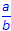 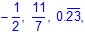 Irrational numbers – the set of numbers that cannot be expressed as a fraction , where a and b are integers and b ≠ 0Real numbers – the set of rational and irrational numbers. The set of real numbers is denoted by the symbol R.Visual representations of the relationships between sets and subsets of real numbers
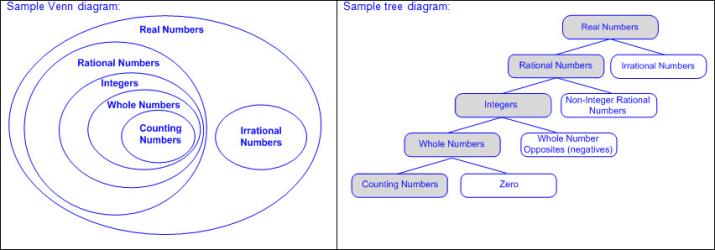 To DescribeRELATIONSHIPS BETWEEN SETS OF REAL NUMBERSIncluding, but not limited to:All counting (natural) numbers are a subset of whole numbers, integers, rational numbers, and real numbers. Ex: Two is a counting (natural) number, whole number, integer, rational number, and real number.All whole numbers are a subset of integers, rational numbers, and real numbers. Ex: Zero is a whole number, integer, rational number, and real number, but not a counting (natural) number.All integers are a subset of rational numbers and real numbers. Ex: Negative two is an integer, rational number, and real number, but neither a whole number nor counting (natural) number.All counting (natural) numbers, whole numbers, and integers are a subset of rational numbers and real numbers. Ex: Four is a counting (natural) number, whole number, integer, rational number, and real number.Not all rational numbers are integers, whole numbers, or counting (natural) numbers. Ex: One-half is a rational number but not an integer, whole number, or counting (natural) number.Terminating and repeating decimals are rational numbers but not integers, whole numbers, or counting (natural) numbers. Ex:  is a repeating decimal; therefore, it is rational number and a real number.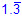 All irrational numbers are a subset of real numbers. Ex: π is a real number and an irrational number.Real numbers include all rational numbers, integers, whole numbers, counting (natural) numbers, and irrational numbers.Not all real numbers are rational numbers. Ex:  is not a rational number but it is a real number.  is an irrational number.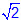 Note(s):Grade Level(s): Grade 7 extended previous knowledge of sets and subsets using a visual representation to describe relationships between sets of rational numbers.Grade 8 introduces the set of irrational numbers as a subset of real numbers.Various mathematical process standards will be applied to this student expectation as appropriate.TxRCFP: Grade Level Connections (reinforces previous learning and/or provides development for future learning)TxCCRS: I. Numeric ReasoningIX. Communication and Representation8.2BApproximate the value of an irrational number, including π and square roots of numbers less than 225, and locate that rational number approximation on a number line.
Supporting StandardApproximate the value of an irrational number, including π and square roots of numbers less than 225, and locate that rational number approximation on a number line.
Supporting StandardApproximateTHE VALUE OF AN IRRATIONAL NUMBER, INCLUDING  π  AND SQUARE ROOTS OF NUMBERS LESS THAN 225Including, but not limited to:Irrational numbers – the set of numbers that cannot be expressed as a fraction , where a and b are integers and b ≠ 0   Rational number approximations of irrational numbers to the appropriate place value for context of mathematical and real-world problem situationsApproximation symbol (≈)Ex: Pi (π) ≈  ≈ 3.14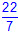 Square root – a factor of a number that, when squared, equals the original number Radical symbol () 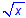  represents the principal square root of x, the positive square rootrepresents the opposite of the principal square root of x, the negative square root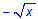 Rational number approximations (-15 < x < 15) of square roots less than 225Whole numbersDecimals (greater than or less than 1)Fractions (proper, improper, and mixed numbers)Verify rational number approximations of irrational numbers with a calculatorRelationship between rational number approximations of perfect squares and irrational numbers Perfect squares of consecutive integersEx:
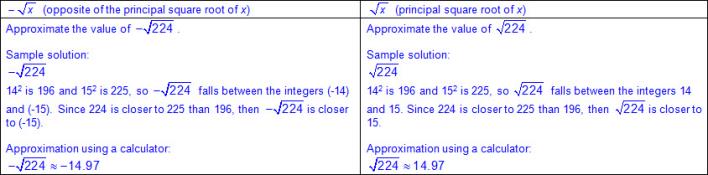 Ex:
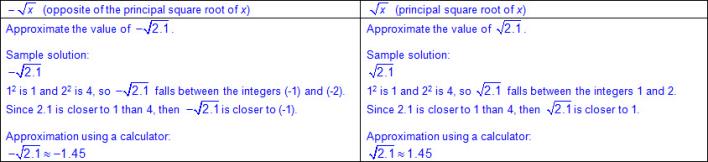 Ex:
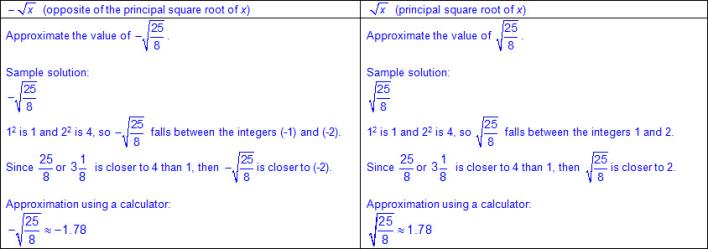 LocateRATIONAL NUMBER APPROXIMATIONS OF IRRATIONAL NUMBERS ON A NUMBER LINEIncluding, but not limited to:Rational numbers – the set of numbers that can be expressed as a fraction , where a and b are integers and b ≠ 0, which includes the subsets of integers, whole numbers, and counting (natural) numbers (e.g., -3, 0, 2,  etc.). The set of rational numbers is denoted by the symbol Q.Irrational numbers – the set of numbers that cannot be expressed as a fraction , where a and b are integers and b ≠ 0All rational number approximations of irrational numbers can be located on a number line. Characteristics of a number line A number line begins as a line with predetermined intervals (or tick marks) with positions/numbers labeled. A minimum of two positions/numbers should be labeled.Numbers on a number line represent the distance from zero.The distance between the tick marks is counted rather than the tick marks themselves.The placement of the labeled positions/numbers on a number line determines the scale of the number line. Intervals between position/numbers are proportional.When reasoning on a number line, the position of zero may or may not be placed.When working with larger numbers, a number line without the constraint of distance from zero allows the ability to “zoom-in” on the relevant section of the number line.Number lines extend infinitely in both directions (arrows indicate the number line continues infinitely).Numbers increase from left to right on a horizontal number line and from bottom to top on a vertical number line. Points to the left of a specified point on a horizontal number line are less than points to the right.Points to the right of a specified point on a horizontal number line are greater than points to the left.Points below a specified point on a vertical number line are less than points above.Points above a specified point on a vertical number line are greater than points below.Ex: Proportional number line (pre-determined intervals with at least two labeled numbers.
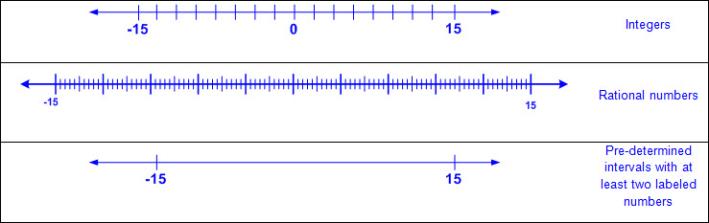 Characteristics of an open number line An open number line begins as a line with no intervals (or tick marks) and no positions/numbers labeled.Numbers/positions are placed on the empty number line only as they are needed.When reasoning on an open number line, the position of zero is often not placed. When working with larger numbers, an open number line without the constraint of distance from zero allows the ability to “zoom-in” on the relevant section of the number line.The placement of the first two numbers on an open number line determines the scale of the number line. Once the scale of the number line has been established by the placement of the first two numbers, intervals between additional numbers placed are approximately proportional.The differences between numbers are approximated by the distance between the positions on the number line.Open number lines extend infinitely in both directions (arrows indicate the number line continues infinitely).Numbers increase from left to right on a horizontal number line and from bottom to top on a vertical number line. Points to the left of a specified point on a horizontal number line are less than points to the right.Points to the right of a specified point on a horizontal number line are greater than points to the left.Landmark (or anchor) numbers may be placed on the open number line to help locate other numbers.Ex: Open number lines (with no marked intervals)
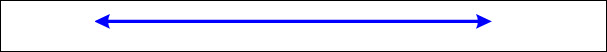 Rational number approximations of irrational numbersEx: Pi (π) ≈  ≈ 3.14
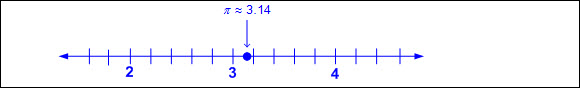 Rational number approximations (-15 < x < 15) of square roots less than 225Whole numbersDecimals (greater than or less than 1)Fractions (proper, improper, and mixed numbers)Verify rational number approximations of irrational numbers with a calculatorRelationship between rational number approximations of perfect squares and irrational numbersPerfect squares of consecutive integersEx:
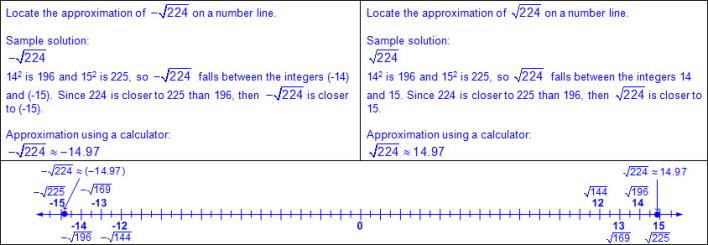 Ex:
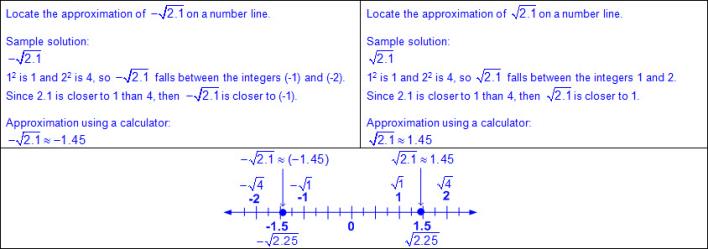 Ex:
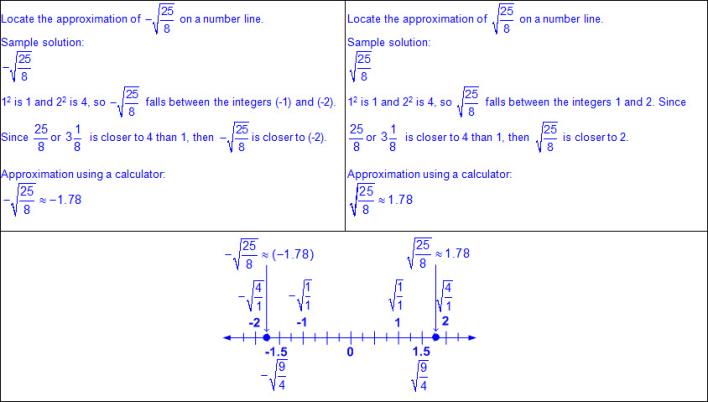 Note(s):Grade Level(s): Grade 8 introduces approximating the value of an irrational number, including π and square roots of numbers less than 225, and locate that rational number approximation on a number line.Various mathematical process standards will be applied to this student expectation as appropriate.TxRCFP: Grade Level Connections (reinforces previous learning and/or provides development for future learning)TxCCRS: I. Numeric ReasoningIX. Communication and Representation8.2CConvert between standard decimal notation and scientific notation.
Supporting StandardConvert between standard decimal notation and scientific notation.
Supporting StandardConvertBETWEEN STANDARD DECIMAL NOTATION AND SCIENTIFIC NOTATIONIncluding, but not limited to:Decimal notation – a representation of a real number, not including counting (natural) numbers, which uses a decimal point to show place values that are less than one, such as tenths and hundredths (e.g., 0.023, etc.)Scientific notation – a representation of a number by using a method to write very large or very small numbers using powers of ten that is written as a decimal with exactly one nonzero digit to the left of the decimal point, multiplied by a power of ten (e.g., 2.3 x 10-2, etc.)Ex:
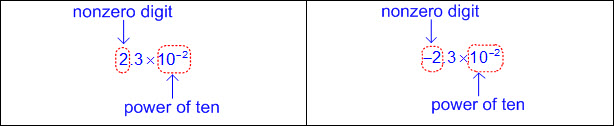 Powers – denoted by a number or variable in the superscript place of the base which designates how many times the base will be multiplied by itself if it is positive, or by its inverse if it is negative. If the power is 1, the base will be multiplied by 1 and simplified will not change. If the power is 0, the simplified form will equal 1.Ex:
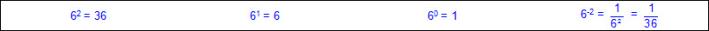 Base – the number in an expression or equation which is raised to a power or exponentE – a symbol used in a calculator to indicate that the preceding number should be multiplied by ten raised to the number that followsEx:
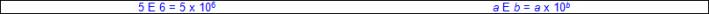 Relationship between place value and scientific notation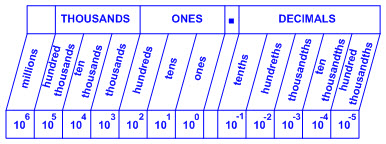 Format of scientific notation Powers of 10 Positive or negative integer exponents Negative exponents move the decimal to the left the same number of places as the absolute value of the exponent.Positive exponents move the decimal to the right the same number of places as the exponent.Positive or negative decimal with exactly one nonzero digit to the left of the decimal pointEx:
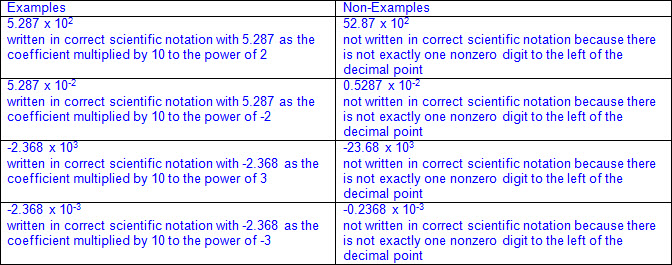 Multiplicative identityEx: 1 x 10-7 can be written as 10-7Decimal notation to scientific notation and vice versaEx:
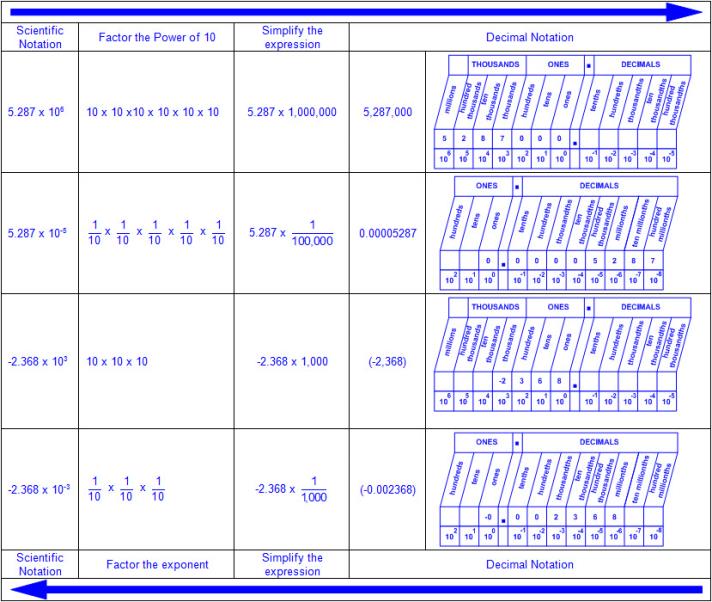 Note(s):Grade Level(s): Grade 8 introduces converting between standard decimal notation and scientific notation.Various mathematical process standards will be applied to this student expectation as appropriate.TxRCFP: Grade Level Connections (reinforces previous learning and/or provides development for future learning)TxCCRS: I. Numeric ReasoningIX. Communication and Representation8.2DOrder a set of real numbers arising from mathematical and real-world contexts.
Readiness StandardOrder a set of real numbers arising from mathematical and real-world contexts.
Readiness StandardOrderA SET OF REAL NUMBERS ARISING FROM MATHEMATICAL AND REAL-WORLD CONTEXTSIncluding, but not limited to:Real numbers – the set of rational and irrational numbers. The set of real numbers is denoted by the symbol R.Counting (natural) numbers – the set of positive numbers that begins at one and increases by increments of one each time {1, 2, 3, ..., n}Whole numbers – the set of counting (natural) numbers and zero {0, 1, 2, 3, ..., n}Integers – the set of counting (natural numbers), their opposites, and zero {-n, …, -3, -2, -1, 0, 1, 2, 3, ..., n}. The set of integers is denoted by the symbol Z.Rational numbers – the set of numbers that can be expressed as a fraction , where a and b are integers and b ≠ 0, which includes the subsets of integers, whole numbers, and counting (natural) numbers (e.g., -3, 0, 2,  etc.). The set of rational numbers is denoted by the symbol Q.Irrational numbers – the set of numbers that cannot be expressed as a fraction , where a and b are integers and b ≠ 0Various forms of real numbers Whole numbersIntegersDecimals (positive or negative values less than or greater than one)Fractions (positive or negative proper, improper, and mixed numbers)Irrational numbers (positive or negative)Place value – the value of a digit as determined by its location in a number such as ones, tens, hundreds, one thousands, ten thousands, etc.Order numbers – to arrange a set of numbers based on their numerical valueNumber lines (horizontal/vertical)Numbers increase from left to right on a horizontal number line and from bottom to top on a vertical number line. Points to the left of a specified point on a horizontal number line are less than points to the right.Points to the right of a specified point on a horizontal number line are greater than points to the left.Points below a specified point on a vertical number line are less than points above.Points above a specified point on a vertical number line are greater than points below.Quantifying descriptor in mathematical and real-world problem situations (e.g., between two given numbers, greatest/least, ascending/descending, tallest/shortest, warmest/coldest, fastest/slowest, longest/shortest, heaviest/lightest, closest/farthest, oldest/youngest, etc.)Ex:
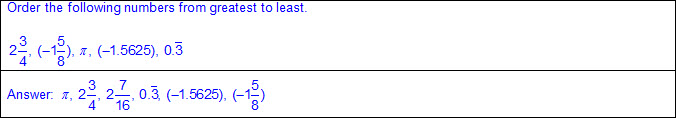 Ex:
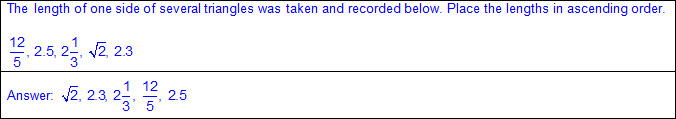 Note(s):Grade Level(s): Grade 6 ordered a set of rational numbers arising from mathematical and real-world contexts.Grade 8 introduces ordering a set of real numbers arising from mathematical and real-world contexts.Various mathematical process standards will be applied to this student expectation as appropriate.TxRCFP: Grade Level Connections (reinforces previous learning and/or provides development for future learning)TxCCRS: I. Numeric ReasoningIX. Communication and RepresentationX. Connections8.3Proportionality. The student applies mathematical process standards to use proportional relationships to describe dilations. The student is expected to:8.3AGeneralize that the ratio of corresponding sides of similar shapes are proportional, including a shape and its dilation.
Supporting StandardGeneralize that the ratio of corresponding sides of similar shapes are proportional, including a shape and its dilation.
Supporting StandardGeneralizeTHAT THE RATIO OF CORRESPONDING SIDES OF SIMILAR SHAPES ARE PROPORTIONAL, INCLUDING A SHAPE AND ITS DILATIONIncluding, but not limited to:Congruent – of equal measure, having exactly the same size and same shapeSimilar shapes – shapes whose angles are congruent and side lengths are proportional (equal scale factor) The order of the letters determines corresponding side lengths and angles.Attributes of similar shapes Corresponding sides are proportional.Corresponding angles are congruent.Notation for similar shapes Symbol for similarity (~) read as “similar to”Ex: ABCD ~ A'B'C'D'Prime notation of image points Prime marksEx: ABCD is the original figure or pre-image and A’B’C’D’ is the name of the image. A’B’C’D’ is read as “A prime, B prime, C prime, D prime”.Multiple prime marksEx: ABCD can have a translated image named (e.g., A’’B’’C’’D’’, A’’’B’’’C’’’D’’’, etc.) A’’B’’C’’D’’ is read as “A double-prime, B double-prime, C double-prime, D double-prime” and A’’’B’’’C’’’D’’’ is read as “A triple-prime, B triple-prime, C triple-prime, D triple-prime”.Generalizations of similarity The ratio of corresponding sides of similar shapes is proportional.Ex:  is proportional to  when the scale factor of 2 is applied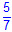 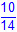 Ratios comparing lengths within each shape or between shapes will determine if the shapes are similar. Ex:
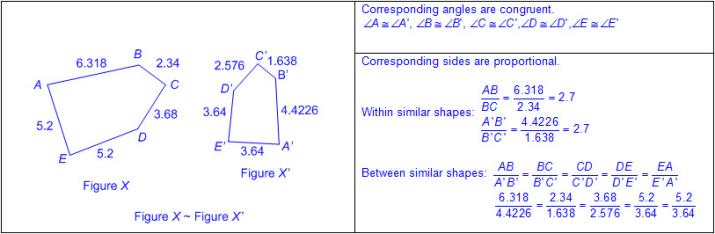 The reciprocal of the ratio of one side of a figure to the corresponding side of a proportional figure is the scale factor, which represents the change in the size of the figures.Dilation – a transformation  in which an image is enlarged or reduced, depending on the scale factor, in such a way that the angles of the original figure are congruent and the sides proportional so that the image is similar to the original; orientation is maintained to the original figure while congruence is only maintained for a scale factor of 1 Enlargements (scale factor >1)Reduction (scale factor < 1)Congruent (scale factor = 1)Ex:
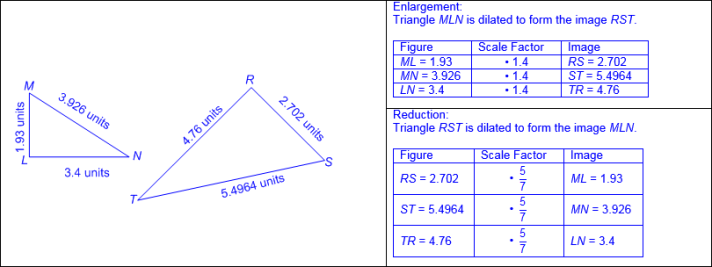 Note(s):Grade Level(s): Grade 8 introduces generalizing that the ratio of corresponding sides of similar shapes are proportional, including a shape and its dilation.Various mathematical process standards will be applied to this student expectation as appropriate.TxRCFP: Representing, applying, and analyzing proportional relationshipsTxCCRS: III.C. Geometric Reasoning – Connections between geometry and other mathematical content strandsIV. Measurement ReasoningVIII. Problem Solving and ReasoningIX. Communication and RepresentationX. Connections8.3BCompare and contrast the attributes of a shape and its dilation(s) on a coordinate plane.
Supporting StandardCompare and contrast the attributes of a shape and its dilation(s) on a coordinate plane.
Supporting StandardCompare, ContrastTHE ATTRIBUTES OF A SHAPE AND ITS DILATION(S) ON A COORDINATE PLANEIncluding, but not limited to:Dilation – a transformation  in which an image is enlarged or reduced, depending on the scale factor, in such a way that the angles of the original figure are congruent and the sides proportional so that the image is similar to the original; orientation is maintained to the original figure while congruence is only maintained for a scale factor of 1 Enlargements (scale factor >1)Reduction (scale factor < 1)Congruent (scale factor = 1)Prime notation of image points Prime marksEx: ABCD is the original figure or pre-image and A’B’C’D’ is the name of the image. A’B’C’D’ is read as “A prime, B prime, C prime, D prime”.Multiple prime marksEx: ABCD can have a translated image named (e.g., A’’B’’C’’D’’, A’’’B’’’C’’’D’’’, etc.) A’’B’’C’’D’’ is read as “A double-prime, B double-prime, C double-prime, D double-prime” and A’’’B’’’C’’’D’’’ is read as “A triple-prime, B triple-prime, C triple-prime, D triple-prime”.Coordinate plane (all four quadrants) Origin as center of dilation Enlargement (scale factor > 1)Ex: Quadrilateral ABCD is dilated about the origin to create A’B’C’D’.
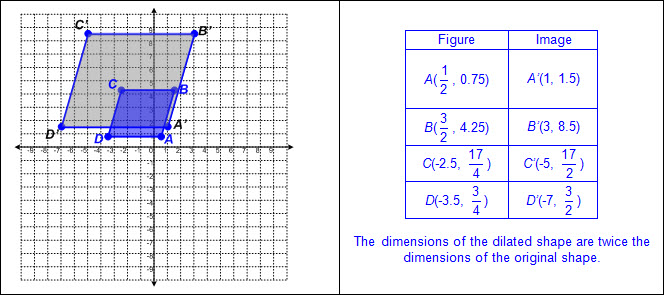 Reduction (0 < scale factor < 1)Ex: Quadrilateral ABCD is dilated about the origin to create A’B’C’D’.
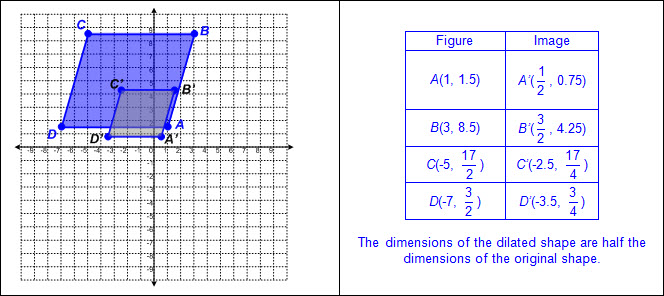 Congruent (scale factor = 1)Point as center of dilationEnlargement (scale factor > 1)Ex: Quadrilateral ABCD is dilated about Point A to create A’B’C’D’.
 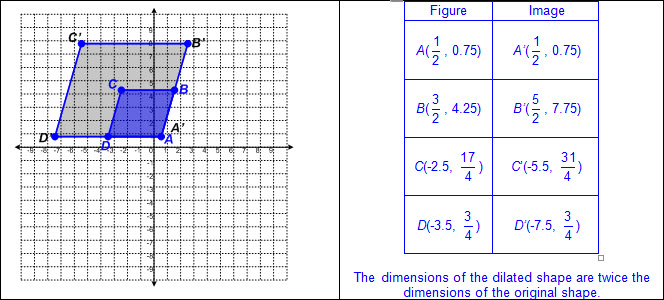 Reduction (0 < scale factor < 1)Ex: Quadrilateral ABCD is dilated about Point A to create A’B’C’D’.
 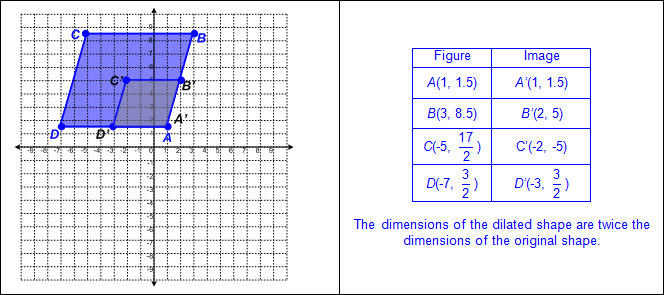 Congruent (scale factor = 1)Similar shapes – shapes whose angles are congruent and side lengths are proportional (equal scale factor)The order of the letters determines corresponding side lengths and angles.Attributes of similar shapes Corresponding sides are proportional.Corresponding angles are congruent.Notation for similar shapes Symbol for similarity (~) read as “similar to”Ex: ABCD ~ A’B’C’D’ Generalizations of similarity Ratios comparing lengths within each shape or between shapes will determine if the shapes are similar. Note(s):Grade Level(s): Grade 8 introduces comparing and contrasting the attributes of a shape and its dilation(s) on a coordinate plane.Various mathematical process standards will be applied to this student expectation as appropriate.TxRCFP: Representing, applying, and analyzing proportional relationshipsTxCCRS: III.C. Geometric Reasoning – Connections between geometry and other mathematical content strandsVIII. Problem Solving and ReasoningIX. Communication and RepresentationX. Connections8.3CUse an algebraic representation to explain the effect of a given positive rational scale factor applied to two-dimensional figures on a coordinate plane with the origin as the center of dilation.
Readiness StandardUse an algebraic representation to explain the effect of a given positive rational scale factor applied to two-dimensional figures on a coordinate plane with the origin as the center of dilation.
Readiness StandardUseAN ALGEBRAIC REPRESENTATION TO EXPLAIN THE EFFECT OF A GIVEN POSITIVE RATIONAL SCALE FACTOR APPLIED TO TWO-DIMENSIONAL FIGURES ON A COORDINATE PLANE WITH THE ORIGIN AS THE CENTER OF DILATIONIncluding, but not limited to:Positive rational numbers – the set of numbers that can be expressed as a fraction , where a and b are whole numbers and b ≠ 0, which includes the subsets of whole numbers and counting (natural) numbers (e.g., 0, 2,  etc.).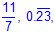 Various forms of positive rational numbers Whole numbersDecimals (less than or greater than one)Fractions (proper, improper, and mixed numbers)Percents converted to equivalent decimals or fractions for multiplying or dividing fluentlyScale factor – the common multiplicative ratio between pairs of related data which may be represented as a unit rate Dilation – a transformation  in which an image is enlarged or reduced, depending on the scale factor, in such a way that the angles of the original figure are congruent and the sides proportional so that the image is similar to the original; orientation is maintained to the original figure while congruence is only maintained for a scale factor of 1Enlargements (scale factor >1)Reduction (scale factor < 1)Congruent (scale factor = 1)Coordinate plane (all four quadrants) Origin as center of dilationAlgebraic representation to describe effects of dilations (x, y) → (ax, ay), where a is the scale factor used to dilate a figure about the originVarious representations of dilations VerbalGraphicalTabularAlgebraicEx:
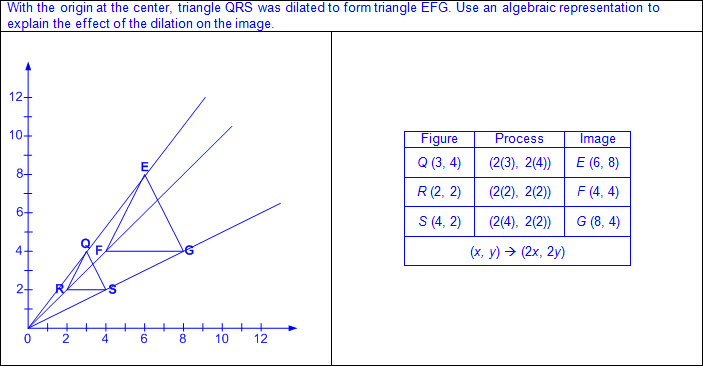 Ex:
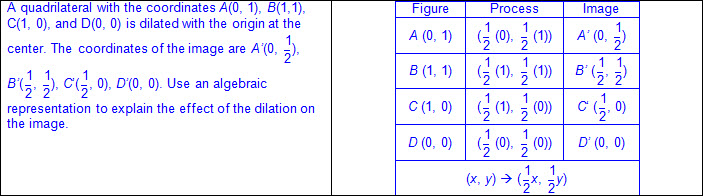 Note(s):Grade Level(s): Grade 8 introduces using an algebraic representation to explain the effect of a given positive rational scale factor applied to two-dimensional figures on a coordinate plane with the origin as the center of dilation.Various mathematical process standards will be applied to this student expectation as appropriate.TxRCFP: Representing, applying, and analyzing proportional relationshipsTxCCRS: II. Algebraic ReasoningIII.C. Geometric Reasoning – Connections between geometry and other mathematical content strandsIV. Measurement ReasoningVIII. Problem Solving and ReasoningIX. Communication and RepresentationX. Connections8.4Proportionality. The student applies mathematical process standards to explain proportional and non-proportional relationships involving slope. The student is expected to:8.4AUse similar right triangles to develop an understanding that slope, m, given as the rate comparing the change in y-values to the change in x-values, (y2 - y1)/ (x2 - x1), is the same for any two points (x1, y1) and (x2, y2) on the same line.
Supporting StandardUse similar right triangles to develop an understanding that slope, m, given as the rate comparing the change in y-values to the change in x-values, (y2 - y1)/ (x2 - x1), is the same for any two points (x1, y1) and (x2, y2) on the same line.
Supporting StandardUseSIMILAR RIGHT TRIANGLES TO DEVELOP AN UNDERSTANDING THAT SLOPE, m, GIVEN AS THE RATE COMPARING THE CHANGE IN y-VALUES TO THE CHANGE IN x-VALUES, , IS THE SAME FOR ANY TWO POINTS (x1, y1) AND (x2, y2) ON THE SAME LINE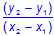 Including, but not limited to:Rate – a multiplicative comparison of two different quantities where the measuring unit is different for each quantitySimilar shapes – shapes whose angles are congruent and side lengths are proportional (equal scale factor) The order of the letters determines corresponding side lengths and angles.Attributes of similar shapes Corresponding sides are proportional.Corresponding angles are congruent.Notation for similar shapes Symbol for similarity (~) read as “similar to”Ex: ABCD ~ A’B’C’D’ Generalizations of similarity The ratio of corresponding sides of similar shapes is proportional.Ex:  is proportional to  when the scale factor of 2 is appliedRatios comparing lengths within each shape or between shapes will determine if the shapes are similar.Slope – rate of change in y (vertical) compared to the rate of change in x (horizontal),  or  or , denoted as m in y = mx + b 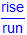 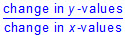 Slope is either positive, negative, zero, or undefined.Ex:
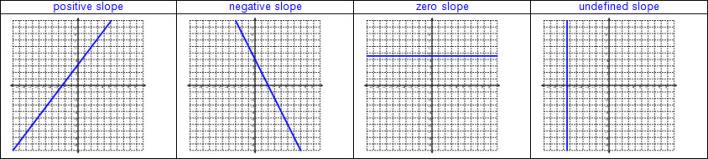 Connections between similar right triangles and slope A right triangle can be formed from any two points on a line by drawing a vertical line from one point and a horizontal line from the other point until the lines intersect.Ex:
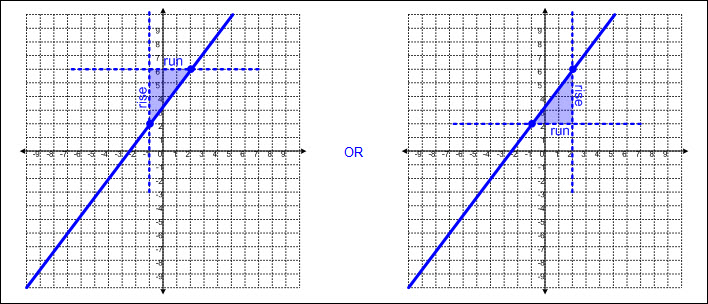 Slope of a right triangle is determined between the two vertices not forming the right angle.Ex: Milk is sold for $4.00 a gallon. 
 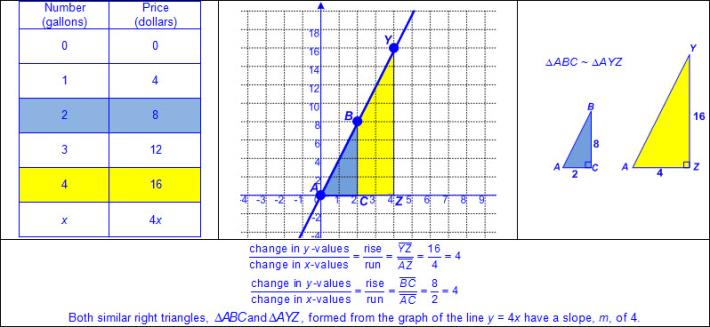 Not all similar triangles have the same slope when placed on a coordinate plane.To have the same slope, similar triangles must be placed on a coordinate plane having two points that lie on the same line.Ex:
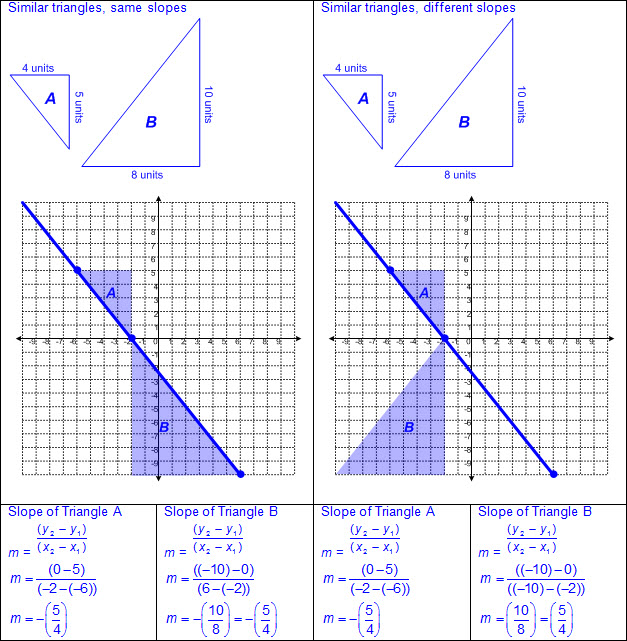 Note(s):Grade Level(s): Algebra 1 will determine the slope of a line given a table of values, a graph, two points on the line, and an equation written in various forms, including y = mx + b, Ax + By = C, and y – y1= m(x – x1).Various mathematical process standards will be applied to this student expectation as appropriate.TxRCFP: Representing, applying, and analyzing proportional relationshipsTxCCRS: I. Numeric ReasoningII. Algebraic ReasoningIII.C. Geometric Reasoning – Connections between geometry and other mathematical content strandsVIII. Problem Solving and ReasoningIX. Communication and RepresentationX. Connections8.4BGraph proportional relationships, interpreting the unit rate as the slope of the line that models the relationship.
Readiness StandardGraph proportional relationships, interpreting the unit rate as the slope of the line that models the relationship.
Readiness StandardGraphPROPORTIONAL RELATIONSHIPS, INTERPRETING THE UNIT RATE AS THE SLOPE OF THE LINE THAT MODELS THE RELATIONSHIPIncluding, but not limited to:Unit rate – a ratio between two different units where one of the terms is 1Slope – rate of change in y (vertical) compared to the rate of change in x (horizontal),  or  or , denoted as m in y = mx + by-intercept – y-coordinate of a point at which the relationship crosses the y-axis meaning the x-coordinate is equal to zero, denoted as b in y = mx + bLinear proportional relationship LinearRepresented by y = kx or y = mx + b, where b = 0For y = kx and y = mx + b, k = the slope, mPasses through the origin (0,0) meaning the y-intercept, b, is 0Constant of proportionality represented as 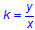 Constant slope represented as m =  or m =  or m = Graphing unit rate from various representations VerbalNumericTabular (horizontal/ vertical)Symbolic/algebraicConnections between unit rate in proportional relationships to the slope of a lineEx: Milk is sold for $4.00 a gallon.
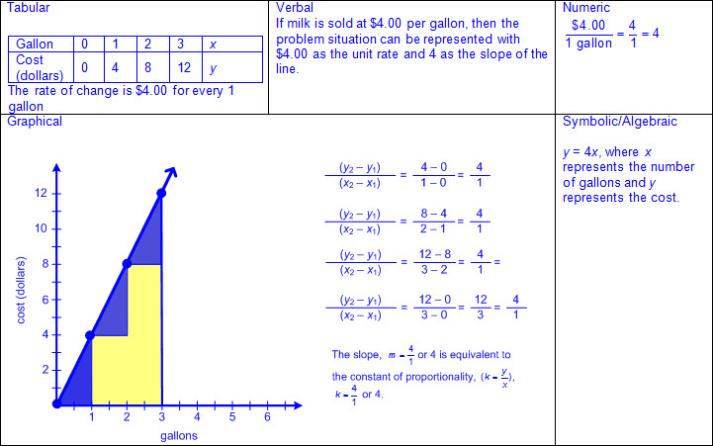 Note(s):Grade Level(s): Algebra 1 will calculate the rate of change of a linear function represented tabularly, graphically, or algebraically in context of mathematical and real-world problems.Various mathematical process standards will be applied to this student expectation as appropriate.TxRCFP: Representing, applying, and analyzing proportional relationshipsTxCCRS: I. Numeric ReasoningII. Algebraic ReasoningVIII. Problem Solving and ReasoningIX. Communication and RepresentationX. Connections8.4CUse data from a table or graph to determine the rate of change or slope and y-intercept in mathematical and real-world problems.
Readiness StandardUse data from a table or graph to determine the rate of change or slope and y-intercept in mathematical and real-world problems.
Readiness StandardUseDATA FROM A TABLE OR GRAPH TO DETERMINE THE RATE OF CHANGE OR SLOPE AND y-INTERCEPT IN MATHEMATICAL AND REAL-WORLD PROBLEMSIncluding, but not limited to:Slope – rate of change in y (vertical) compared to the rate of change in x (horizontal),  or  or , denoted as m in y = mx + bDetermining rate of change or slope from various representations Table (horizontal/vertical)GraphConnections between unit rate, rate of change, and slope in mathematical and real-world problemsEx:
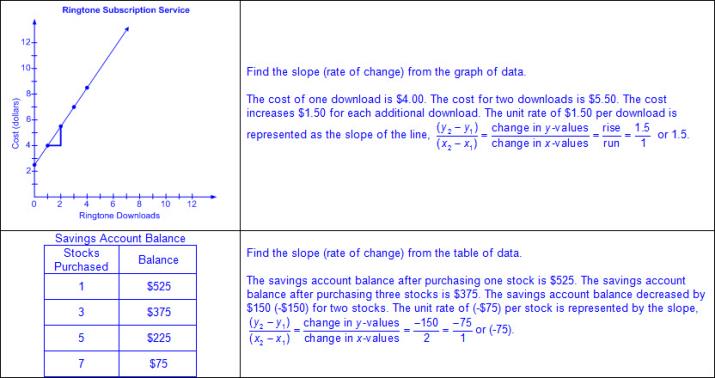 y-intercept – y-coordinate of a point at which the relationship crosses the y-axis meaning the x-coordinate is equal to zero, denoted as b in y = mx + bDetermining y-intercept from various representations Table (horizontal/vertical)GraphConnections between the “starting point” (the output value when the input value is 0) and y-intercept in mathematical and real-world problem situationsEx:
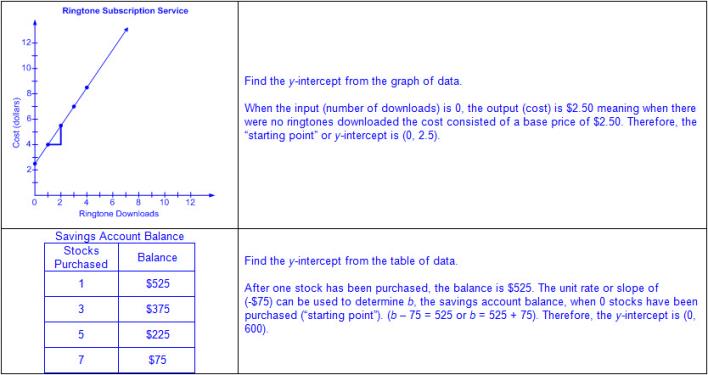 Linear proportional relationship LinearRepresented by y = kx or y = mx + b, where b = 0For y = kx and y = mx + b, k = the slope, mPasses through the origin (0,0) meaning the y-intercept, b, is 0Constant of proportionality represented as Constant slope represented as m = or m =  or m = Linear non-proportional relationship LinearRepresented by y = mx + b, where b ≠ 0Does not pass through the origin (0,0) meaning the y-intercept, b, is not 0Constant slope represented as m =  or m =  or m = Note(s):Grade Level(s): Algebra 1 will calculate the rate of change of a linear function represented tabularly, graphically, or algebraically in context of mathematical and real-world problems.Algebra 1 will graph linear functions on the coordinate plane and identify key features, including x-intercept, y-intercept, zeros, and slope, in mathematical and real-world problems.Various mathematical process standards will be applied to this student expectation as appropriate.TxRCFP: Representing, applying, and analyzing proportional relationshipsTxCCRS: I. Numeric ReasoningII. Algebraic ReasoningVIII. Problem Solving and ReasoningIX. Communication and RepresentationX. Connections8.5Proportionality. The student applies mathematical process standards to use proportional and non-proportional relationships to develop foundational concepts of functions. The student is expected to:8.5ARepresent linear proportional situations with tables, graphs, and equations in the form of y = kx.
Supporting StandardRepresent linear proportional situations with tables, graphs, and equations in the form of y = kx.
Supporting StandardRepresentLINEAR PROPORTIONAL SITUATIONS WITH TABLES, GRAPHS, AND EQUATIONS IN THE FORM OF y = kxIncluding, but not limited to:Slope – rate of change in y (vertical) compared to the rate of change in x (horizontal),  or  or , denoted as m in y = mx + by-intercept – y-coordinate of a point at which the relationship crosses the y-axis meaning the x-coordinate is equal to zero, denoted as b in y = mx + bLinear relationship – a relationship with a constant rate of change represented by a graph that forms a straight line Linear proportional problem situations LinearRepresented by y = kx or y = mx + b, where b = 0For y = kx and y = mx + b, k = the slope, mPasses through the origin (0,0) meaning the y-intercept, b, is 0Constant of proportionality represented as Constant slope represented as m = or m =  or m = Multiple representations of linear proportional problem situations VerbalTable (horizontal/vertical)GraphAlgebraic Both y = kx and kx = y formsManipulation of equationsEx: y = kx, Ex:
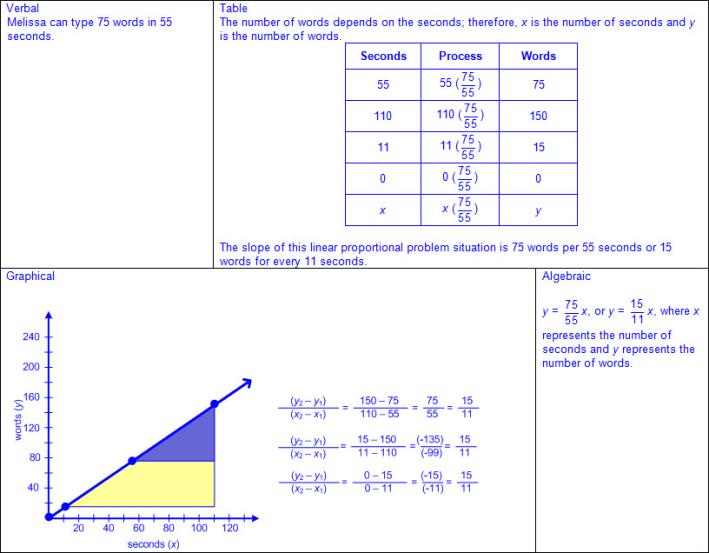 Note(s):Grade Level(s): Grade 7 represented constant rates of change in mathematical and real-world problems given pictorial, tabular, verbal, numeric, graphical, and algebraic representations, including d = rt.Algebra 1 will write and solve equations involving direct variation.Various mathematical process standards will be applied to this student expectation as appropriate.TxRCFP: Representing, applying, and analyzing proportional relationshipsTxCCRS: I. Numeric ReasoningII. Algebraic ReasoningVIII. Problem Solving and ReasoningIX. Communication and RepresentationX. Connections8.5BRepresent linear non-proportional situations with tables, graphs, and equations in the form of y = mx + b, where b ≠ 0.
Supporting StandardRepresent linear non-proportional situations with tables, graphs, and equations in the form of y = mx + b, where b ≠ 0.
Supporting StandardRepresentLINEAR NON-PROPORTIONAL SITUATIONS WITH TABLES, GRAPHS, AND EQUATIONS IN THE FORM OF y = mx + b, WHERE b ≠ 0Including, but not limited to:Slope – rate of change in y (vertical) compared to the rate of change in x (horizontal),  or  or , denoted as m in y = mx + by-intercept – y-coordinate of a point at which the relationship crosses the y-axis meaning the x-coordinate is equal to zero, denoted as b in y = mx + bLinear relationship – a relationship with a constant rate of change represented by a graph that forms a straight line Linear non-proportional problem situations LinearRepresented by y = mx + b, where b ≠ 0Does not pass through the origin (0,0) meaning the y-intercept, b, is not 0Constant slope represented as m =  or m =  or m = Multiple representations of linear non-proportional problem situations VerbalTable (horizontal/vertical)GraphAlgebraic Both y =mx + b and mx + b = y formsManipulation of equationsEx: y = mx + b, 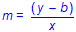 Ex:
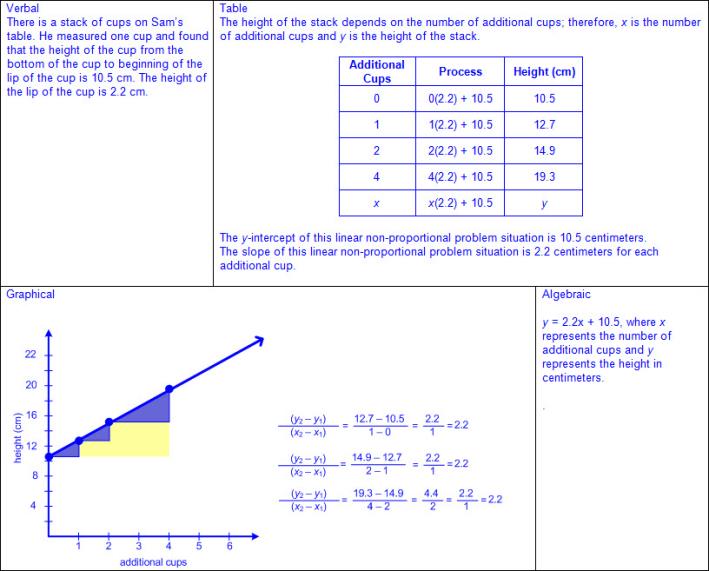 Note(s):Grade Level(s): Grade 7 represented linear relationships using verbal descriptions, tables, graphs, and equations that simplify to the form y = mx + b.Algebra 1 will write linear equations in two variables in various forms, including y = mx + b, Ax + By = C, and y - y1 = m(x - x1), given one point and the slope and given two points.Various mathematical process standards will be applied to this student expectation as appropriate.TxRCFP: Representing, applying, and analyzing proportional relationshipsTxCCRS: I. Numeric ReasoningII. Algebraic ReasoningVIII. Problem Solving and ReasoningIX. Communication and Representation8.5CContrast bivariate sets of data that suggest a linear relationship with bivariate sets of data that do not suggest a linear relationship from a graphical representation.
Supporting StandardContrast bivariate sets of data that suggest a linear relationship with bivariate sets of data that do not suggest a linear relationship from a graphical representation.
Supporting StandardContrastBIVARIATE SETS OF DATA THAT SUGGEST A LINEAR RELATIONSHIP WITH BIVARIATE SETS OF DATA THAT DO NOT SUGGEST A LINEAR RELATIONSHIP FROM A GRAPHICAL REPRESENTATIONIncluding, but not limited to:Data – information that is collected about people, events, or objectsBivariate data – data relating two quantitative variables that can be represented by a scatterplotDiscrete data – data with finite and distinct values, no inclusive of in-between valuesScatterplot – a graphical representation used to display the relationship between discrete data pairs Characteristics of a scatterplot Title clarifies the meaning of the data represented.Subtitles clarify the meaning of data represented on each axis.Numerical data represented with labels may be whole numbers, fractions, or decimals.Points are not connected by a line.Scale of the axes may be intervals of one or more, and scale intervals are proportionally displayed. The scales of the axes are number linesLinear relationship – a relationship with a constant rate of change represented by a graph that forms a straight lineCharacteristics of bivariate data that suggests a linear relationship Linear proportional relationship LinearRepresented by y = kx or y = mx + b, where b = 0For y = kx and y = mx + b, k = the slope, mPasses through the origin (0,0) meaning the y-intercept, b, is 0Constant of proportionality represented as Constant slope represented as m =  or m =  or m = Ex:
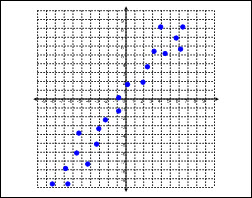 Linear non-proportional relationshipLinearRepresented by y = mx + b, where b ≠ 0Does not pass through the origin (0,0) meaning the y-intercept, b, is not 0Constant slope represented as m =  or m =  or m = Ex:
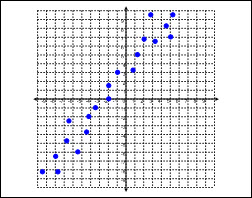 Characteristics of bivariate data that does not suggest a linear relationship Not linearNot represented by y = kx or y = mx + bNo constant slopeMay or may not cross the origin (0,0)Ex:
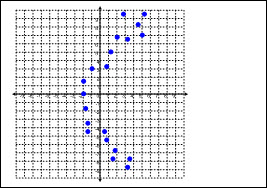 Note(s):Grade Level(s): Grade 8 introduces contrasting bivariate sets of data that suggest a linear relationship with bivariate sets of data that do not suggest a linear relationship from a graphical representation.Algebra 1 will calculate, using technology, the correlation coefficient between two quantitative variables and interpret this quantity as a measure of the strength of the linear association.Various mathematical process standards will be applied to this student expectation as appropriate.TxRCFP: Representing, applying, and analyzing proportional relationshipsTxCCRS: II. Algebraic ReasoningVI. Statistical ReasoningVIII. Problem Solving and ReasoningIX. Communication and Representation8.5DUse a trend line that approximates the linear relationship between bivariate sets of data to make predictions.
Readiness StandardUse a trend line that approximates the linear relationship between bivariate sets of data to make predictions.
Readiness StandardUseA TREND LINE THAT APPROXIMATES THE LINEAR RELATIONSHIP BETWEEN BIVARIATE SETS OF DATA TO MAKE PREDICTIONSIncluding, but not limited to:Bivariate data – data relating two quantitative variables that can be represented by a scatterplotCharacteristics of bivariate data that suggests a linear relationship Linear proportional relationship LinearRepresented by y = kx or y = mx + b, where b = 0For y = kx and y = mx + b, k = the slope, mPasses through the origin (0,0) meaning the y-intercept, b, is 0Constant of proportionality represented as Constant slope represented as m =  or m =  or m = Ex:
 Linear non-proportional relationshipLinearRepresented by y = mx + b, where b ≠ 0Does not pass through the origin (0,0) meaning the y-intercept, b, is not 0Constant slope represented m =  or m =  or m = Ex:
Graph of data suggests a constant rate of change between the independent and dependent values Trend line – the line that best fits the data points of a scatterplotEx:
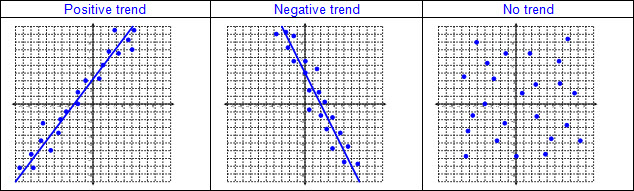 Given or collected dataAnalysis of parts of data representation TitleLabelsScalesGraphed dataPredictions of independent value when given a dependent value using a trend line that approximates the linear relationshipPredictions of dependent value when given an independent value using a trend line that approximates the linear relationshipNote(s):Grade Level(s): Grade 8 introduces using a trend line that approximates the linear relationship between bivariate sets of data to make predictions.Algebra 1 will calculate, using technology, the correlation coefficient between two quantitative variables and interpret this quantity as a measure of the strength of the linear association.Various mathematical process standards will be applied to this student expectation as appropriate.TxRCFP: Representing, applying, and analyzing proportional relationshipsTxCCRS: II. Algebraic ReasoningVI. Statistical ReasoningVIII. Problem Solving and ReasoningIX. Communication and Representation8.5ESolve problems involving direct variation.
Supporting StandardSolve problems involving direct variation.
Supporting StandardSolvePROBLEMS INVOLVING DIRECT VARIATIONIncluding, but not limited to:Direct variation – a linear relationship between two variables, x (independent) and y (dependent), that always has a constant unchanged ratio, k, and can be represented by y = kxSlope – rate of change in y (vertical) compared to the rate of change in x (horizontal),  or  or , denoted as m in y = mx + by-intercept – y-coordinate of a point at which the relationship crosses the y-axis meaning the x-coordinate is equal to zero, denoted as b in y = mx + bLinear relationship – a relationship with a constant rate of change represented by a graph that forms a straight line Direct variation LinearRepresented by y = kx or y = mx + b, where b = 0For y = kx and y = mx + b, k = the slope, mPasses through the origin (0,0) meaning the y-intercept, b, is 0Constant of proportionality or variation represented as Constant slope represented as m =  or m =  or m = Various solution methods for solving problems involving direct variation Table (horizontal/vertical)GraphAlgebraicEx:
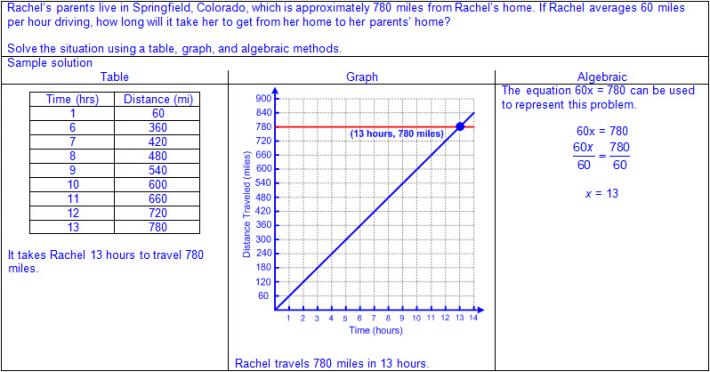 Note(s):Grade Level(s): Grade 7 determined the constant of proportionality () within mathematical and real-world problems.Algebra 1 will write and solve equations involving direct variation.Various mathematical process standards will be applied to this student expectation as appropriate.TxRCFP: Representing, applying, and analyzing proportional relationships.TxCCRS: I. Numeric ReasoningII. Algebraic ReasoningVIII. Problem Solving and ReasoningIX. Communication and Representation8.5FDistinguish between proportional and non-proportional situations using tables, graphs, and equations in the form y = kx or y = mx + b, where b ≠ 0.
Supporting StandardDistinguish between proportional and non-proportional situations using tables, graphs, and equations in the form y = kx or y = mx + b, where b ≠ 0.
Supporting StandardDistinguishBETWEEN PROPORTIONAL AND NON-PROPORTIONAL SITUATIONS USING TABLES, GRAPHS, AND EQUATIONS IN THE FORM y = kx OR y = mx + b, WHERE b ≠ 0Including, but not limited to:Slope – rate of change in y (vertical) compared to the rate of change in x (horizontal),  or  or , denoted as m in y = mx + by-intercept – y-coordinate of a point at which the relationship crosses the y-axis meaning the x-coordinate is equal to zero, denoted as b in y = mx + bLinear relationship – a relationship with a constant rate of change represented by a graph that forms a straight line Linear proportional relationship LinearRepresented by y = kx or y = mx + b, where b = 0For y = kx and y = mx + b, k = the slope, mPasses through the origin (0,0) meaning the y-intercept, b, is 0Constant of proportionality represented as Constant slope represented as m =  or m =  or m = Linear non-proportional relationship LinearRepresented by y = mx + b, where b ≠ 0Does not pass through the origin (0,0) meaning the y-intercept, b, is not 0Constant slope represented as m =  or m =  or m = Various representations Table (horizontal/vertical)Ex:
 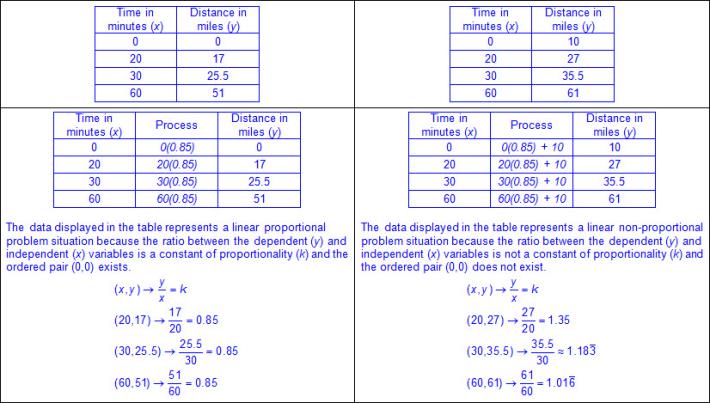 GraphEx:
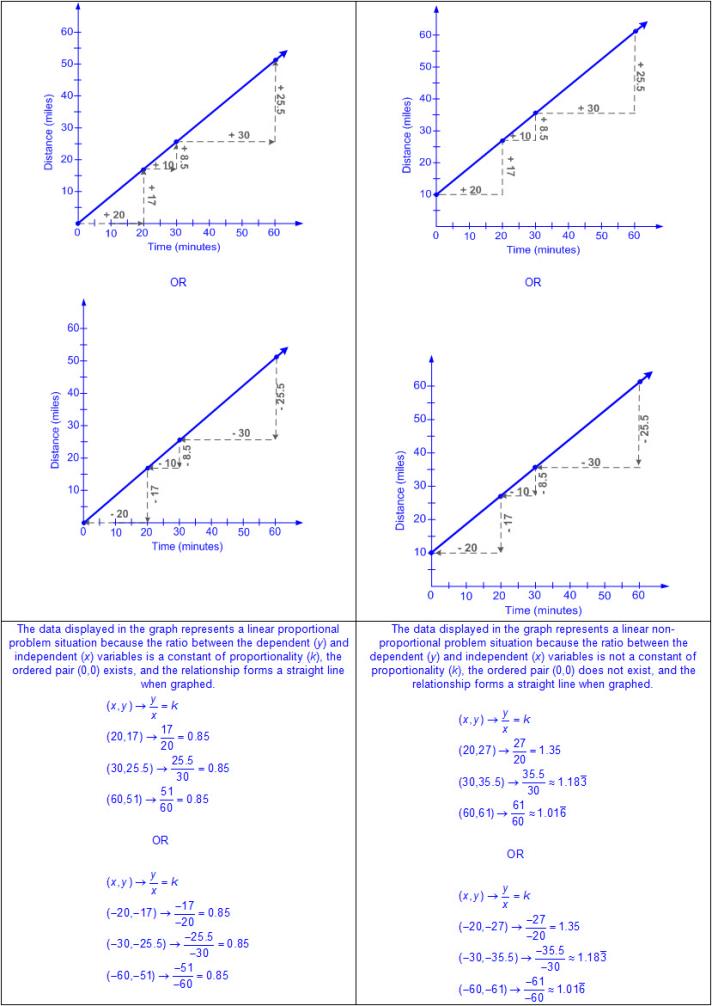 EquationEx:
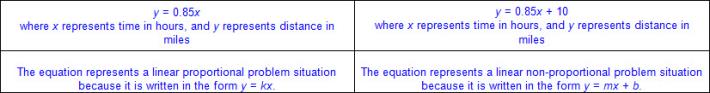 Note(s):Grade Level(s): Grade 7 represented linear relationships using verbal descriptions, tables, graphs, and equations that simplify to the form y = mx + b.Algebra 1 will write linear equations in two variables given a table of values, a graph, and a verbal description.Various mathematical process standards will be applied to this student expectation as appropriate.TxRCFP: Representing, applying, and analyzing proportional relationships.TxCCRS: II. Algebraic ReasoningVIII. Problem Solving and ReasoningIX. Communication and Representation8.5GIdentify functions using sets of ordered pairs, tables, mappings, and graphs.
Readiness StandardIdentify functions using sets of ordered pairs, tables, mappings, and graphs.
Readiness StandardIdentifyFUNCTIONS USING SETS OF ORDERED PAIRS, TABLES, MAPPINGS, AND GRAPHSIncluding, but not limited to:Function – relation in which each element of the input (x) is paired with exactly one element of the output (y)Various representations Sets of ordered pairsEx:
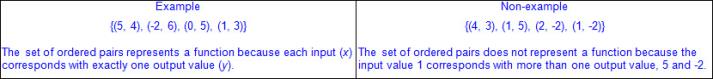 Tables (horizontal/vertical)Ex:
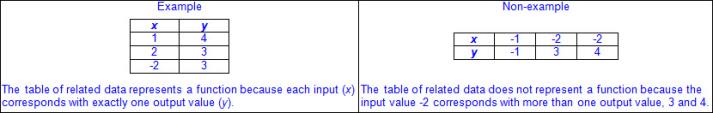 MappingsEx:
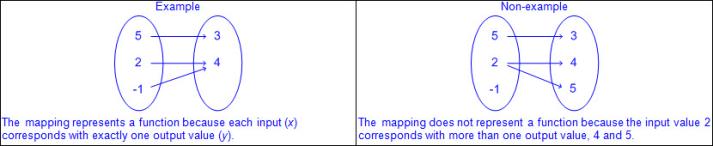 GraphsEx:
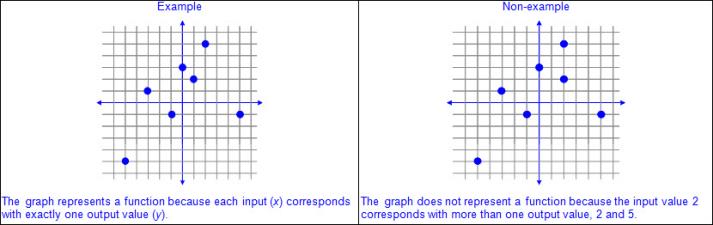 Note(s):Grade Level(s): Grade 8 introduces identifying functions using sets of ordered pairs, tables, mappings, and graphs.Various mathematical process standards will be applied to this student expectation as appropriate.TxRCFP: Representing, applying, and analyzing proportional relationshipsTxCCRS: II. Algebraic ReasoningVII. FunctionsIX. Communication and Representation8.5HIdentify examples of proportional and non-proportional functions that arise from mathematical and real-world problems.
Supporting StandardIdentify examples of proportional and non-proportional functions that arise from mathematical and real-world problems.
Supporting StandardIdentifyEXAMPLES OF PROPORTIONAL AND NON-PROPORTIONAL FUNCTIONS THAT ARISE FROM MATHEMATICAL AND REAL-WORLD PROBLEMSIncluding, but not limited to:Slope – rate of change in y (vertical) compared to the rate of change in x (horizontal),  or  or , denoted as m in y = mx + by-intercept – y-coordinate of a point at which the relationship crosses the y-axis meaning the x-coordinate is equal to zero, denoted as b in y = mx + bLinear relationship – a relationship with a constant rate of change represented by a graph that forms a straight lineFunction – relation in which each element of the input (x) is paired with exactly one element of the output (y) Linear proportional function LinearRepresented by y = kx or y = mx + b, where b = 0For y = kx and y = mx + b, k = the slope, mPasses through the origin (0,0) meaning the y-intercept, b, is 0Constant of proportionality represented as Constant slope represented as m =  or m =  or m = Linear non-proportional function LinearRepresented by y = mx + b, where b ≠ 0Does not pass through the origin (0,0) meaning the y-intercept, b, is not 0Constant slope represented as m =  or m =  or m = Various representations VerbalEx:
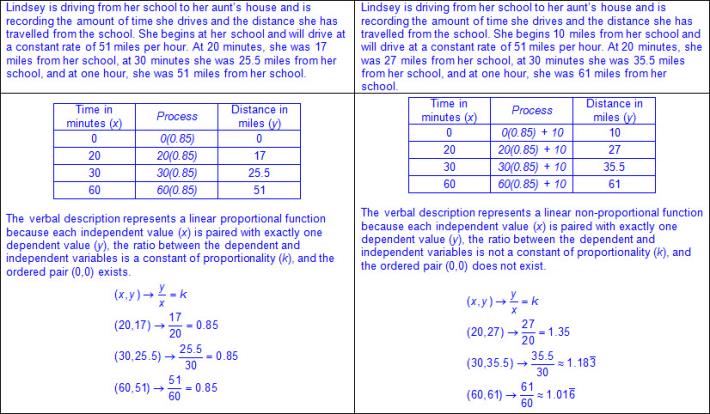 Table (horizontal/vertical)Ex:
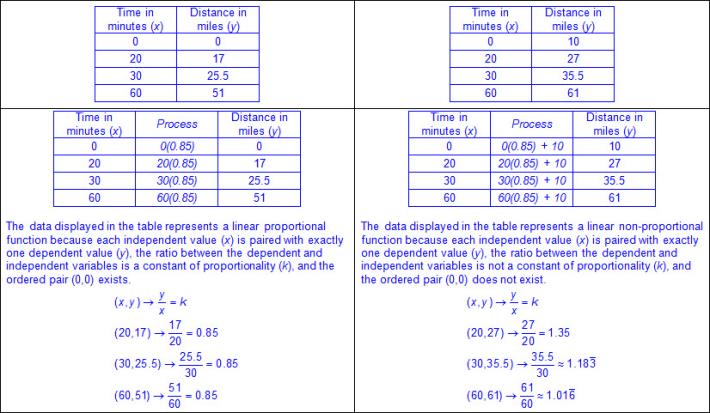 GraphEx:
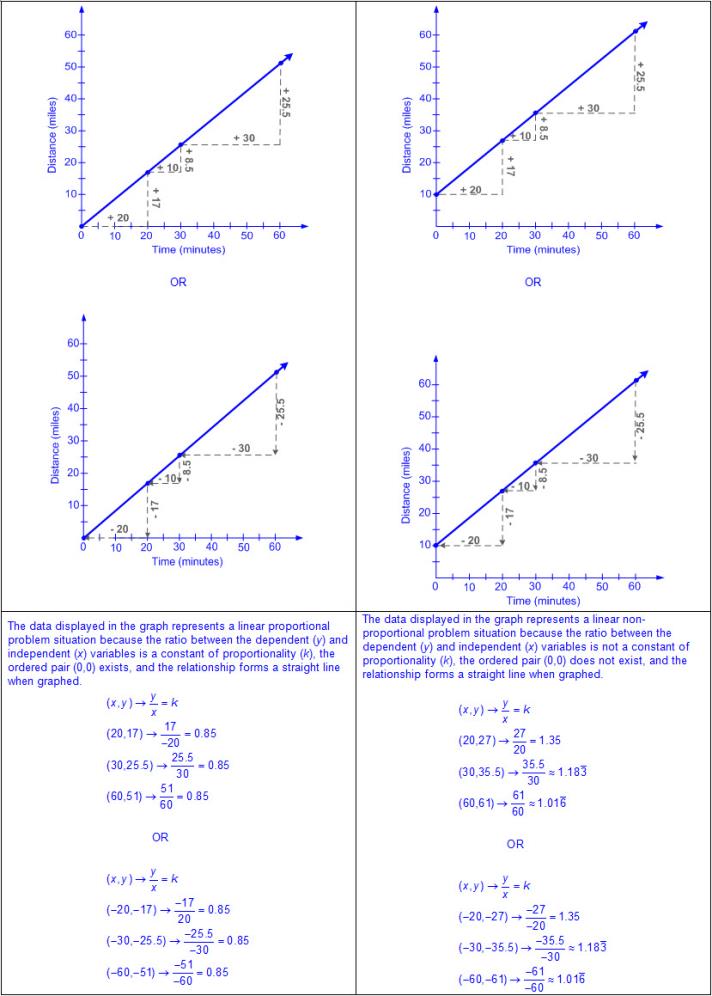 EquationEx:
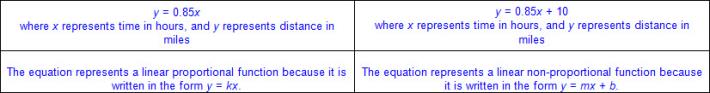 Generalizations about functions and linear proportional and linear non-proportional relationships in mathematical and real-world problem situations All linear proportional and linear non-proportional relationships are functions.Ex:
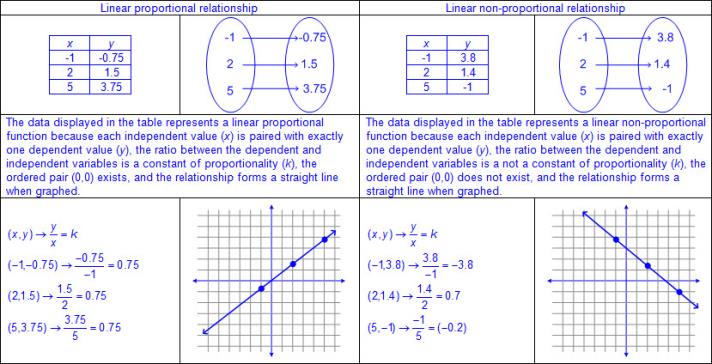 Not all functions are linear proportional or linear non-proportional functions.Ex:
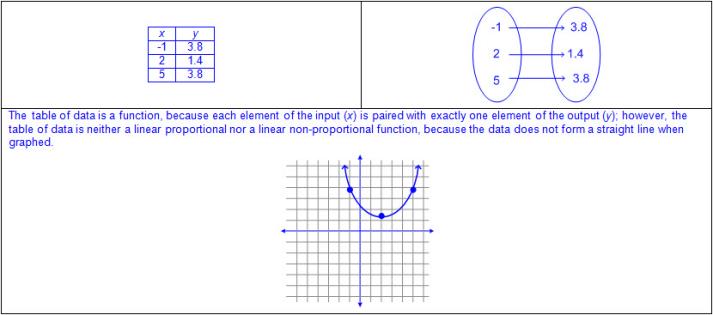 Not all linear relationships are functions.Ex:
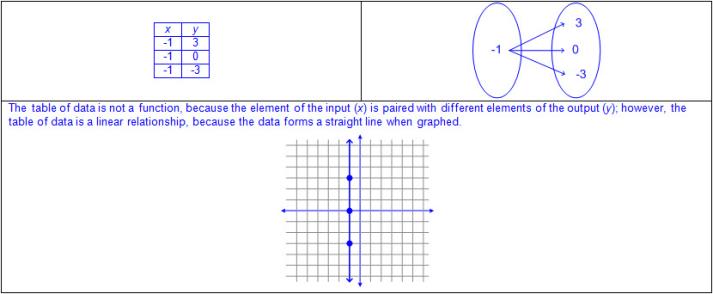 Note(s):Grade Level(s): Grade 8 introduces examples of proportional and non-proportional functions that arise from mathematical and real-world problems.Various mathematical process standards will be applied to this student expectation as appropriate.TxRCFP: Representing, applying, and analyzing proportional relationshipsTxCCRS: II. Algebraic ReasoningVII. FunctionsVIII. Problem Solving and ReasoningIX. Communication and RepresentationX. Connections8.5IWrite an equation in the form y = mx + b to model a linear relationship between two quantities using verbal, numerical, tabular, and graphical representations.
Readiness StandardWrite an equation in the form y = mx + b to model a linear relationship between two quantities using verbal, numerical, tabular, and graphical representations.
Readiness StandardWriteAN EQUATION IN THE FORM y = mx + b TO MODEL A LINEAR RELATIONSHIP BETWEEN TWO QUANTITIES USING VERBAL, NUMERICAL, TABULAR, AND GRAPHICAL REPRESENTATIONSIncluding, but not limited to:Slope – rate of change in y (vertical) compared to the rate of change in x (horizontal),  or  or , denoted as m in y = mx + b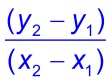 y-intercept – y-coordinate of a point at which the relationship crosses the y-axis meaning the x-coordinate is equal to zero, denoted as b in y = mx + bLinear relationship – a relationship with a constant rate of change represented by a graph that forms a straight line Linear proportional relationship LinearRepresented by y = kx or y = mx + b, where b = 0For y = kx and y = mx + b, k = the slope, mPasses through the origin (0,0) meaning the y-intercept, b, is 0Constant of proportionality represented as Constant slope represented as m =  or m =  or m = Linear non-proportional relationship LinearRepresented by y = mx + b, where b ≠ 0Does not pass through the origin (0,0) meaning the y-intercept, b, is not 0Constant slope represented as m =  or m =  or m = Equations in the form y = mx + b to represent relationships between two quantities Various representations VerbalEx:
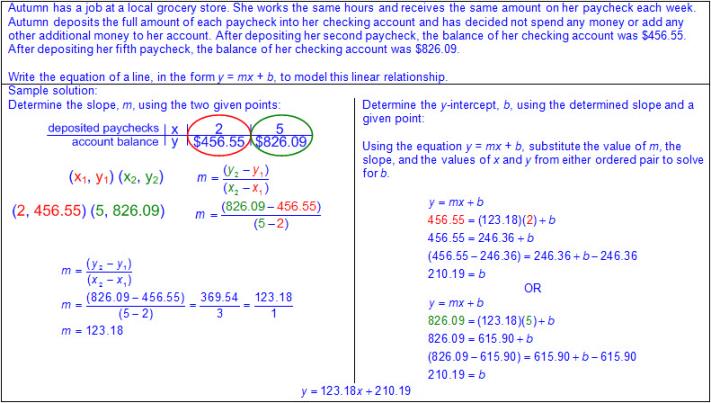 Ex:
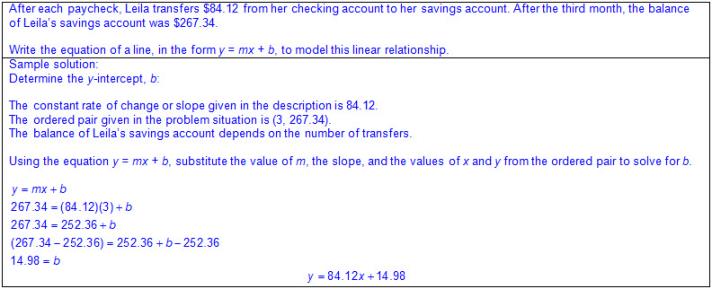 Ex:
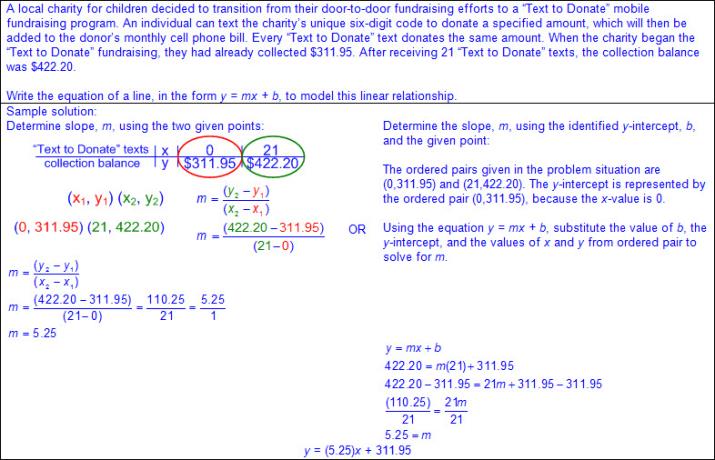 NumericalEx:
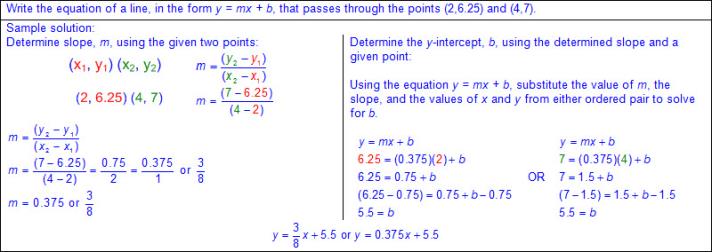 Ex:
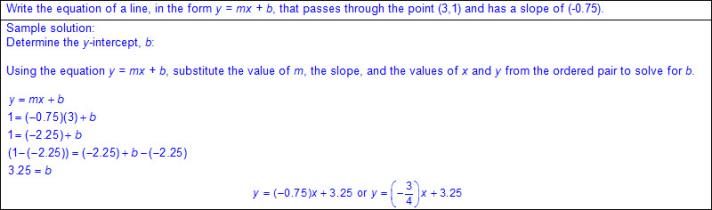 Ex:
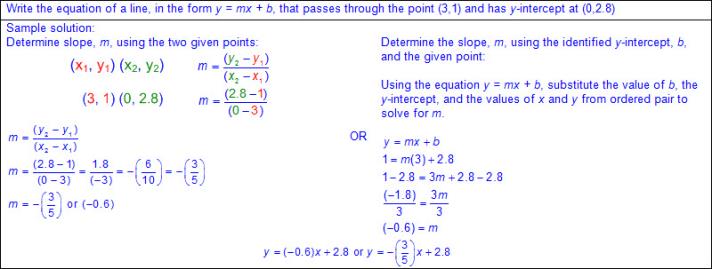 Tabular (horizontal/vertical)Ex:
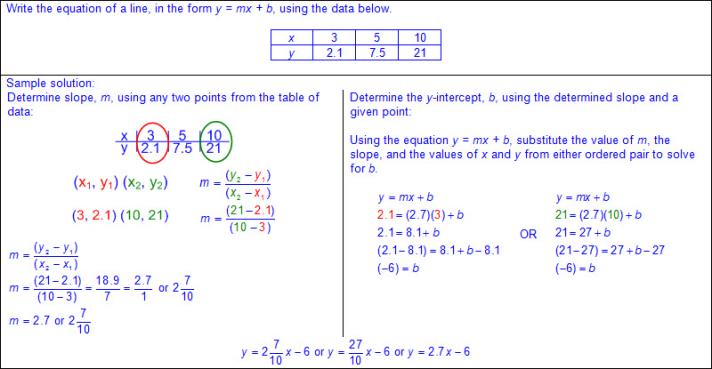 Ex:
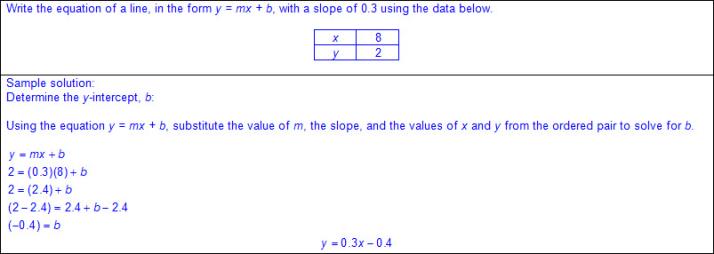 Ex:
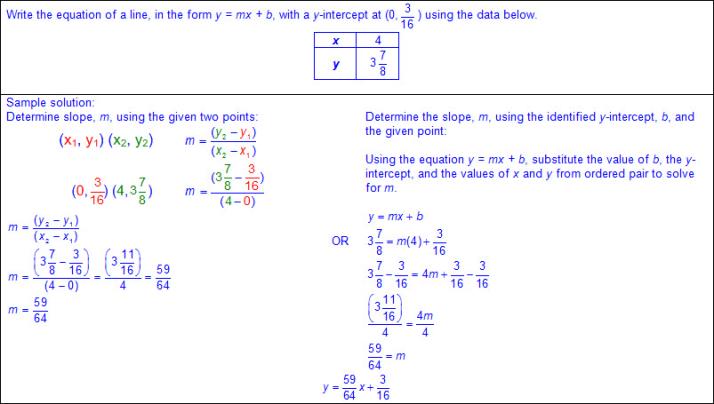 GraphicalEx:
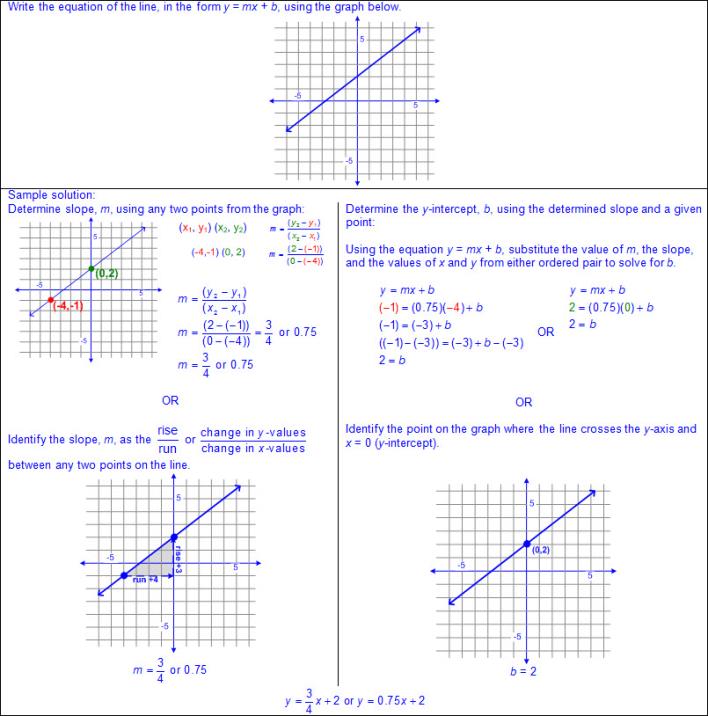 Note(s):Grade Level(s): Grade 7 represented linear relationships using verbal descriptions, tables, graphs, and equations that simplify to the form y = mx + b.Algebra 1 will write linear equations in two variables given a table of values, a graph, and a verbal description.Various mathematical process standards will be applied to this student expectation as appropriate.TxRCFP: Representing, applying, and analyzing proportional relationshipsTxCCRS: II. Algebraic ReasoningVIII. Problem Solving and ReasoningIX. Communication and Representation8.6Expressions, equations, and relationships. The student applies mathematical process standards to develop mathematical relationships and make connections to geometric formulas. The student is expected to:8.6ADescribe the volume formula V = Bh of a cylinder in terms of its base area and its height.
Supporting StandardDescribe the volume formula V = Bh of a cylinder in terms of its base area and its height.
Supporting StandardDescribeTHE VOLUME FORMULA V = Bh OF A CYLINDER IN TERMS OF ITS BASE AREA AND ITS HEIGHTIncluding, but not limited to:Three-dimensional figure – a figure that has measurements including length, width (depth), and height Attributes of cylinders Cylinder 2 congruent, parallel circular bases1 curved surfaceBases of a cylinder – the two congruent, opposite circular basesHeight of a cylinder – the length of a line segment that is perpendicular to both basesPi (π) – the ratio of the circumference to the diameter of a circle Approximations for piπ ≈ 3.14π ≈ Volume – the measurement attribute of the amount of space occupied by matter One way to measure volume is a three-dimensional cubic measureFormulas for volume from STAAR Grade 8 Mathematics Reference Materials Cylinder V = Bh, where B represents the base area and h represents the height of the cylinder which is the number of times the base area is repeated or layered The base of a cylinder is a circle whose area may be found with the formula, A = πr2, meaning the base area, B, may be found with the formula B = πr2; therefore, the volume of a cylinder may be found using V = Bh or V = πr2h.Ex:
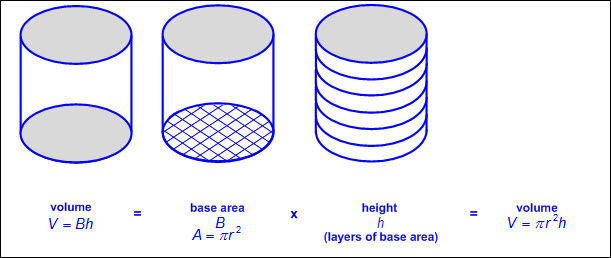 Relationship between volume of a prism and volume of a cylinder The formula used to determine volume of a prism is V = Bh, and the formula to determine the volume of a cylinder is V = Bh.The base area depends on the shape of the base. (e.g., the shape of the base of a triangular prism is a triangle; the shape of the base of a cylinder is a circle, etc.)Ex:
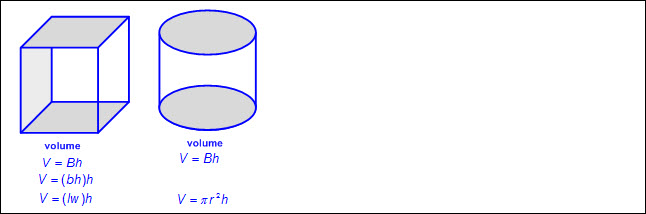 Relationship between volume of a cylinder, its base area, and height The volume of a cylinder is the product of its base area and its height. (V = Bh)The base area of a cylinder is the quotient of its volume and its height. ()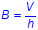 The height of a cylinder is the quotient of its volume and its base area. ()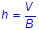 Note(s):Grade Level(s): Grade 7 modeled the relationship between the volume of a rectangular prism and a rectangular pyramid having both congruent bases and heights and connected that relationship to the formulas.Various mathematical process standards will be applied to this student expectation as appropriate.TxRCFP: Using expressions and equations to describe relationships, including the Pythagorean TheoremTxCCRS: III.C. Geometric Reasoning – Connections between geometry and other mathematical content strandsIV. Measurement ReasoningVIII. Problem Solving and ReasoningIX. Communication and RepresentationX. Connections8.6BModel the relationship between the volume of a cylinder and a cone having both congruent bases and heights and connect that relationship to the formulas.Model the relationship between the volume of a cylinder and a cone having both congruent bases and heights and connect that relationship to the formulas.ModelTHE RELATIONSHIP BETWEEN THE VOLUME OF A CYLINDER AND A CONE HAVING BOTH CONGRUENT BASES AND HEIGHTS AND CONNECT THAT RELATIONSHIP TO THE FORMULASIncluding, but not limited to:Three-dimensional figure – a figure that has measurements including length, width (depth), and height Attributes of cylinders and cones Cylinder 2 congruent, parallel circular bases1 curved surfaceBases of a cylinder – the two congruent, opposite circular basesHeight of a cylinder – the length of a line segment that is perpendicular to both basesCone 1 curved surface1 vertexBase of a cone – the circular baseHeight of a cone – the length of a perpendicular line segment from the vertex of the cone to the basePi (π) – the ratio of the circumference to the diameter of a circle Approximations for piπ ≈ 3.14π ≈ Volume – the measurement attribute of the amount of space occupied by matter One way to measure volume is a three-dimensional cubic measureCongruent – of equal measure, having exactly the same size and same shapeVarious models to represent the relationship between the volume of a cylinder and a cone having both congruent bases and heights Filling the cone with a measurable unit (e.g., rice, sand, water, etc.) and emptying the contents into the cylinder until the cylinder is completely full. The contents of the cone will need to be emptied three times in order to fill the cylinder completely.Creating a replica of the cone and cylinder with clay and comparing their masses. The mass of the cylinder will be three times the mass of the cone, whereas the mass of the cone is  the mass of the cylinder.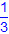 Generalizations from models used to represent the relationship between the volume of a cylinder and a cone having congruent bases and heights. The volume of a cylinder is three times the volume of a cone.The volume of a cone is  the volume of a cylinder.Connections between models to represent volume of a cylinder and cone having both congruent bases and heights to the formulas for volume Formulas for volume from STAAR Grade 8 Mathematics Reference Materials Cylinder V = Bh, where B represents the base area and h represents the height of the cylinder which is the number of times the base area is repeated or layered The base of a cylinder is a circle whose area may be found with the formula, A = πr2 meaning the base area, B, may be found with the formula  B = πr2; therefore the volume of a cylinder may be found using V = Bh or V = πr2h.Cone V = Bh, where B represents the base area and h represents the height of the cone The base of a cone is a circle whose area may be found with the formula, A = πr2 meaning the base area, B, may be found with the formula B = πr2; therefore the volume of a cone may be found using V = Bh  or V = πr2h .Relationship between the volume of prisms and cylinders as compared to the volume of pyramids and cones The formula used to determine volume of a prism is V = Bh, and the formula to determine the volume of a cylinder is V = Bh.The formula used to determine volume of a pyramid is V = Bh, and the formula to determine the volume of a cone is V = Bh.Ex:
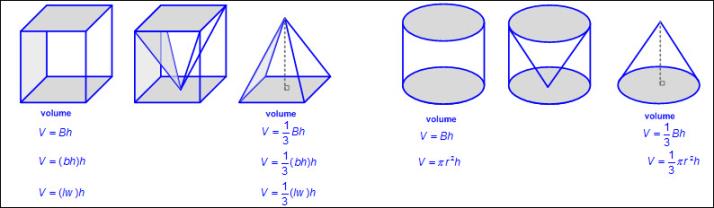 Note(s):Grade Level(s): Grade 7 explained verbally and symbolically the relationship between the volume of a triangular prism and a triangular pyramid having both congruent bases and heights and connected that relationship to the formulas.Various mathematical process standards will be applied to this student expectation as appropriate.TxRCFP: Using expressions and equations to describe relationships, including the Pythagorean TheoremTxCCRS: III.C. Geometric Reasoning – Connections between geometry and other mathematical content strandsIV. Measurement ReasoningVIII. Problem Solving and ReasoningIX. Communication and RepresentationX. Connections8.6CUse models and diagrams to explain the Pythagorean theorem.
Supporting StandardUse models and diagrams to explain the Pythagorean theorem.
Supporting StandardUseMODELS AND DIAGRAMS TO EXPLAIN THE PYTHAGOREAN THEOREMIncluding, but not limited to:Right triangle – a triangle with one right angle (exactly 90 degrees) and two acute anglesLegs – the two shortest sides of a right triangleHypotenuse – the longest side of a right triangle, the side opposite the right anglePythagorean theorem Verbal: sum of the squares of the legs equals the square of the hypotenuseFormula: a2 + b2 = c2, where a and b represent the legs and c represents the hypotenuseModels and diagrams Square tilesEx:
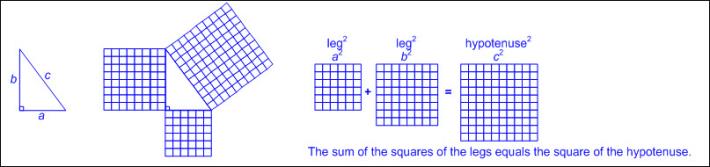 Grid paperEx:
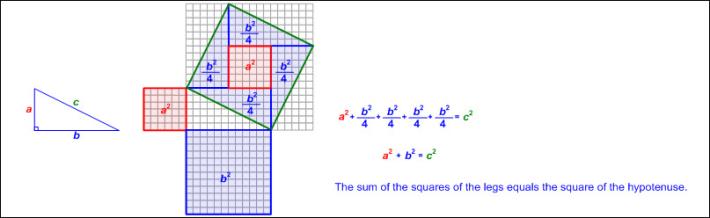 TangramsEx:
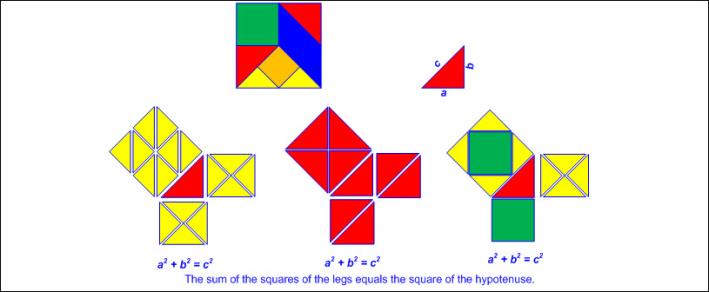 Note(s):Grade Level(s): Grade 7 used models to determine the approximate formulas for the circumference and area of a circle and connect the models to the actual formulas.Various mathematical process standards will be applied to this student expectation as appropriate.TxRCFP: Using expressions and equations to describe relationships, including the Pythagorean TheoremTxCCRS: III.C. Geometric Reasoning – Connections between geometry and other mathematical content strandsIV. Measurement ReasoningVIII. Problem Solving and ReasoningIX. Communication and RepresentationX. Connections8.7Expressions, equations, and relationships. The student applies mathematical process standards to use geometry to solve problems. The student is expected to:8.7ASolve problems involving the volume of cylinders, cones, and spheres.
Readiness StandardSolve problems involving the volume of cylinders, cones, and spheres.
Readiness StandardSolvePROBLEMS INVOLVING THE VOLUME OF CYLINDERS, CONES, AND SPHERESIncluding, but not limited to:Three-dimensional figure – a figure that has measurements including length, width (depth), and height Attributes of cylinders, cones, and spheres Cylinder 2 congruent, parallel circular bases1 curved surfaceBases of a cylinder – the two congruent, opposite circular basesHeight of a cylinder – the length of a line segment that is perpendicular to both basesCone 1 curved surface1 vertexBase of a cone – the circular baseHeight of a cone – the length of a perpendicular line segment from the vertex of the cone to the baseSphere 1 curved surface with all points on the surface equal distance from the centerPi (π) – the ratio of the circumference to the diameter of a circle Approximations for piπ ≈ 3.14π ≈ Using the π function on the calculator, round to a specified number of decimal places.Volume – the measurement attribute of the amount of space occupied by matter One way to measure volume is a three-dimensional cubic measurePositive rational number side lengthsRecognition of volume embedded in mathematical and real-world problem situationsEx: How much sand is needed to fill a sand box? Ex: How much water is needed to fill an aquarium?Formulas for volume from STAAR Grade 8 Mathematics Reference Materials Cylinder V = Bh, where B represents the base area and h represents the height of the cylinder which is the number of times the base area is repeated or layered The base of a cylinder is a circle whose area may be found with the formula, A = πr2 meaning the base area, B, may be found with the formula B = πr2; therefore the volume of a cylinder may be found using V = Bh or V = πr2h.Ex:
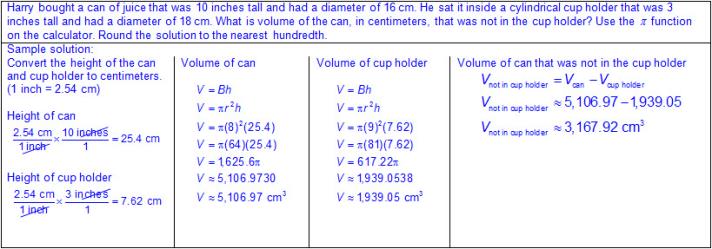 ConeV = Bh, where B represents the base area and h represents the height of the coneThe base of a cone is a circle whose area may be found with the formula, A = πr2 meaning the base area, B, may be found with the formula B = πr2; therefore the volume of a cone may be found using V = Bh or V = πr2h.Ex:
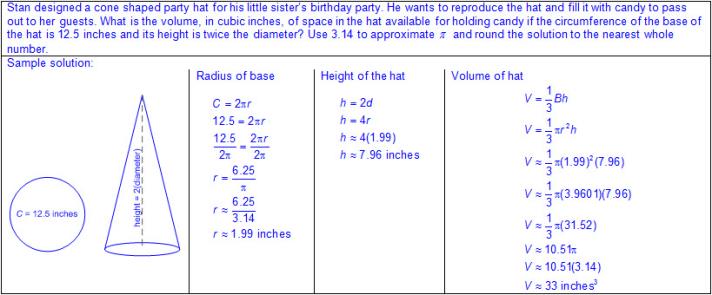 SphereV = πr3, where r represents the radius of the sphere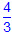 Ex:
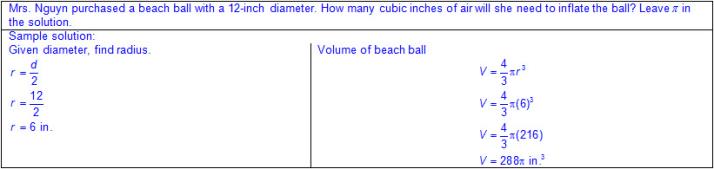 Composite figuresEx:
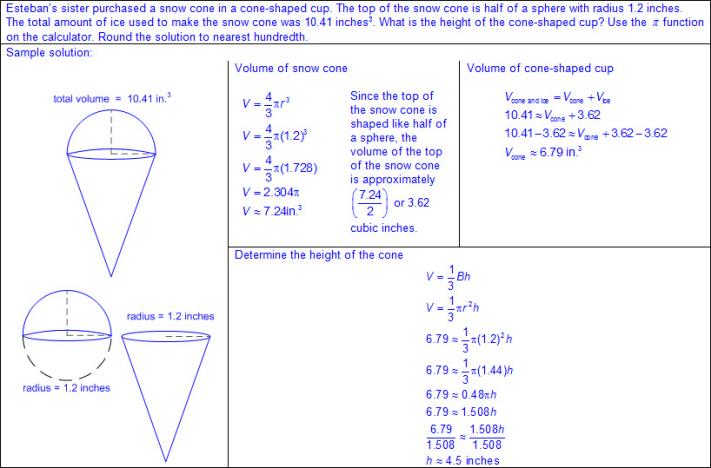 Note(s):Grade Level(s): Grade 7 solved problems involving the volume of rectangular prisms, triangular prisms, rectangular pyramids, and triangular pyramids.Various mathematical process standards will be applied to this student expectation as appropriate.TxRCFP: Using expressions and equations to describe relationships, including the Pythagorean TheoremTxCCRS: I. Numeric ReasoningIII.C. Geometric Reasoning – Connections between geometry and other mathematical content strandsIV. Measurement ReasoningVIII. Problem Solving and ReasoningIX. Communication and RepresentationX. Connections8.7BUse previous knowledge of surface area to make connections to the formulas for lateral and total surface area and determine solutions for problems involving rectangular prisms, triangular prisms, and cylinders.
Readiness StandardUse previous knowledge of surface area to make connections to the formulas for lateral and total surface area and determine solutions for problems involving rectangular prisms, triangular prisms, and cylinders.
Readiness StandardUsePREVIOUS KNOWLEDGE OF SURFACE AREA TO MAKE CONNECTIONS TO THE FORMULAS FOR LATERAL AND TOTAL SURFACE AREAIncluding, but not limited to:Three-dimensional figure – a figure that has measurements including length, width (depth), and height Attributes of prisms and cylinders Rectangular prism 6 rectangular faces (2 parallel rectangular faces [bases], 4 rectangular faces)12 edges8 verticesFace – a flat surface of a three-dimensional figureBase of a rectangular prism – any two congruent, opposite and parallel faces shaped like rectangles; possibly more than one setHeight of a rectangular prism – the length of a side that is perpendicular to both basesTriangular prism 5 faces (2 triangular faces [bases], 3 rectangular faces)9 edges6 verticesBase of a triangular prism – the two congruent, opposite and parallel faces shaped like trianglesHeight of a triangular prism – the length of a side that is perpendicular to both basesCylinder 2 congruent, parallel circular bases1 curved surfaceBases of a cylinder – the two congruent, opposite circular basesHeight of a cylinder – the length of a line segment that is perpendicular to both basesPi (π) – the ratio of the circumference to the diameter of a circle Approximations for piπ ≈ 3.14π ≈Using the π function on the calculator, round to a specified number of decimal places.Area – the measurement attribute that describes the number of square units a figure or region covers Area is a two-dimensional square unit measure.Surface area Lateral surface area – the number of square units needed to cover the lateral view (area excluding the base(s) of a three-dimensional figure)Total surface area – the number of square units needed to cover all of the surfaces (bases and lateral area)Connections between nets used to find lateral and total surface area and the formulas Formulas for surface area from STAAR Grade 8 Mathematics Reference Materials Lateral surface area Prism S = Ph, where P represents the perimeter of the base and h represents the height of the prismCylinder S = 2πrh, where r represents the radius of the circular base and h represents the height of the cylinderTotal surface area Prism S = Ph + 2B, where P represents the perimeter of the base, h represents the height of the prism, and B represents the base area of the prismCylinder S = 2πrh + 2πr2, where r represents the radius of the circular base and h represents the height of the cylinderDetermineSOLUTIONS FOR PROBLEMS INVOLVING LATERAL AND TOTAL SURFACE AREA FOR RECTANGULAR PRISMS, TRIANGULAR PRISMS, AND CYLINDERSIncluding, but not limited to:Three-dimensional figure – a figure that has measurements including length, width (depth), and height Attributes of prisms and cylinders Rectangular prism 6 rectangular faces (2 parallel rectangular faces [bases], 4 rectangular faces)12 edges8 verticesFace – a flat surface of a three-dimensional figureBase of a rectangular prism – any two congruent, opposite and parallel faces shaped like rectangles; possibly more than one setHeight of a rectangular prism – the length of a side that is perpendicular to both basesTriangular prism 5 faces (2 triangular faces [bases], 3 rectangular faces)9 edges6 verticesBase of a triangular prism – the two congruent, opposite and parallel faces shaped like trianglesHeight of a triangular prism – the length of a side that is perpendicular to both basesCylinder 2 congruent, parallel circular bases1 curved surfaceBases of a cylinder – the two congruent, opposite circular basesHeight of a cylinder – the length of a line segment that is perpendicular to both basesPi (π) – the ratio of the circumference to the diameter of a circle Approximations for piπ ≈ 3.14π ≈ Using the π function on the calculator, round to a specified number of decimal places.Area – the measurement attribute that describes the number of square units a figure or region covers Area is a two-dimensional square unit measure.Positive rational number side lengthsFormulas for surface area from STAAR Grade 8 Mathematics Reference Materials Lateral surface area Prism S = Ph, where P represents the perimeter of the base and hrepresents the height of the prism Rectangular prismEx:
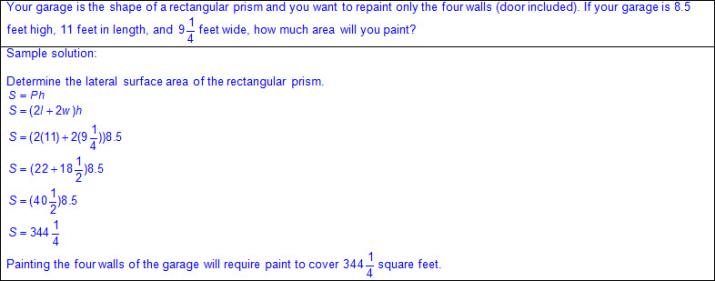 Triangular prismEx:
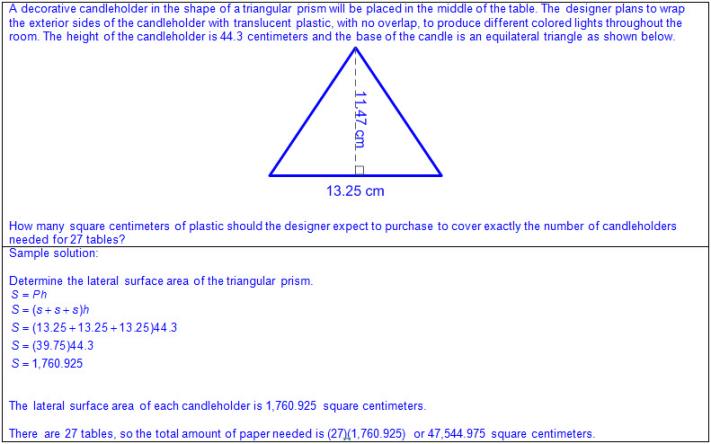 CylinderS = 2πrh, where r represents the radius of the circular base and h represents the height of the cylinderEx:
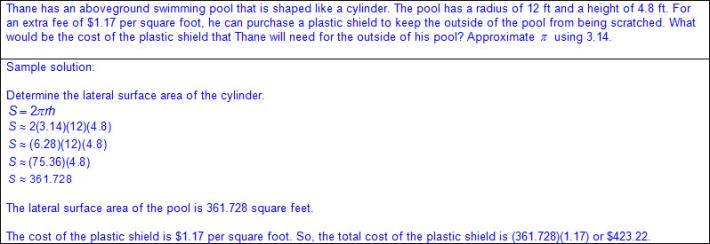 Total surface areaPrismS = Ph + 2B, where P represents the perimeter of the base, h represents the height of the prism, and B represents the base area of the prismRectangular prismEx:
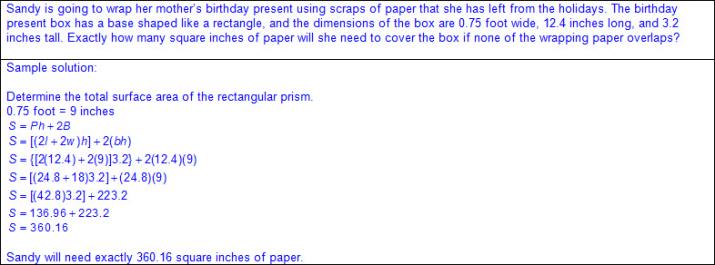 Triangular prismEx:
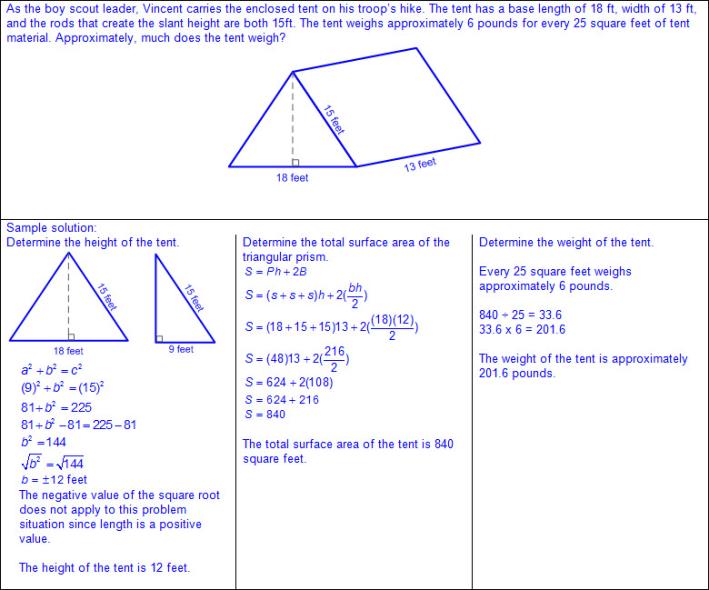 CylinderS = 2πrh + 2πr2, where r represents the radius of the circular base and h represents the height of the cylinderEx:
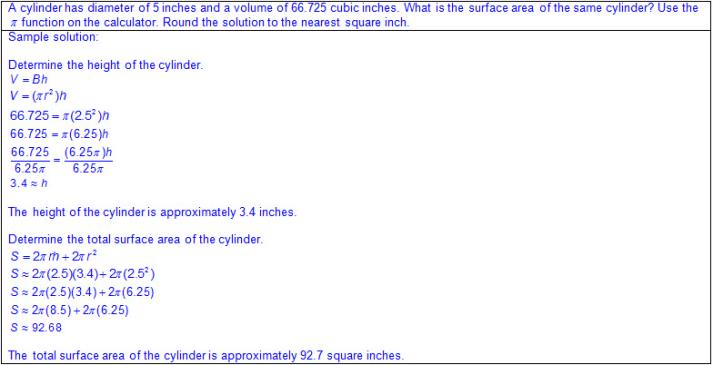 Note(s):Grade Level(s): Grade 7 solved problems involving the lateral and total surface area of a rectangular prisms, rectangular pyramids, triangular prisms, and triangular pyramids by determining the area of the shape's net.Grade 8 introduces determining lateral and total surface area using a formula.Various mathematical process standards will be applied to this student expectation as appropriate.TxRCFP: Using expressions and equations to describe relationships, including the Pythagorean TheoremTxCCRS: I. Numeric ReasoningIII.C. Geometric Reasoning – Connections between geometry and other mathematical content strandsIV. Measurement ReasoningVIII. Problem Solving and ReasoningIX. Communication and RepresentationX. Connections8.7CUse the Pythagorean Theorem and its converse to solve problems.
Readiness StandardUse the Pythagorean Theorem and its converse to solve problems.
Readiness StandardUseTHE PYTHAGOREAN THEOREM AND ITS CONVERSE TO SOLVE PROBLEMSIncluding, but not limited to:Right triangle – a triangle with one right angle (exactly 90 degrees) and two acute anglesLegs – the two shortest sides of a right triangleHypotenuse – the longest side of a right triangle, the side opposite the right anglePythagorean Theorem Verbal The sum of the squares of the legs of a right triangle equals the square of the hypotenuse.Formula a2 + b2 = c2, where a and b represent the legs of a right triangle and c represents the hypotenuseWhen solving for a, b, or c both the positive and negative numerical values should be considered, but since the applications are measurements the negative values do not apply.Ex:
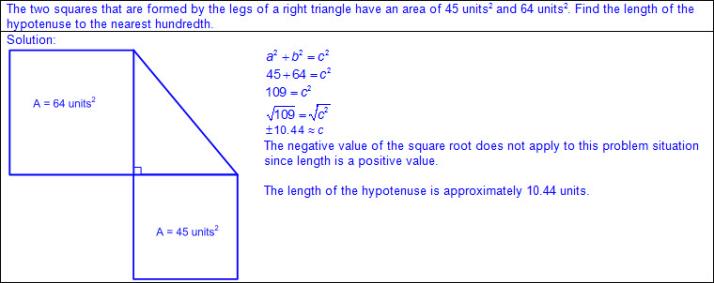 Ex:
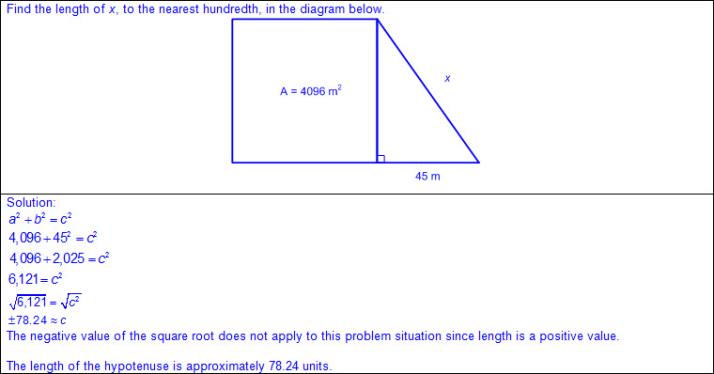 Ex:
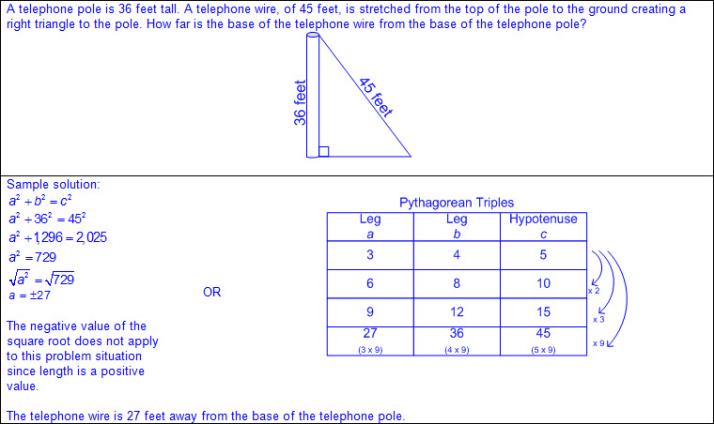 Converse of Pythagorean Theorem Verbal If the sum of the squares of the two shortest sides of a triangle equals the square of the third side, then the triangle is a right triangle.Formula a2 + b2 = c2, where a and b represent the legs of a right triangle and c represents the hypotenuseEx:
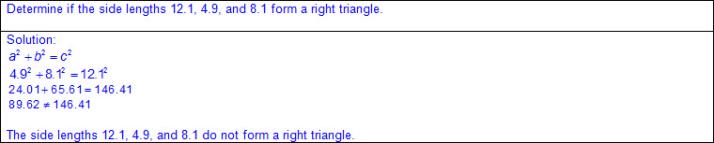 Ex:
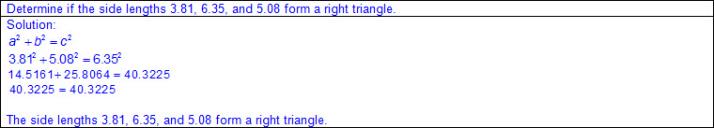 Ex:
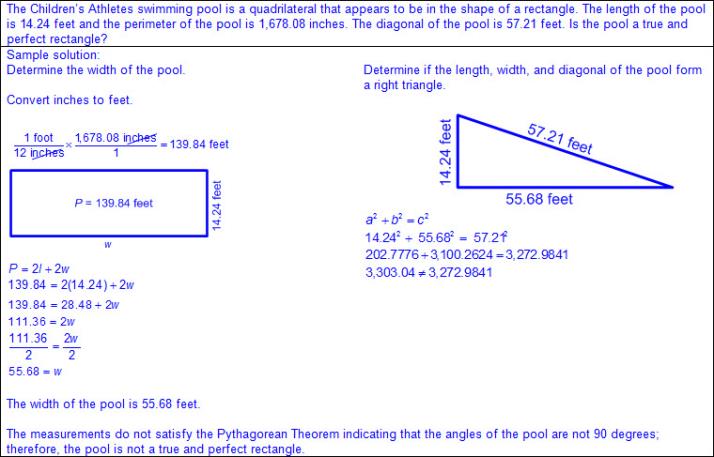 Note(s):Grade Level(s): Grade 8 introduces using the Pythagorean Theorem and its converse to solve problems.Various mathematical process standards will be applied to this student expectation as appropriate.TxRCFP: Using expressions and equations to describe relationships, including the Pythagorean TheoremTxCCRS: I. Numeric ReasoningIII.C. Geometric Reasoning – Connections between geometry and other mathematical content strandsIV. Measurement ReasoningVIII. Problem Solving and ReasoningIX. Communication and RepresentationX. Connections8.7DDetermine the distance between two points on a coordinate plane using the Pythagorean Theorem.
Supporting StandardDetermine the distance between two points on a coordinate plane using the Pythagorean Theorem.
Supporting StandardDetermineTHE DISTANCE BETWEEN TWO POINTS ON A COORDINATE PLANE USING THE PYTHAGOREAN THEOREMIncluding, but not limited to:Coordinate plane – a two-dimensional plane on which to plot points, lines, and curvesAxes – the vertical and horizontal lines that act as a reference when plotting points on a coordinate planeIntersecting lines – lines that meet or cross at a pointOrigin – the starting point in locating points on a coordinate planeQuadrants – any of the four areas created by dividing a plane with an x-axis and y-axisAttributes of the coordinate plane Two number lines intersect perpendicularly to form the axes, which are used to locate points on the plane. The horizontal number line is called the x-axis.The vertical number line is called the y-axis.The x-axis and the y-axis cross at 0 on both number lines and that intersection is called the origin. The ordered pair of numbers corresponding to the origin is (0,0)Four quadrants are formed by the intersection of the x- and y-axes and are labeled counterclockwise with Roman numerals.Ex:
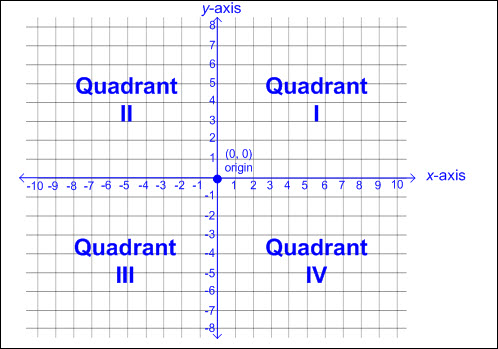 Iterated units are labeled and shown on both axes to show scale.Intervals may or may not be increments of one.Intervals may or may not include decimal or fractional amounts.Relationship between ordered pairs and attributes of the coordinate planeA pair of ordered numbers names the location of a point on a coordinate plane.Ordered pairs of numbers are indicated within parentheses and separated by a comma. (x,y).The first number in the ordered pair represents the parallel movement on the x-axis, left or right starting at the origin.The second number in the ordered pair represents the parallel movement on the y-axis, up or down starting at the origin.Right triangle – a triangle with one right angle (exactly 90 degrees) and two acute anglesLegs – the two shortest sides of a right triangleHypotenuse – the longest side of a right triangle, the side opposite the right anglePythagorean Theorem Verbal The sum of the squares of the legs of a right triangle equals the square of the hypotenuse.Formula a2 + b2 = c2, where a and b represent the legs of a right triangle and c represents the hypotenuseWhen solving for a, b, or c both the positive and negative numerical values should be considered, but since the applications are measurements the negative values do not apply.Generalizations from points on a coordinate plane A right triangle can be formed from any two points on a non-horizontal, non-vertical line by drawing a vertical line from one point and a horizontal line from the other point until the lines intersect.Ex:
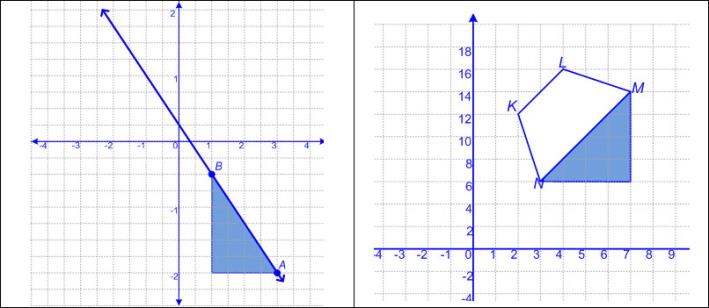 The Pythagorean Theorem can be used to determine the distance between two points on a coordinate plane.Ex:
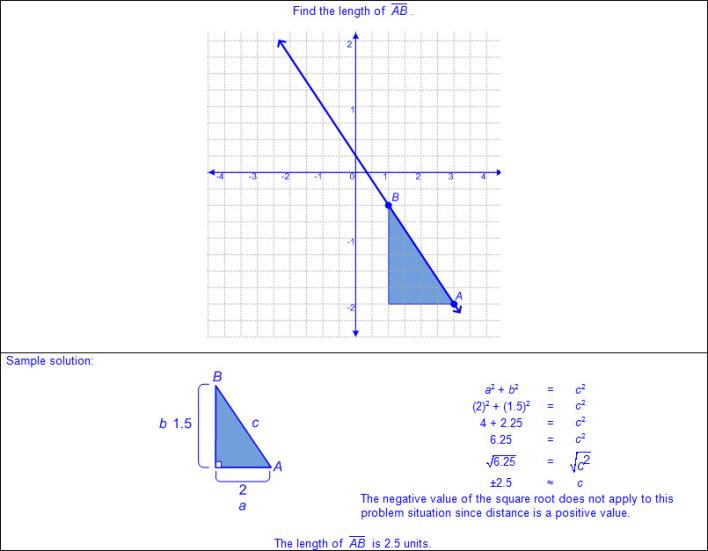 Ex:
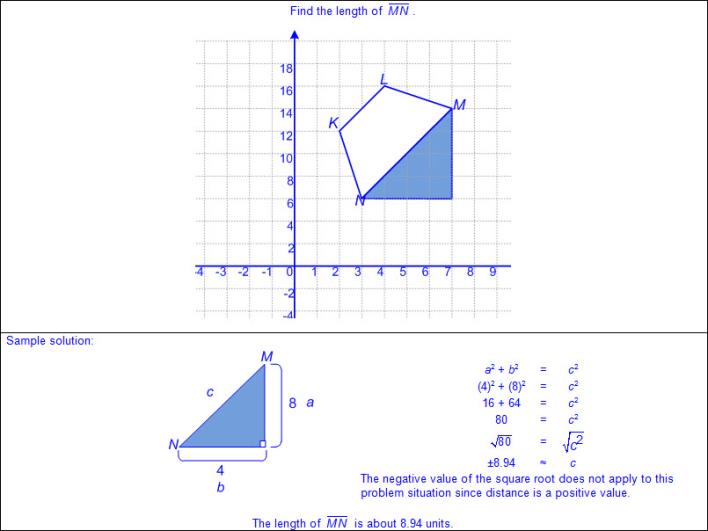 Note(s):Grade Level(s): Grade 8 introduces determining the distance between two points on a coordinate plane using the Pythagorean Theorem.Various mathematical process standards will be applied to this student expectation as appropriate.TxRCFP: Using expressions and equations to describe relationships, including the Pythagorean TheoremTxCCRS: I. Numeric ReasoningIII.C. Geometric Reasoning – Connections between geometry and other mathematical content strandsIV. Measurement ReasoningVIII. Problem Solving and ReasoningIX. Communication and RepresentationX. Connections8.8Expressions, equations, and relationships. The student applies mathematical process standards to use one-variable equations or inequalities in problem situations. The student is expected to:8.8AWrite one-variable equations or inequalities with variables on both sides that represent problems using rational number coefficients and constants.
Supporting StandardWrite one-variable equations or inequalities with variables on both sides that represent problems using rational number coefficients and constants.
Supporting StandardWriteONE-VARIABLE EQUATIONS OR INEQUALITIES WITH VARIABLES ON BOTH SIDES THAT REPRESENT PROBLEMS USING RATIONAL NUMBER COEFFICIENTS AND CONSTANTSIncluding, but not limited to:Equation – a mathematical statement composed of algebraic and/or numeric expressions set equal to each otherInequality – a mathematical statement composed of algebraic and/or numeric expressions set apart by an inequality symbolVariable – a letter or symbol that represents a number One variable on one or both sides of the equation or inequalityEx:
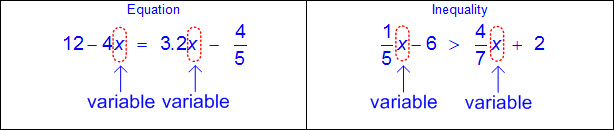 Coefficient – a number that is multiplied by a variable(s) Whole numbersIntegersDecimals (positive or negative values less than or greater than one)Fractions (positive or negative proper, improper, and mixed numbers)Ex:
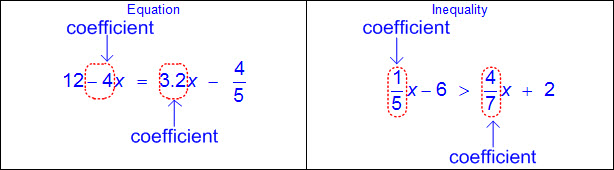 Constant – a fixed value that does not appear with a variable(s) Whole numbersIntegersDecimals (positive or negative values less than or greater than one)Fractions (positive or negative proper, improper, and mixed numbers)Ex:
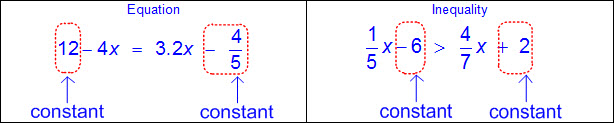 Solution set – a set of all values of the variable(s) that satisfy the equation or inequality Constraints or conditionsEx: Minimum, maximum, up to, no more than, no less than, etc.Distinguishing between equations and inequalities Characteristics of equations Equates two expressionsEquality of variableOne solutionCharacteristics of inequalities Shows the relationship between two expressions in terms of >,≥, ≤,or ≠Inequality of the variableOne or more solutionsEquality and inequality words and symbols Equal to, =Ex: x is 4, x = 4Greater than, >Ex: x is greater than 4, x > 4Greater than or equal to, ≥Ex: x is greater than or equal to 4, x ≥ 4Less than, <Ex: x is less than 4, x < 4Less than or equal to, ≤Ex: x is less than or equal to 4, x ≤ 4Not equal to, ≠Ex: x is not equal to 4, x ≠ 4Relationship of order of operations within an equation or inequality  Order of operations – the rules of which calculations are performed first when simplifying an expression Parentheses/brackets: simplify expressions inside parentheses or brackets in order from left to rightExponents: rewrite in standard numerical form and simplify from left to rightMultiplication/division: simplify expressions involving multiplication and/or division in order from left to rightAddition/subtraction: simplify expressions involving addition and/or subtraction in order from left to rightOne-variable equations with variables on both sides from a problem situationEx:
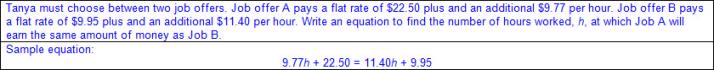 Ex:
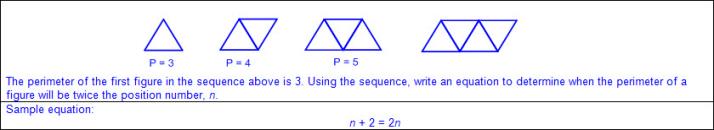 One-variable inequalities with variables on both sides from a problem situationEx:
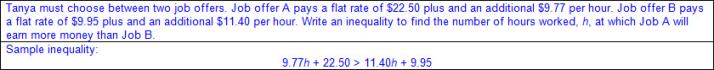 Ex:
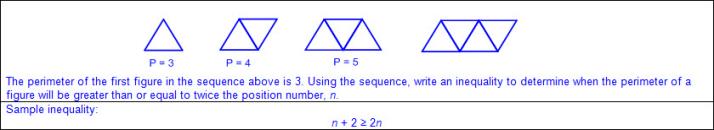 Note(s):Grade Level(s): Grade 7 wrote one-variable, two-step equations and inequalities to represent constraints or conditions within problems.Various mathematical process standards will be applied to this student expectation as appropriate.TxRCFP: Using expressions and equations to describe relationships, including the Pythagorean TheoremTxCCRS: II. Algebraic ReasoningVIII. Problem Solving and ReasoningIX. Communication and Representation8.8BWrite a corresponding real-world problem when given a one-variable equation or inequality with variables on both sides of the equal sign using rational number coefficients and constants.
Supporting StandardWrite a corresponding real-world problem when given a one-variable equation or inequality with variables on both sides of the equal sign using rational number coefficients and constants.
Supporting StandardWriteA CORRESPONDING REAL-WORLD PROBLEM WHEN GIVEN A ONE-VARIABLE EQUATION OR INEQUALITY WITH VARIABLES ON BOTH SIDES OF THE EQUAL SIGN USING RATIONAL NUMBER COEFFICIENTS AND CONSTANTSIncluding, but not limited to:Equation – a mathematical statement composed of algebraic and/or numeric expressions set equal to each otherInequality – a mathematical statement composed of algebraic and/or numeric expressions set apart by an inequality symbolVariable – a letter or symbol that represents a number One variable on one or both sides of the equation or inequalityEx:
Coefficient – a number that is multiplied by a variable(s) Whole numbersIntegersDecimals (positive or negative values less than or greater than one)Fractions (positive or negative proper, improper, and mixed numbers)Ex:
Constant – a fixed value that does not appear with a variable(s) Whole numbersIntegersDecimals (positive or negative values less than or greater than one)Fractions (positive or negative proper, improper, and mixed numbers)Ex:
Solution set – a set of all values of the variable(s) that satisfy the equation or inequality Constraints or conditionsEx: Minimum, maximum, up to, no more than, no less than, etc.Distinguishing between equations and inequalities Characteristics of equations Equates two expressionsEquality of the variableOne solutionCharacteristics of inequalities Shows the relationship between to expressions in terms of >,≥, ≤, or ≠Inequality of the variableOne or more solutionsEquality and inequality words and symbolsEqual to, =Ex: x is 4, x = 4Greater than, >Ex: x is greater than 4, x > 4Greater than or equal to, ≥Ex: x is greater than or equal to 4, x ≥ 4Less than, <Ex: x is less than 4, x < 4Less than or equal to, ≤Ex: x is less than or equal to 4, x ≤ 4Not equal to, ≠Ex: x is not equal to 4, x ≠ 4Relationship of order of operations within an equation or inequality  Order of operations – the rules of which calculations are performed first when simplifying an expression Parentheses/brackets: simplify expressions inside parentheses or brackets in order from left to rightExponents: rewrite in standard numerical form and simplify from left to rightMultiplication/division: simplify expressions involving multiplication and/or division in order from left to rightAddition/subtraction: simplify expressions involving addition and/or subtraction in order from left to rightCorresponding real-world problem situation from a one-variable equation with variables on both sides of the equal signEx:
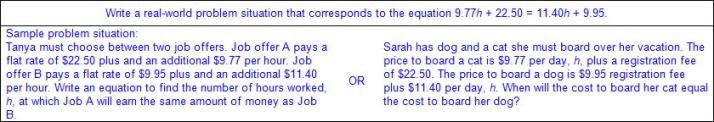 Corresponding real-world problem situation from a one-variable inequality with variables on both sides of the inequality symbolEx:
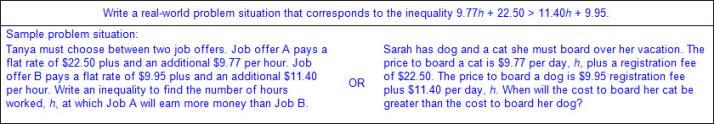 Note(s):Grade Level(s): Grade 7 wrote corresponding real-world problems given a one-variable, two-step equation or inequality.Various mathematical process standards will be applied to this student expectation as appropriate.TxRCFP: Using expressions and equations to describe relationships, including the Pythagorean TheoremTxCCRS: II. Algebraic ReasoningVIII. Problem Solving and ReasoningIX. Communication and RepresentationX. Connections8.8CModel and solve one-variable equations with variables on both sides of the equal sign that represent mathematical and real-world problems using rational number coefficients and constants.
Readiness StandardModel and solve one-variable equations with variables on both sides of the equal sign that represent mathematical and real-world problems using rational number coefficients and constants.
Readiness StandardModel, SolveONE-VARIABLE EQUATIONS WITH VARIABLES ON BOTH SIDES OF THE EQUAL SIGN THAT REPRESENT MATHEMATICAL AND REAL-WORLD PROBLEMS USING RATIONAL NUMBER COEFFICIENTS AND CONSTANTSIncluding, but not limited to:Equation – a mathematical statement composed of algebraic and/or numeric expressions set equal to each otherVariable – a letter or symbol that represents a number One variable on one or both sides of the equationEx:
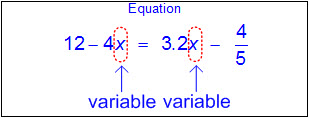 Coefficient – a number that is multiplied by a variable(s) Whole numbersIntegersDecimals (positive or negative values less than or greater than one)Fractions (positive or negative proper, improper, and mixed numbers)Ex:
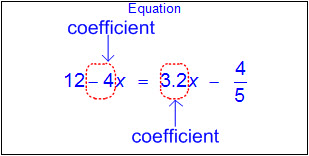 Constant – a fixed value that does not appear with a variable(s) Whole numbersIntegersDecimals (positive or negative values less than or greater than one)Fractions (positive or negative proper, improper, and mixed numbers)Ex:
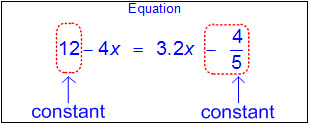 Solution set – a set of all values of the variable(s) that satisfy the equation or inequality Constraints or conditionsEx: Minimum, maximum, up to, no more than, no less than, etc.Characteristics of equations Equates two expressionsEquality of the variableOne solutionEquality words and symbol Equal to, =Ex: x is 4, x = 4Relationship of order of operations within an equation  Order of operations – the rules of which calculations are performed first when simplifying an expression Parentheses/brackets: simplify expressions inside parentheses or brackets in order from left to rightExponents: rewrite in standard numerical form and simplify from left to rightMultiplication/division: simplify expressions involving multiplication and/or division in order from left to rightAddition/subtraction: simplify expressions involving addition and/or subtraction in order from left to rightModels to solve one-variable equations with variables on both sides of the equal sign (concrete, pictorial, algebraic)Ex:
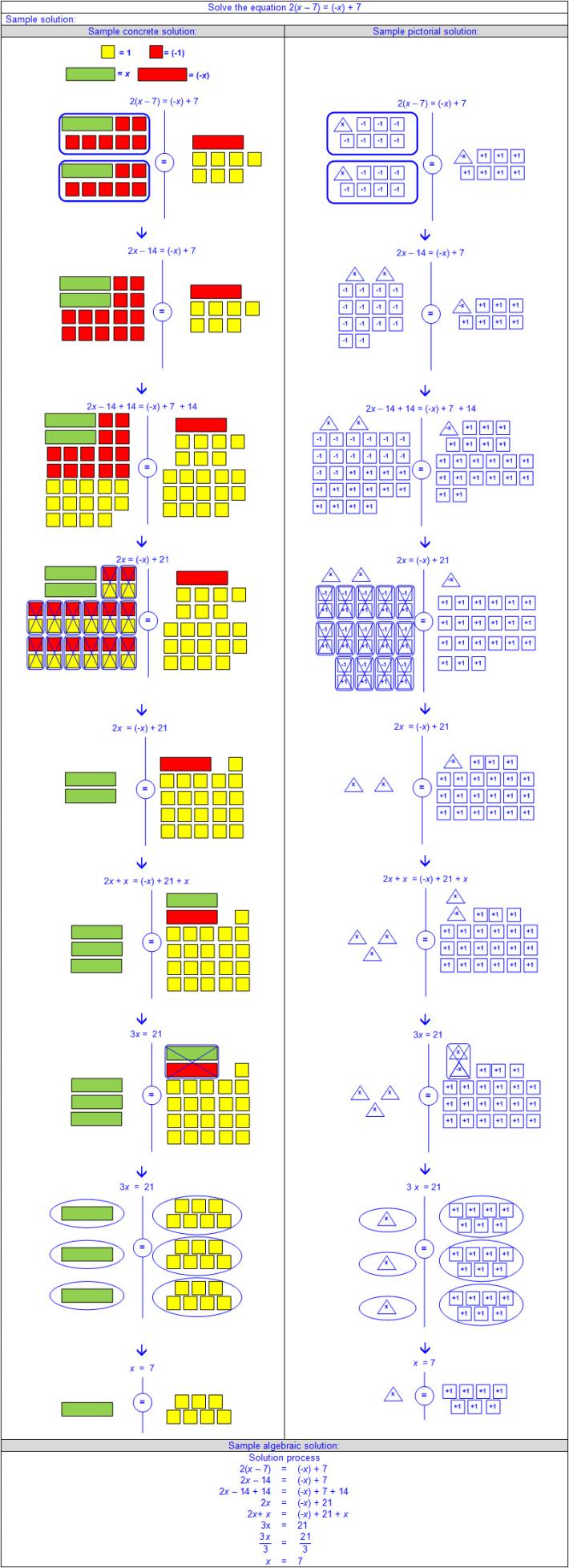 Solutions to one-variable equations with variables on both sides of the equal sign from mathematical and real-world problem situationsEx:
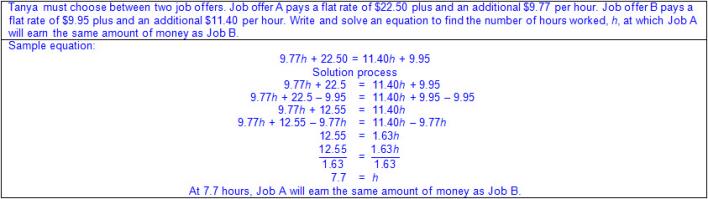 Ex:
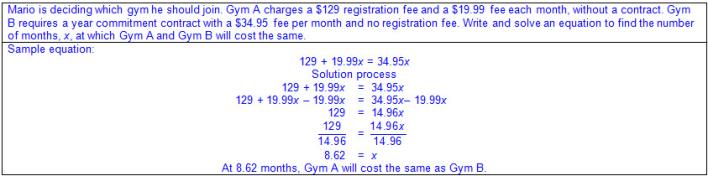 Note(s):Grade Level(s): Grade 7 modeled and solved one-variable, two-step equations and inequalities.Algebra 1 will solve linear equations in one variable, including those for which the application of the distributive property is necessary and for which variables are included on both sides.Algebra 1 will solve linear inequalities in one variable, including those for which the application of the distributive property is necessary and for which variables are included on both sides.Various mathematical process standards will be applied to this student expectation as appropriate.TxRCFP: Using expressions and equations to describe relationships, including the Pythagorean TheoremTxCCRS: I. Numeric ReasoningII. Algebraic ReasoningVIII. Problem Solving and ReasoningIX. Communication and RepresentationX. Connections8.8DUse informal arguments to establish facts about the angle sum and exterior angle of triangles, the angles created when parallel lines are cut by a transversal, and the angle-angle criterion for similarity of triangles.
Supporting StandardUse informal arguments to establish facts about the angle sum and exterior angle of triangles, the angles created when parallel lines are cut by a transversal, and the angle-angle criterion for similarity of triangles.
Supporting StandardUseINFORMAL ARGUMENTS TO ESTABLISH FACTS ABOUT THE ANGLE SUM AND EXTERIOR ANGLE OF TRIANGLES, THE ANGLES CREATED WHEN PARALLEL LINES ARE CUT BY A TRANSVERSAL, AND THE ANGLE-ANGLE CRITERION FOR SIMILARITY OF TRIANGLESIncluding, but not limited to:Angle – two rays with a common end point (the vertex)Degree – the measure of an angle where each degree represents  of a circle 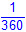 Unit measure labels as “degrees” or with symbol for degrees (°)Ex: 90 degrees or 90°Adjacent angles – angles that share a common vertex and sideEx:
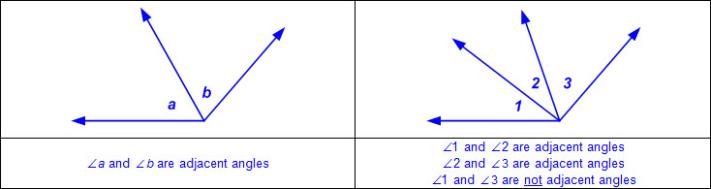 Complementary angles – two angles whose sum of angle measures equals 90 degreesSupplementary angles – two angles whose sum of angle measures equals 180 degreesTriangle – a polygon with three sides and three vertices Interior angles of a triangle – angles that are inside of a triangle, formed by two sides of the triangleEx:
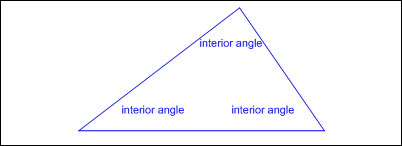 Exterior angles of a triangle – angles that are outside of a triangle between one side of a triangle and the extension of the adjacent sideEx:
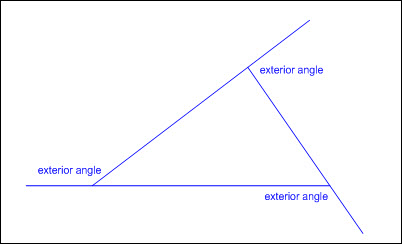 Informal arguments to establish facts about trianglesThe sum of the measures of the interior angles of a triangle equals 180º.Adjacent interior and exterior angles create a supplementary pair of angles (the sum of the measures equals 180º).An exterior angle is equal to the sum of the two non-adjacent interior angles or the remote interior angles.The sum of the measures of the exterior angles, one at each vertex, of a triangle equals 360°.Ex:
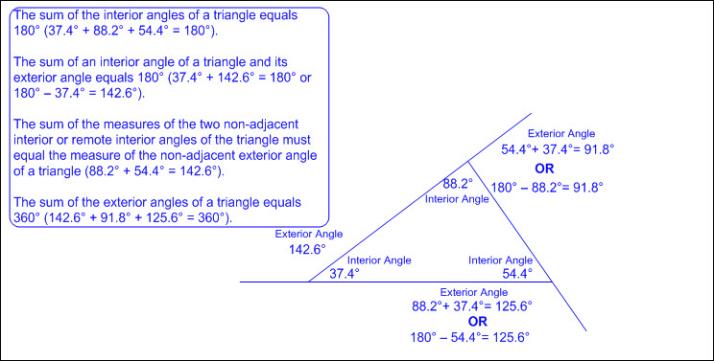 Congruent angles – angles whose angle measurements are equal Arc(s) on angles are usually used to indicate congruency.Vertical angles – a pair of non-overlapping angles that are opposite and congruent to each other when two lines intersectEx:
 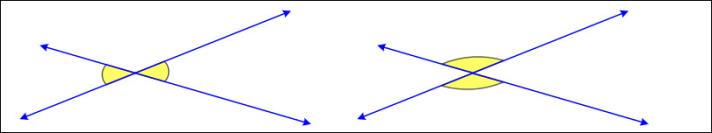 Parallel lines – lines that lie in the same plane, never intersect, and are always the same distance apart Various orientations including vertical, horizontal, diagonal, and parallel lines of even, uneven, or off-set lengthsLines that are parallel may or may not contain parallel markings.Ex:
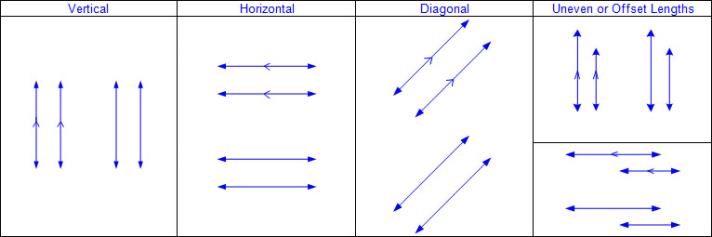 Transversal – a line that intersects two or more linesEx:
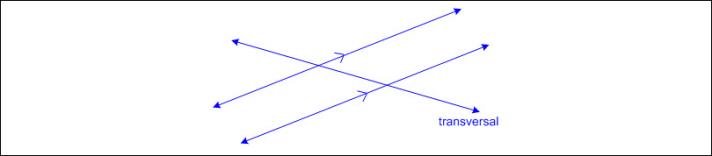 Alternate interior angles When two parallel lines are cut by a transversal, alternate interior angles are formed on opposite sides of the transversal and on the inside of the parallel lines.Ex:
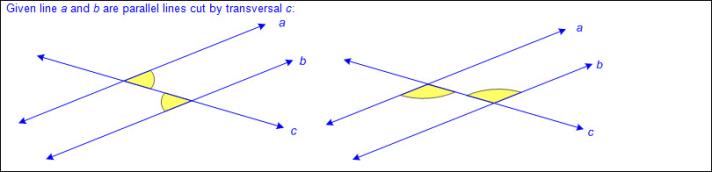 Alternate exterior angles When two parallel lines are cut by a transversal, alternate exterior angles are formed on opposite sides of the transversal and on the outside of the parallel lines.Ex:
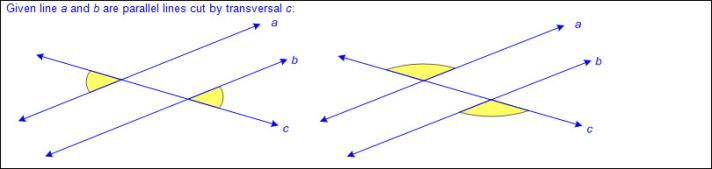 Corresponding angles When two parallel lines are cut by a transversal, corresponding angles (one interior angle and one exterior angle) are formed on the same side of the transversal and on the same side of the parallel lines.Ex:
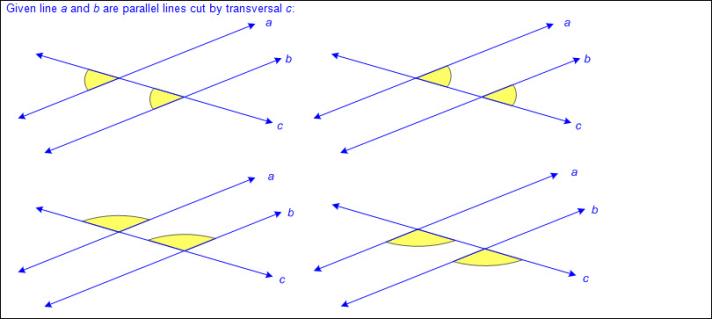 Informal arguments to establish facts about the angles created when parallel lines are cut by a transversalEx:
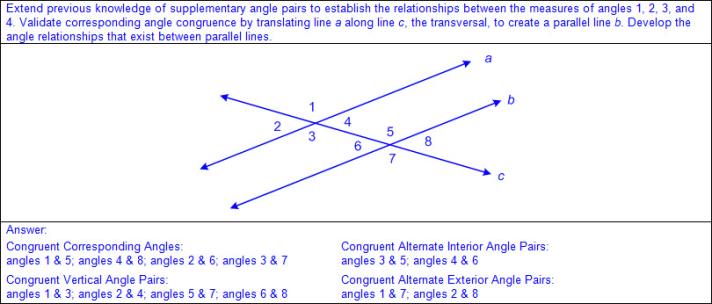 Ex:
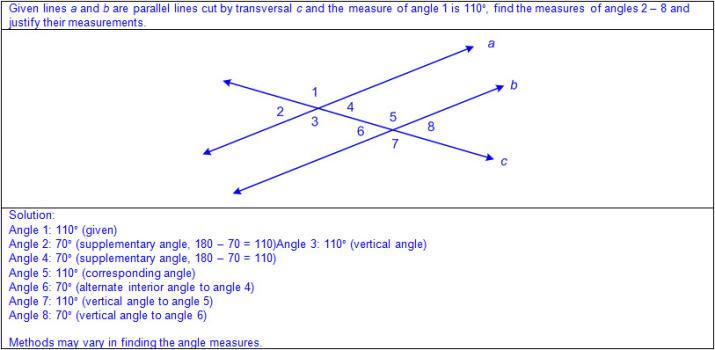 Angle-angle criterion for triangles – if two angles in one triangle are congruent to two angles in another triangle, then the measure of the third angle in both triangles are congruentEx:
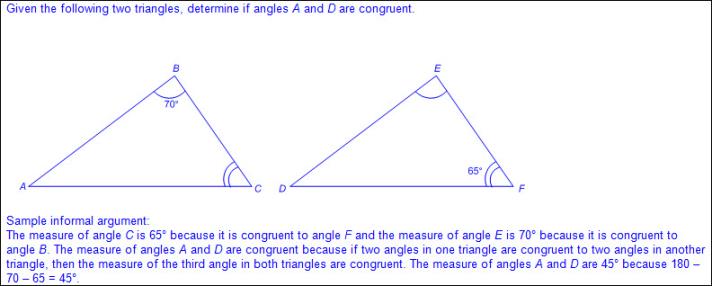 Informal arguments to establish facts about the angle-angle criterion for similarity of trianglesEx:
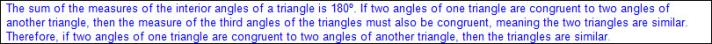 Ex:
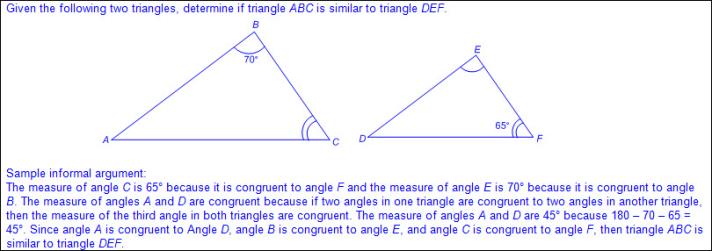 Note(s):Grade Level(s): Grade 7 wrote and solved equations using geometry concepts, including the sum of the angles in a triangle, and angle relationships.Various mathematical process standards will be applied to this student expectation as appropriate.TxRCFP: Using expressions and equations to describe relationships, including the Pythagorean TheoremTxCCRS: III.C. Geometric Reasoning – Connections between geometry and other mathematical content strandsIV. Measurement ReasoningVIII. Problem Solving and ReasoningIX. Communication and RepresentationX. Connections8.9Expressions, equations, and relationships. The student applies mathematical process standards to use multiple representations to develop foundational concepts of simultaneous linear equations. The student is expected to:8.9AIdentify and verify the values of x and y that simultaneously satisfy two linear equations in the form y = mx + b from the intersections of the graphed equations.
Supporting StandardIdentify and verify the values of x and y that simultaneously satisfy two linear equations in the form y = mx + b from the intersections of the graphed equations.
Supporting StandardIdentify, VerifyTHE VALUES OF x AND y THAT SIMULTANEOUSLY SATISFY TWO LINEAR EQUATIONS IN THE FORM y = mx + b FROM THE INTERSECTIONS OF THE GRAPHED EQUATIONSIncluding, but not limited to:Slope – rate of change in y (vertical) compared to the rate of change in x (horizontal),  or  or , denoted as m in y = mx + by-intercept – y-coordinate of a point at which the relationship crosses the y-axis meaning the x-coordinate is equal to zero, denoted as b in y = mx + bLinear relationship – a relationship with a constant rate of change represented by a graph that forms a straight line Linear proportional relationship LinearRepresented by y = kx or y = mx + b, where b = 0For y = kx and y = mx + b, k = the slope, mPasses through the origin (0,0), meaning the y-intercept, b, is 0Constant of proportionality represented as Constant slope represented as m =  or m =  or m = Linear non-proportional relationship LinearRepresented by y = mx + b, where b ≠ 0Does not pass through the origin (0,0), meaning the y-intercept, b, is not 0Constant slope represented as m =  or m =  or m = Intersections of graphed equations as ordered pairsEx:
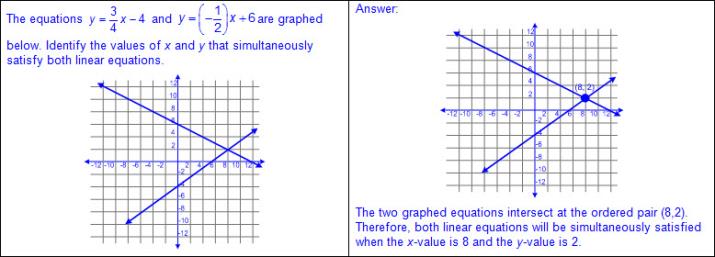 Algebraic verification of intersections of graphed equations as ordered pairsEx:
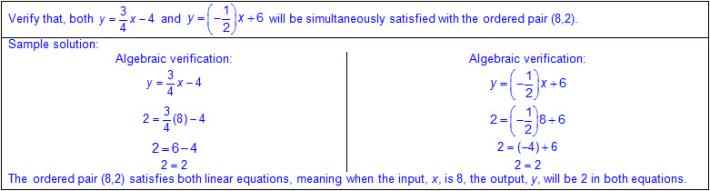 Note(s):Grade Level(s): Grade 7 determined if the given value(s) make(s) one-variable, two-step equations and inequalities true.Algebra 1 will graph systems of two linear equations in two variables on the coordinate plane and determine the solutions if they exist.Algebra 1 will solve systems of linear equations using concrete models, graphs, tables, and algebraic methods.Algebra 1 will estimate graphically the solutions to systems of two linear equations with two variables in real-world problems.Various mathematical process standards will be applied to this student expectation as appropriate.TxRCFP: Using expressions and equations to describe relationships, including the Pythagorean TheoremTxCCRS: I. Numeric ReasoningII. Algebraic ReasoningVIII. Problem Solving and ReasoningIX. Communication and Representation8.10Two-dimensional shapes. The student applies mathematical process standards to develop transformational geometry concepts. The student is expected to:8.10AGeneralize the properties of orientation and congruence of rotations, reflections, translations, and dilations of two-dimensional shapes on a coordinate plane.
Supporting StandardGeneralize the properties of orientation and congruence of rotations, reflections, translations, and dilations of two-dimensional shapes on a coordinate plane.
Supporting StandardGeneralizeTHE PROPERTIES OF ORIENTATION AND CONGRUENCE OF ROTATIONS, REFLECTIONS, TRANSLATIONS, AND DILATIONS OF TWO-DIMENSIONAL SHAPES ON A COORDINATE PLANEIncluding, but not limited to:Property of orientation Orientation is preserved when a two-dimensional figure is transformed and the image is identical in shape and direction.Orientation is not preserved when a two-dimensional figure is transformed and the image is not identical in shape and direction.Property of congruence Congruence is preserved when a two-dimensional figure is transformed and the image is identical in shape and size.Congruence is not preserved when a two-dimensional figure is transformed and the image is not identical in shape and size.Prime notation of image points Prime marksEx: ABCD is the original figure or pre-image and A’B’C’D’ is the name of the image. A’B’C’D’ is read as “A prime, B prime, C prime, D prime”.Multiple prime marksEx: ABCD can have a translated image named (e.g., A’’B’’C’’D’’, A’’’B’’’C’’’D’’’, etc.) A’’B’’C’’D’’ is read as “A double-prime, B double-prime, C double-prime, D double-prime” and A’’’B’’’C’’’D’’’ is read as “A triple-prime, B triple-prime, C triple-prime, D triple-prime”.Coordinate plane (all four quadrants)Transformation and properties of orientation and congruence Rotation –  a transformation frequently described as a turn around a designated point; congruence is maintained to the original figure while orientation is only maintained for rotations of 360ºEx:
 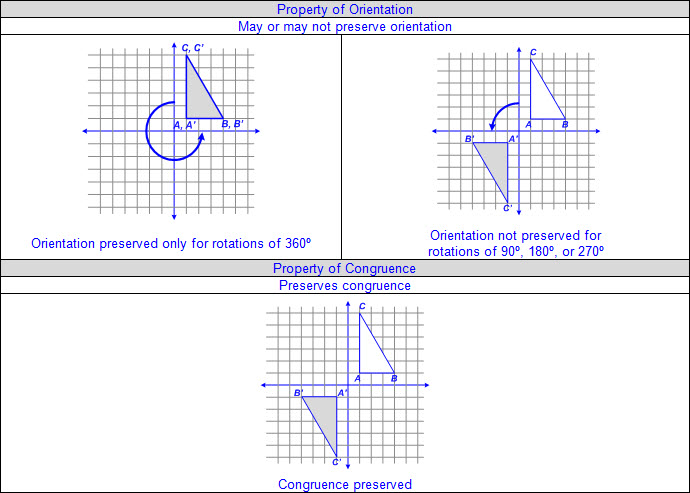 Reflection – a transformation frequently described as a flip; congruence is maintained and orientation is a mirror imageEx:
 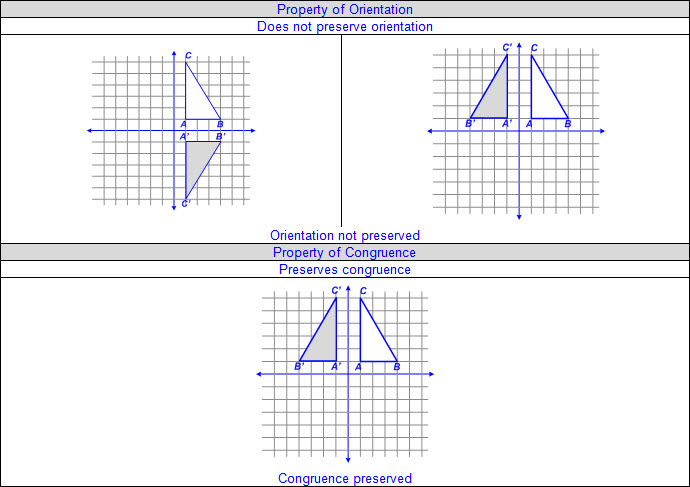 Translation –  a transformation frequently described as a slide; congruence  and orientation are maintained to the original figureEx:
 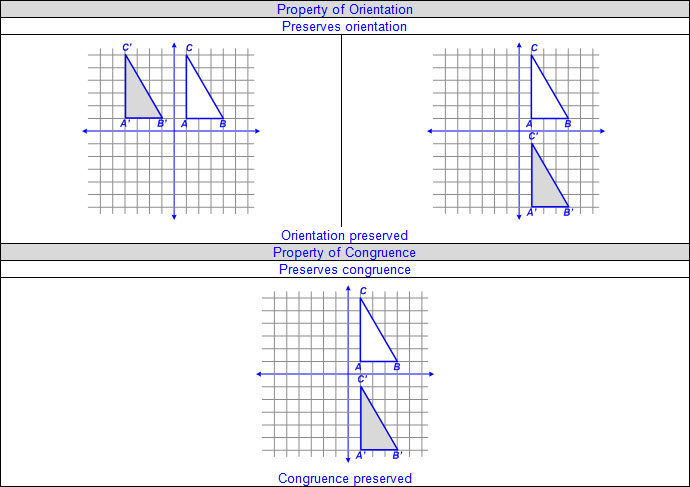 Dilation – a transformation  in which an image is enlarged or reduced, depending on the scale factor, in such a way that the angles of the original figure are congruent and the sides proportional so that the image is similar to the original; orientation is maintained to the original figure while congruence is only maintained for a scale factor of 1Ex:
 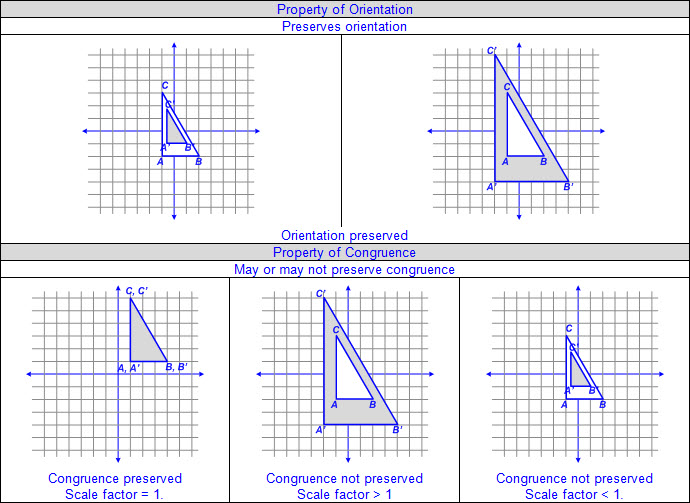 Generalizations of the property of orientation considering only one transformation Orientation is preserved for rotations of 360º, translations, and dilations.Orientation is not preserved for rotations other than 360º and reflections.Generalization of the property of congruence considering only one transformation Congruence is preserved for rotations, reflections, translations, and dilations with a scale factor of 1.Congruence is not preserved for dilations for positive scale factors greater than or less than 1.Note(s):Grade Level(s): Grade 8 introduces generalizing the properties of orientation and congruence of rotations, reflections, translations, and dilations of two-dimensional shapes on a coordinate plane.Various mathematical process standards will be applied to this student expectation as appropriate.TxRCFP: Grade Level Connections (reinforces previous learning and/or provides development for future learning)TxCCRS: III.C. Geometric Reasoning – Connections between geometry and other mathematical content strandsVIII. Problem Solving and ReasoningIX. Communication and RepresentationX. Connections8.10BDifferentiate between transformations that preserve congruence and those that do not.
Supporting StandardDifferentiate between transformations that preserve congruence and those that do not.
Supporting StandardDifferentiateBETWEEN TRANSFORMATIONS THAT PRESERVE CONGRUENCE AND THOSE THAT DO NOTIncluding, but not limited to:Property of congruence Congruence is preserved when a two-dimensional figure is transformed and the image is identical in shape and size.Congruence is not preserved when a two-dimensional figure is transformed and the image is not identical in shape and size.Generalization of the property of congruence considering only one transformation Congruence is preserved for rotations, reflections, translations, and dilations with a scale factor of 1.Congruence is not preserved for dilations for positive scale factors greater than or less than 1.Prime notation of image points Prime marksEx: ABCD is the original figure or pre-image and A’B’C’D’ is the name of the image. A’B’C’D’ is read as “A prime, B prime, C prime, D prime”.Multiple prime marksEx: ABCD can have a translated image named (e.g., A’’B’’C’’D’’, A’’’B’’’C’’’D’’’, etc.) A’’B’’C’’D’’ is read as “A double-prime, B double-prime, C double-prime, D double-prime” and A’’’B’’’C’’’D’’’ is read as “A triple-prime, B triple-prime, C triple-prime, D triple-prime”.Various representations of transformations to determine congruence (verbal, graphical, tabular, algebraic) Rotation –  a transformation frequently described as a turn around a designated point; congruence is maintained to the original figure while orientation is only maintained for rotations of 360ºEx:
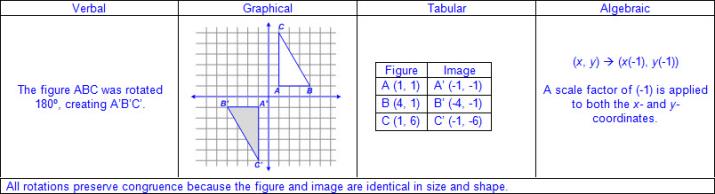 Reflection – a transformation frequently described as a flip; congruence is maintained and orientation is a mirror imageEx:
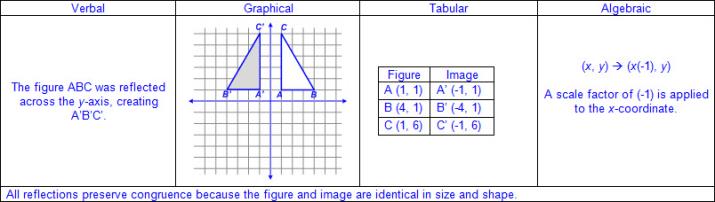 Translation –  a transformation frequently described as a slide; congruence  and orientation are maintained to the original figureEx:
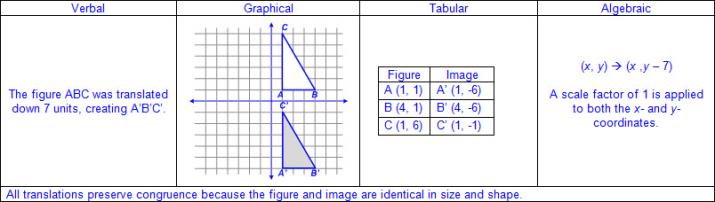 Dilation – a transformation  in which an image is enlarged or reduced, depending on the scale factor, in such a way that the angles of the original figure are congruent and the sides proportional so that the image is similar to the original; orientation is maintained to the original figure while congruence is only maintained for a scale factor of 1Ex:
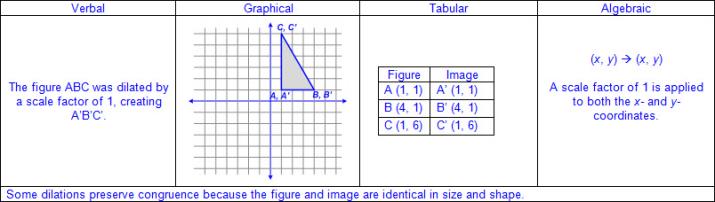 Ex:
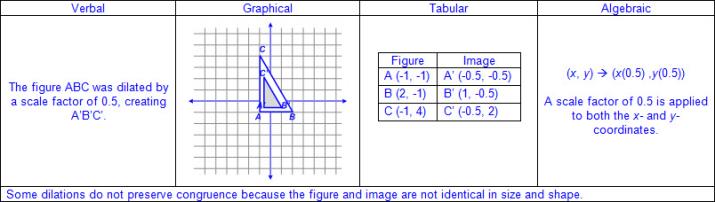 Note(s):Grade Level(s): Grade 8 introduces differentiating between transformations that preserve congruence and those that do not.Various mathematical process standards will be applied to this student expectation as appropriate.TxRCFP: Grade Level Connections (reinforces previous learning and/or provides development for future learning)TxCCRS: III.C. Geometric Reasoning – Connections between geometry and other mathematical content strandsVIII. Problem Solving and ReasoningIX. Communication and RepresentationX. Connections8.10CExplain the effect of translations, reflections over the x- or y-axis, and rotations limited to 90°, 180°, 270°, and 360° as applied to two-dimensional shapes on a coordinate plane using an algebraic representation.
Readiness StandardExplain the effect of translations, reflections over the x- or y-axis, and rotations limited to 90°, 180°, 270°, and 360° as applied to two-dimensional shapes on a coordinate plane using an algebraic representation.
Readiness StandardExplainTHE EFFECT OF TRANSLATIONS, REFLECTIONS OVER THE x- OR y-AXIS, AND ROTATIONS LIMITED TO 90°, 180°, 270°, AND 360° AS APPLIED TO TWO-DIMENSIONAL SHAPES ON A COORDINATE PLANE USING AN ALGEBRAIC REPRESENTATIONIncluding, but not limited to:Prime notation of image points Prime marksEx: ABCD is the original figure or pre-image and A’B’C’D’ is the name of the image. A’B’C’D’ is read as “A prime, B prime, C prime, D prime”.Multiple prime marksEx: ABCD can have a translated image named (e.g., A’’B’’C’’D’’, A’’’B’’’C’’’D’’’, etc.) A’’B’’C’’D’’ is read as “A double-prime, B double-prime, C double-prime, D double-prime” and A’’’B’’’C’’’D’’’ is read as “A triple-prime, B triple-prime, C triple-prime, D triple-prime”.Coordinate plane (all four quadrants)Effects of transformations as algebraic representations Translation –  a transformation frequently described as a slide; congruence  and orientation are maintained to the original figureEx:
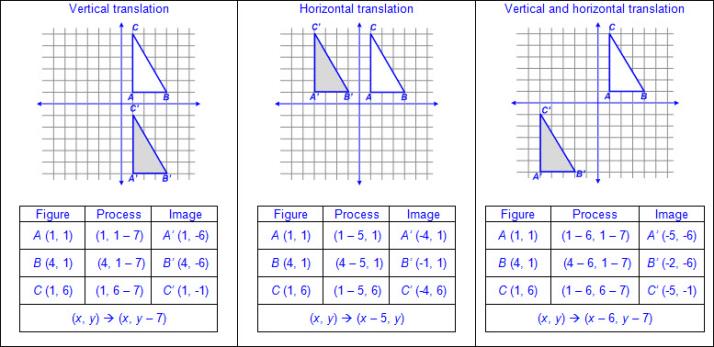 Reflection – a transformation frequently described as a flip; congruence is maintained and orientation is a mirror imageEx:
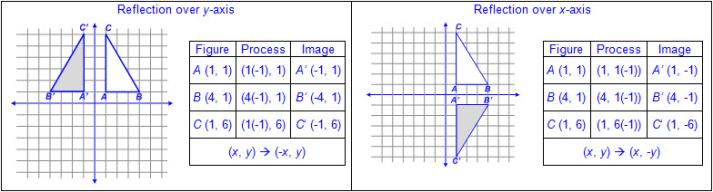 Rotation –  a transformation frequently described as a turn around a designated point; congruence is maintained to the original figure while orientation is only maintained for rotations of 360ºEx:
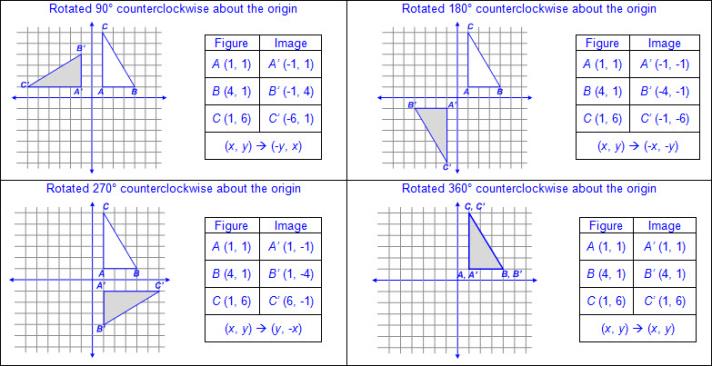 Various combinations of transformationsEx:
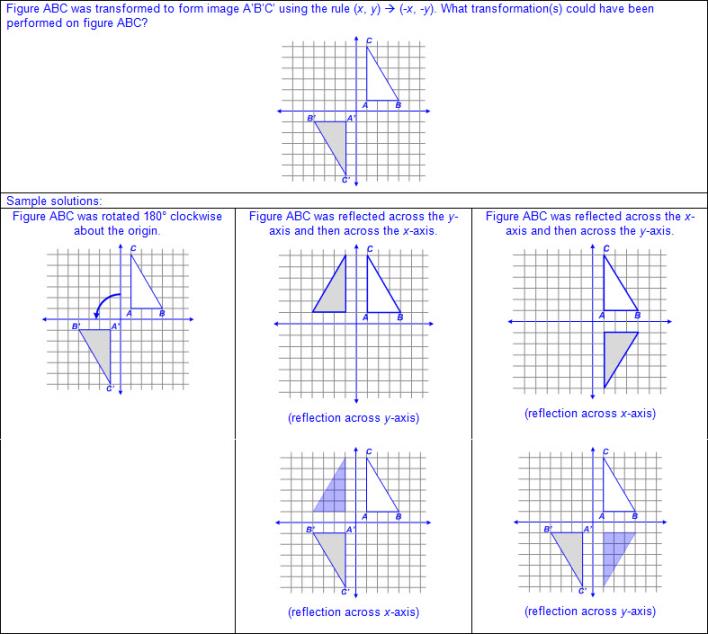 Note(s):Grade Level(s): Grade 8 introduces explaining the effect of translations, reflections over the x- or y-axis, and rotations limited to 90°, 180°, 270°, and 360° as applied to two-dimensional shapes on a coordinate plane using an algebraic representation.Various mathematical process standards will be applied to this student expectation as appropriate.TxRCFP: Grade Level Connections (reinforces previous learning and/or provides development for future learning)TxCCRS: III.C. Geometric Reasoning – Connections between geometry and other mathematical content strandsVIII. Problem Solving and ReasoningIX. Communication and RepresentationX. Connections8.10DModel the effect on linear and area measurements of dilated two-dimensional shapes.
Supporting StandardModel the effect on linear and area measurements of dilated two-dimensional shapes.
Supporting StandardModelTHE EFFECT ON LINEAR AND AREA MEASUREMENTS OF DILATED TWO-DIMENSIONAL SHAPESIncluding, but not limited to:Linear measurement Perimeter – a linear measurement of the distance around the outer edge of a figureCircumference – a linear measurement of the distance around a circlePerimeter and circumference are one-dimensional linear measures.Positive rational number side lengthsArea – the measurement attribute that describes the number of square units a figure or region covers Area is a two-dimensional square unit measure.Positive rational number side lengthsDilation – a transformation  in which an image is enlarged or reduced, depending on the scale factor, in such a way that the angles of the original figure are congruent and the sides proportional so that the image is similar to the original; orientation is maintained to the original figure while congruence is only maintained for a scale factor of 1 Enlargements (scale factor >1)Reduction (scale factor < 1)Congruent (scale factor = 1)Model of the effect on linear and area measurements of dilated two-dimensional figures Dilating a two-dimensional figure by a scale factor, recording the linear and area measurements of the figure and image, and determining the relationship between the scale factor and measurements Multiplying linear dimensions of a two-dimensional figure by a constant scale factor results in a proportional one-dimensional measure (perimeter/circumference).Multiplying linear dimensions of a two-dimensional figure by a constant scale factor results in a two-dimensional measure (area) that is equivalent to the original area multiplied by the scale factor squared.Ex:
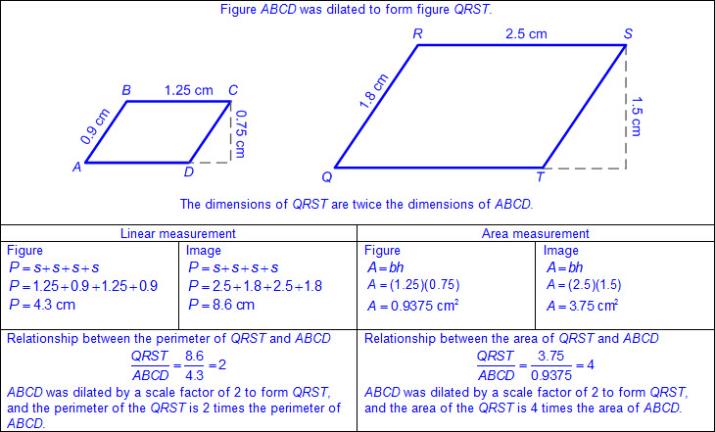 Ex:
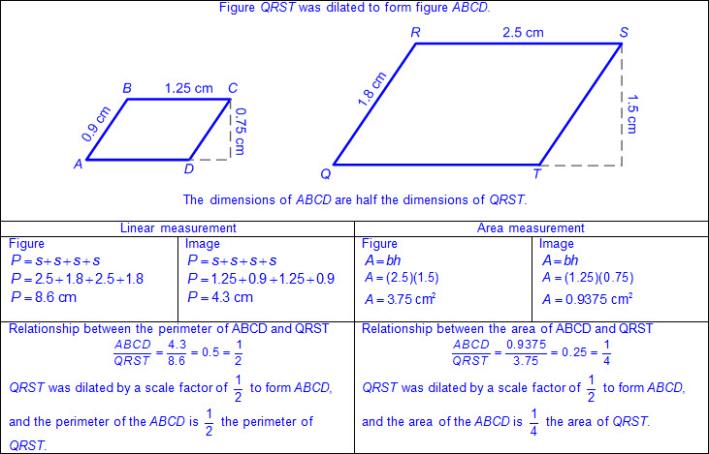 Ex:
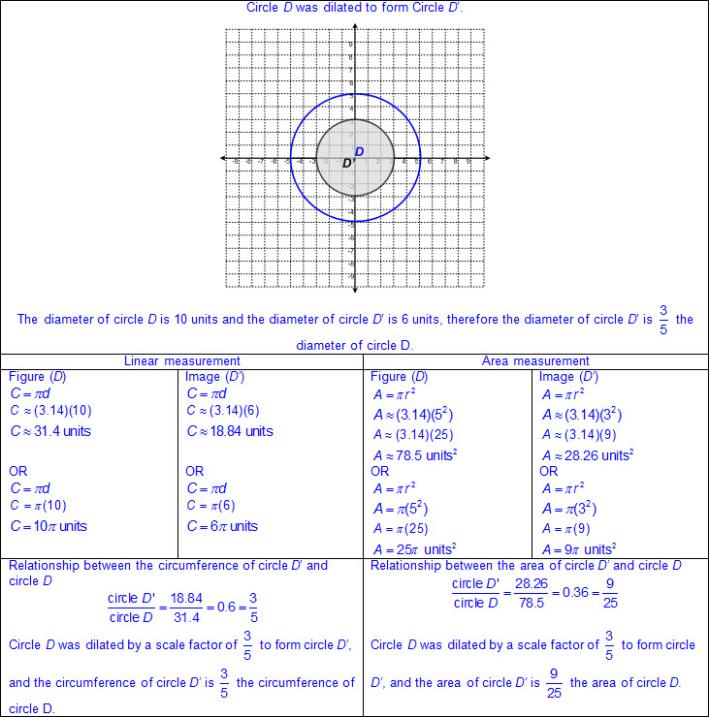 Ex:
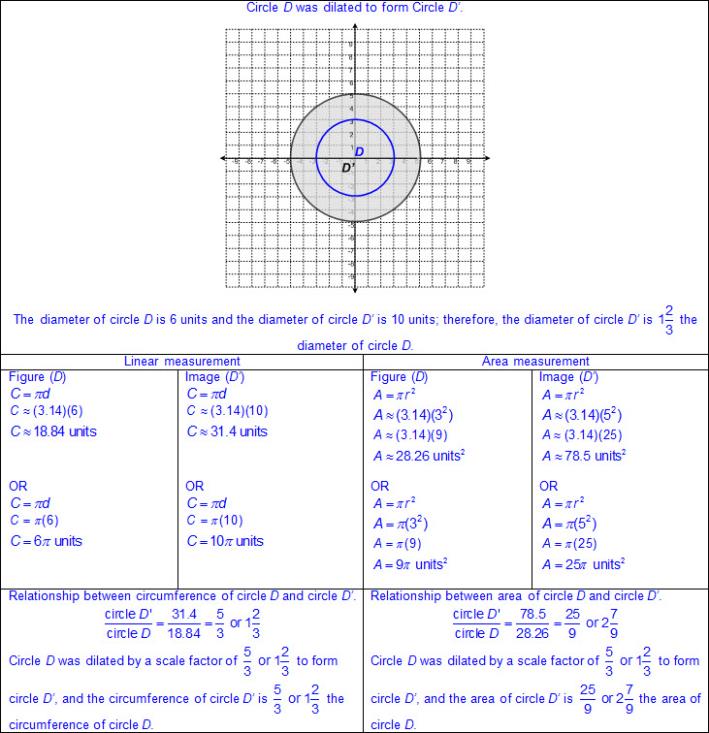 Generalizations of the effects on linear and area measurements of dilated two-dimensional figures Linear measurements of a figure dilated by a scale factor of a, result in linear measurements of its image multiplied by a.Linear measurements of a figure dilated by a scale factor of a, result in area measurements of its image multiplied by a2.Note(s):Grade Level(s): Grade 8 introduces modeling the effect on linear and area measurements of dilated two-dimensional shapes.Various mathematical process standards will be applied to this student expectation as appropriate.TxRCFP: Representing, applying, and analyzing proportional relationships.TxCCRS: III.C. Geometric Reasoning – Connections between geometry and other mathematical content strandsIV. Measurement ReasoningVIII. Problem Solving and ReasoningIX. Communication and RepresentationX. Connections8.11Measurement and data. The student applies mathematical process standards to use statistical procedures to describe data. The student is expected to:8.11AConstruct a scatterplot and describe the observed data to address questions of association such as linear, non-linear, and no association between bivariate data.
Supporting StandardConstruct a scatterplot and describe the observed data to address questions of association such as linear, non-linear, and no association between bivariate data.
Supporting StandardConstructA SCATTERPLOTIncluding, but not limited to:Data – information that is collected about people, events, or objectsDiscrete data – data with finite and distinct values, not inclusive of in-between valuesScatterplot – a graphical representation used to display the relationship between discrete data pairs Characteristics of a scatterplot Title clarifies the meaning of the data represented.Subtitles clarify the meaning of data represented on each axis.Numerical data represented with labels may be whole numbers, fractions, or decimals.Points are not connected by a line.Scale of the axes may be intervals of one or more, and scale intervals are proportionally displayed. The scales of the axes are number lines.Data pairs are analyzed to find possible relationships between the two sets of data A pair of numbers is collected to determine if a relationship exists between the two sets of dataEx: Distance from basket and number of baskets madeEx: Time spent reading and score on reading testVarious forms of positive and negative rational numbers within related data pairs Whole numbersIntegersDecimalsFractions (proper, improper, and mixed numbers)Relationship between related data pairs and ordered pairs graphed on the coordinate plane Scatterplots consist of an x- and y-axis and a series of points (ordered pairs) to represent data from an observation.Pairs of data are used to form ordered pairs that can be graphed.Given or collected dataBivariate data – data relating two quantitative variables that can be represented by a scatterplot Ex:
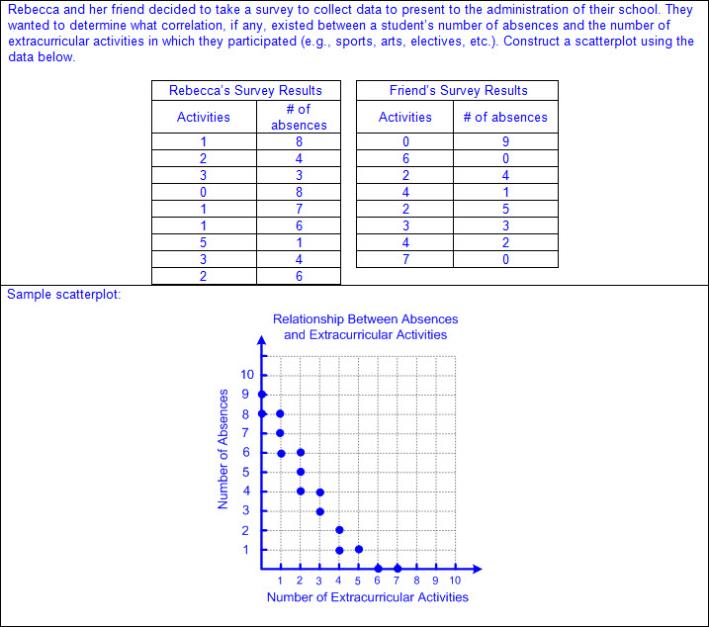 Ex:
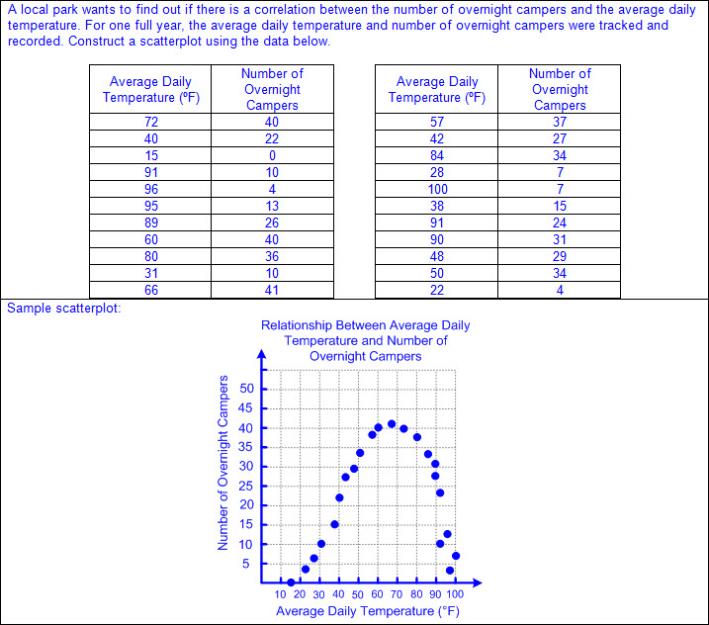 Ex:
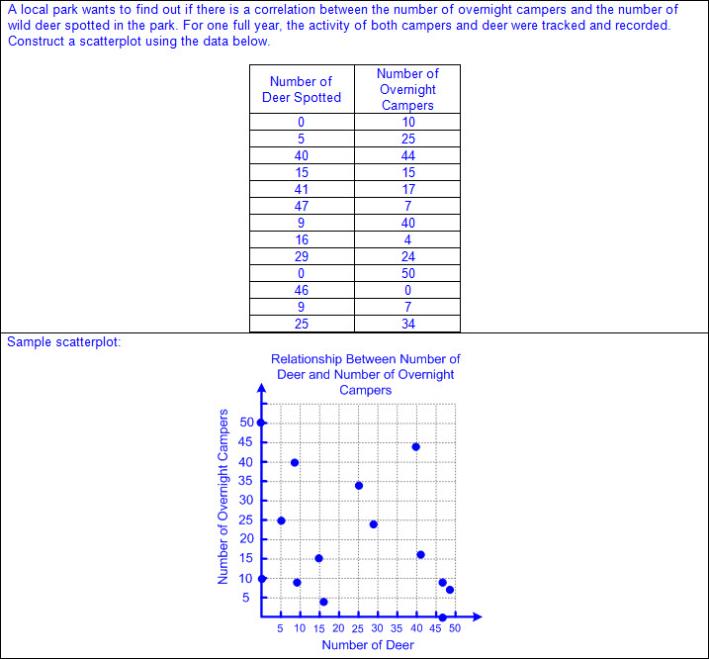 DescribeTHE OBSERVED DATA ON A SCATTERPLOT TO ADDRESS QUESTIONS OF ASSOCIATION SUCH AS LINEAR, NON-LINEAR, AND NO ASSOCIATION BETWEEN BIVARIATE DATAIncluding, but not limited to:Discrete data – data with finite and distinct values, not inclusive of in-between valuesScatterplot – a graphical representation used to display the relationship between discrete data pairsData pairs are analyzed to find possible relationships between the two sets of data A pair of numbers is collected to determine if a relationship exists between the two sets of dataEx: Distance from basket and number of baskets madeEx: Time spent reading and score on reading testVarious forms of positive and negative rational numbers within related data pairs Whole numbersIntegersDecimalsFractions (proper, improper, and mixed numbers)Relationship between related data pairs and ordered pairs graphed on the coordinate plane Scatterplots consist of an x- and y-axis and a series of points (ordered pairs) to represent data from an observation.Pairs of data are used to form ordered pairs that can be graphed.Given or collected dataBivariate data – data relating two quantitative variables that can be represented by a scatterplotAssociation within a scatterplot LinearEx:
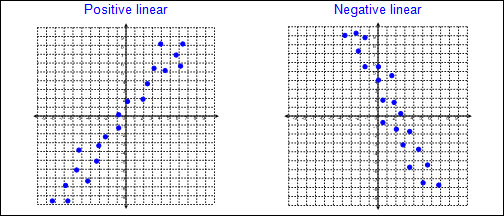 Ex:
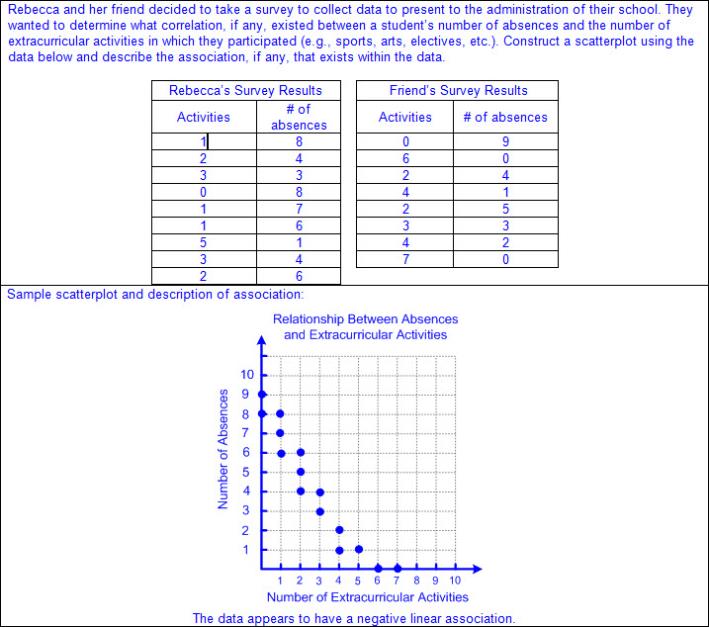 Non-linearEx:
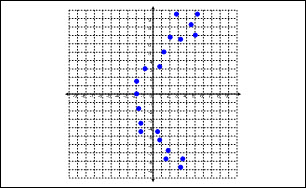 Ex:
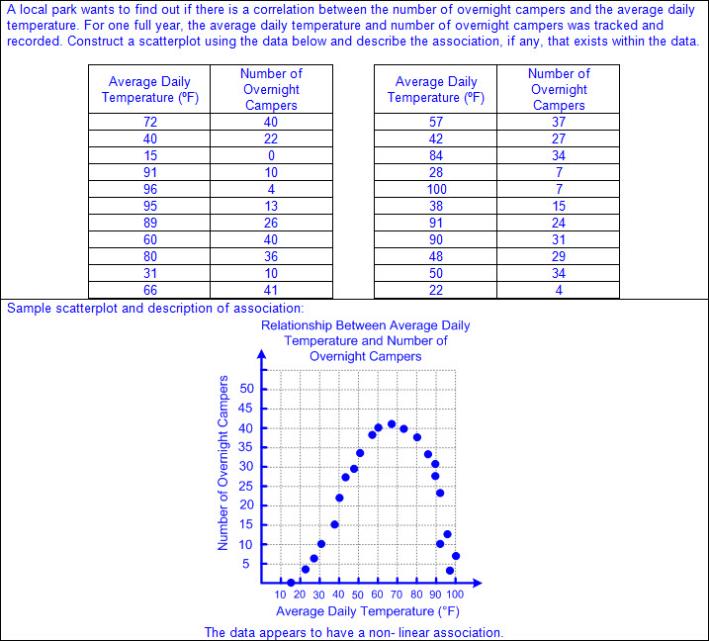 No associationEx:
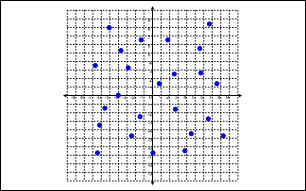 Ex:
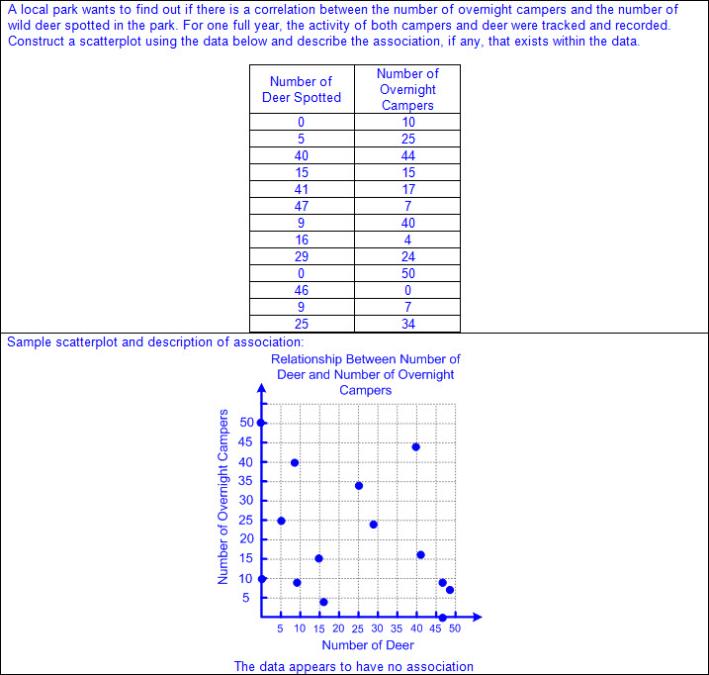 Note(s):Grade Level(s): Grade 5 represented discrete paired data on a scatterplot.Various mathematical process standards will be applied to this student expectation as appropriate.TxRCFP: Making inferences from dataTxCCRS: II. Algebraic ReasoningVI. Statistical ReasoningVIII. Problem Solving and ReasoningIX. Communication and Representation8.11BDetermine the mean absolute deviation and use this quantity as a measure of the average distance data are from the mean using a data set of no more than 10 data points.
Supporting StandardDetermine the mean absolute deviation and use this quantity as a measure of the average distance data are from the mean using a data set of no more than 10 data points.
Supporting StandardDetermineTHE MEAN ABSOLUTE DEVIATION AND USE THIS QUANTITY AS A MEASURE OF THE AVERAGE DISTANCE DATA ARE FROM THE MEAN USING A DATA SET OF NO MORE THAN 10 DATA POINTSIncluding, but not limited to:Mean absolute deviation – a measure of variability of data around the mean calculated by the average distance between each data point and the meanGiven or collected data limited to no more than 10 data pointsProcess for calculating the mean absolute deviation Find the mean of the data.Find the absolute value of the difference between each data point and the mean.Find the mean of the absolute differences.Ex:
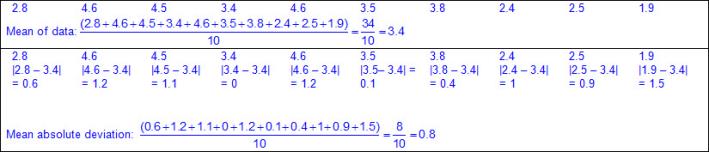 Relationship between mean absolute deviation and distance of data points on a number lineEx:
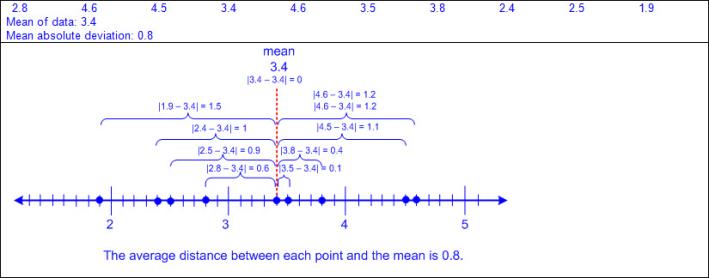 Note(s):Grade Level(s): Grade 7 compared two groups of numeric data using comparative dot plots or box plots by comparing their shapes, centers, and spreads.Various mathematical process standards will be applied to this student expectation as appropriate.TxRCFP: Making inferences from dataTxCCRS: I. Numeric ReasoningIV. Measurement ReasoningVI. Statistical ReasoningVIII. Problem Solving and ReasoningIX. Communication and Representation8.11CSimulate generating random samples of the same size from a population with known characteristics to develop the notion of a random sample being representative of the population from which it was selected.Simulate generating random samples of the same size from a population with known characteristics to develop the notion of a random sample being representative of the population from which it was selected.SimulateGENERATING RANDOM SAMPLES OF THE SAME SIZE FROM A POPULATION WITH KNOWN CHARACTERISTICS TO DEVELOP THE NOTION OF A RANDOM SAMPLE BEING REPRESENTATIVE OF THE POPULATION FROM WHICH IT WAS SELECTEDIncluding, but not limited to:Population – total collection of persons, objects, or items of interestSample – a subset of the population selected in order to make inferences about the entire populationEx:
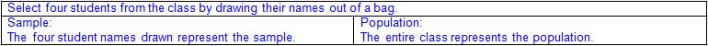 Ex:
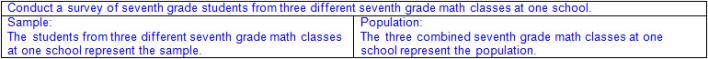 Random sample – a subset of the population selected without bias in order to make inferences about the entire population Random samples are more likely to contain data that can be used to make predictions about a whole population.Simulation – an experiment or model used to test the outcomes of an eventDeveloping a design for a simulationAppropriate methods to simulate random samples from a population With technology CalculatorComputer modelRandom number generatorsWithout technology Spinners (even and uneven sections)Color tilesTwo-color countersCoinsDeck of cardsMarblesNumber cubesEx:
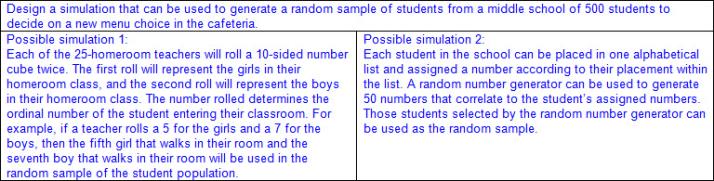 Note(s):Grade Level(s): Grade 7 compared two populations based on data in random samples from these populations, including informal comparative inferences about differences between the two populations.Various mathematical process standards will be applied to this student expectation as appropriate.TxRCFP: Making inferences from dataTxCCRS: V. Probabilistic ReasoningVI. Statistical ReasoningVIII. Problem Solving and ReasoningIX. Communication and Representation8.12Personal financial literacy. The student applies mathematical process standards to develop an economic way of thinking and problem solving useful in one's life as a knowledgeable consumer and investor. The student is expected to:8.12ASolve real-world problems comparing how interest rate and loan length affect the cost of credit.
Supporting StandardSolve real-world problems comparing how interest rate and loan length affect the cost of credit.
Supporting StandardSolveREAL-WORLD PROBLEMS COMPARING HOW INTEREST RATE AND LOAN LENGTH AFFECT THE COST OF CREDITIncluding, but not limited to:Amortization – process of paying down a loan with payments that include both principal and interest until the full amount of the loan is paid in fullCredit – buying or obtaining goods or services now with an agreement to pay in the futureAnnual percentage rate (APR) – annual percentage rate applied to the balance on a loan compounded monthlyPrincipal – the original amount invested or borrowedCollateral – something which is pledged to secure repayment of a loan; in the event of default on the loan, the collateral is forfeitedCompound interest – interest that is computed on the latest balance, including any previously earned interest that has been added to the original principalFormula for compound interest from STAAR Grade 8 Mathematics Reference Materials Compound interest A = P(1+ r)t, where A represents the total amount of money deposited or borrowed, including interest, P represents the principal amount, r represents the interest rate in decimal form, and t represents the number of years the amount is deposited or borrowedVarious types of loans Easy access loan   Payday loan – a high-interest, short term loan of cash for which collateral, such as an automobile title, is requiredCar title loan – a high-interest, short term loan of cash for which an automobile title is required as collateralConsumer loan – loans made by various businesses and financial institutions Longer the repayment period, usually the higher the interest rateLonger the repayment period, the lower the monthly paymentLonger the repayment period, the greater the amount of money repaid over the life of the loanMay or may not calculate compound interestReal-world problem situations comparing interest rates, loan length, and cost of credit Ex:
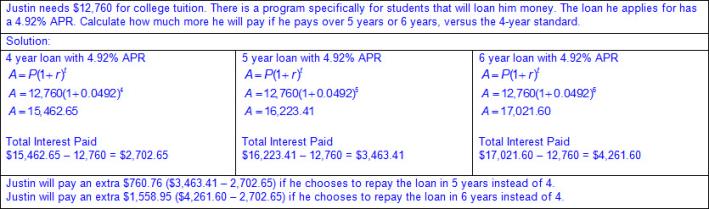 Ex:
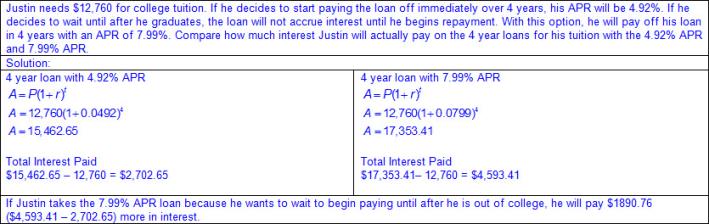 Note(s):Grade Level(s): Grade 6 distinguished between debit cards and credit cards.Various mathematical process standards will be applied to this student expectation as appropriate.TxRCFP: Financial LiteracyTxCCRS: I. Numeric ReasoningVIII. Problem Solving and ReasoningIX. Communication and RepresentationX. Connections8.12BCalculate the total cost of repaying a loan, including credit cards and easy access loans, under various rates of interest and over different periods using an online calculator.Calculate the total cost of repaying a loan, including credit cards and easy access loans, under various rates of interest and over different periods using an online calculator.CalculateTHE TOTAL COST OF REPAYING A LOAN, INCLUDING CREDIT CARDS AND EASY ACCESS LOANS, UNDER VARIOUS RATES OF INTEREST AND OVER DIFFERENT PERIODS USING AN ONLINE CALCULATORIncluding, but not limited to:Amortization – process of paying down a loan with payments that include both principal and interest until the full amount of the loan is paid in fullCredit – buying or obtaining goods or services now with an agreement to pay in the futureAnnual percentage rate (APR) – annual percentage rate applied to the balance on a loan compounded monthlyPrincipal – the original amount invested or borrowedCollateral – something which is pledged to secure repayment of a loan; in the event of default on the loan, the collateral is forfeitedCompound interest – interest that is computed on the latest balance, including any previously earned interest that has been added to the original principalFormula for compound interest from STAAR Grade 8 Mathematics Reference Materials Compound interest A = P(1+ r)t, where A represents the total amount of money deposited or borrowed, including interest, P represents the principal amount, r represents the interest rate in decimal form, and t represents the number of years the amount is deposited or borrowedVarious types of loans Easy access loan   Payday loan – a high-interest, short term loan of cash for which collateral, such as an automobile title, is requiredCar title loan – a high-interest, short term loan of cash for which an automobile title is required as collateralConsumer loan – loans made by various businesses and financial institutions Longer the repayment period, the higher the interest rateLonger the repayment period, the lower the monthly paymentLonger the repayment period, the higher the effective interest rateMay or may not calculate compound interestCredit card Tend to have higher interest rates than other types of loansVarious fees may be associatedLonger the repayment period, the higher the effective interest rateCalculates compound interestOnline calculator to compare the costs of loans Ex:
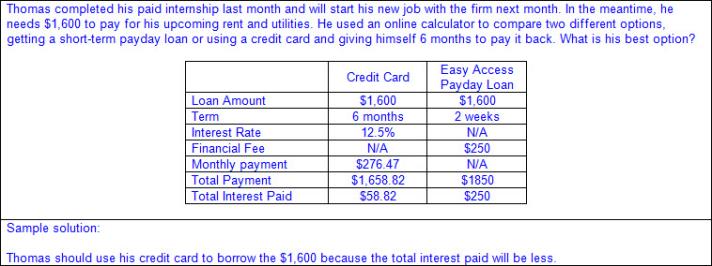 Note(s):Grade Level(s): Grade 6 explained why it is important to establish a positive credit history.Various mathematical process standards will be applied to this student expectation as appropriate.TxRCFP: Financial LiteracyTxCCRS: I. Numeric ReasoningVIII. Problem Solving and ReasoningIX. Communication and RepresentationX. Connections8.12CExplain how small amounts of money invested regularly, including money saved for college and retirement, grow over time.
Supporting StandardExplain how small amounts of money invested regularly, including money saved for college and retirement, grow over time.
Supporting StandardExplainHOW SMALL AMOUNTS OF MONEY INVESTED REGULARLY, INCLUDING MONEY SAVED FOR COLLEGE AND RETIREMENT, GROW OVER TIMEIncluding, but not limited to:Principal – the original amount invested or borrowedVarious types of investmentsSavings account – a bank or credit union account in which the money deposited earns interest so there will be more money in the future than originally depositedTraditional savings accounts – money put into a savings account much like paying a monthly expense such as a light bill or phone billTaxable investment account – many companies will create an investment portfolio with the specific purpose of saving and building a strong portfolio to be used to pay for collegeAnnuity – deductible and non-deductible contributions may be made, taxes may be waived if used for higher education; sold by financial institutionsU.S. savings bond – money saved for a specific length of time and guaranteed by the federal government529 account – educational savings account managed by the stateRetirement savings – optional savings plans or accounts to which the employer can make direct deposits of an amount deducted from the employee's pay at the request of the employee401(k) – a set amount of money, or percentage of pay, that is set aside from an employee’s pay check by their employer, before the employee’s wages are taxed. The employer may or may not contribute as well to the employee’s 401(k) fund depending on employer’s policy. The money is taxed when it is withdrawn at retirement age. In addition, if withdrawn prior to retirement age an additional penalty tax is assessed.403(b) – a set amount of money, or percentage of pay, that is set aside from an employee’s pay check by their employer, before the employee’s wages are taxed. The money is taxed when it is withdrawn at retirement age. In addition, if withdrawn prior to retirement age an additional penalty tax is assessed.Similar to a 401(k), however 403(b) plans are offered by non-profit organizationsIndividual retirement account (IRA) – a set amount of money, or percentage of pay, that is invested by an individual with a bank, mutual fund, or brokerage.Social Security – a percentage of an employee's pay required by law that the employer withholds from the employee's pay for social security savings which is deposited into the federal retirement system; payment toward that employee's eventual retirement; the employer also is required to pay a matching amount for the employee into the federal retirement system.Generalizations of investing money regularly, including money for college and retirement Small amounts of money invested regularly build a larger principal amount to earn more interestA small amount of money invested for a longer period of time has the potential to earn as much interest as one large lump sum investment.Investing small amounts of money regularly may be more manageable for most people and demonstrates long-term financial planning and responsibility.Note(s):Grade Level(s): Grade 7 analyzed and compared monetary incentives, including sales, rebates, and coupons.Various mathematical process standards will be applied to this student expectation as appropriate.TxRCFP: Financial LiteracyTxCCRS: VIII. Problem Solving and ReasoningIX. Communication and RepresentationX. Connections8.12DCalculate and compare simple interest and compound interest earnings.
Readiness StandardCalculate and compare simple interest and compound interest earnings.
Readiness StandardCalculate, CompareSIMPLE INTEREST AND COMPOUND INTEREST EARNINGSIncluding, but not limited to:Principal – the original amount invested or borrowedSimple interest – interest paid on the original principal in an account, disregarding any previously earned interestCompound interest – interest that is computed on the latest balance, including any previously earned interest that has been added to the original principalFormulas for interest from STAAR Grade 8 Mathematics Reference Materials Simple interest I = Prt, where I represents the interest, P represents the principal amount, r represents the interest rate in decimal form, and t represents the number of years the amount is deposited or borrowedEx:
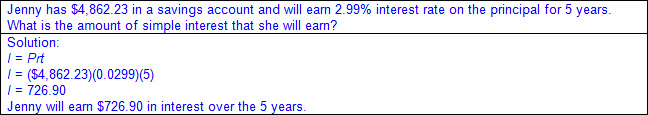 Compound interestA = P(1+ r)t, where A represents the total amount of money deposited or borrowed, including interested, P represents the principal amount, r represents the interest rate in decimal form, and t represents the number of years the amount is deposited or borrowedEx:
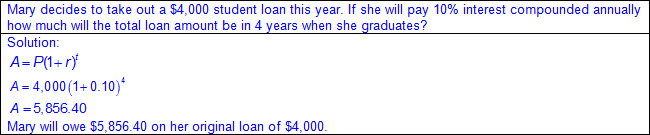 Note(s):Grade Level(s): Grade 7 calculated and compared simple interest and compound interest earnings.Various mathematical process standards will be applied to this student expectation as appropriate.TxRCFP: Financial LiteracyTxCCRS: I. Numeric ReasoningVIII. Problem Solving and ReasoningIX. Communication and RepresentationX. Connections8.12EIdentify and explain the advantages and disadvantages of different payment methods.Identify and explain the advantages and disadvantages of different payment methods.Identify, ExplainTHE ADVANTAGES AND DISADVANTAGES OF DIFFERENT PAYMENT METHODSIncluding, but not limited to:Check – a written document telling the financial institution to pay a specific amount of money from your account to a specific person or organization Must include date, name of payee (person or organization to whom to pay), amount, and a signature from the account holderAdvantages of checks Financial institutions can trace a check to prove your payment was or was not paid.Physical copy of transaction may be obtained if duplicate (carbon copy) checks are used or if electronic scanning from a financial institution is available.Immediate tracking of payments may help to stay within a budget.Payment form to those who do not accept other forms of payment such as credit cards, debit cards, or electronic paymentsFunds may be received without having a bank account.Funds may be mailed.Disadvantages of checks Checks usually must be purchased.Timing of withdrawals from bank account depends on when the check is cashed by the payee, which may take days or weeks.Fees may be assessed by a financial institution and payee if the value of the check exceeds the available funds in the account and there is not an overdraft protection. Bounced checkNot all retailers accept checks as a form of payment.Postage may be required if mailing a check as a form of payment.Credit card – a card that can be used to borrow money from financial institutions, stores, or other businesses in order to buy products and services on credit Lending company allows an individual to borrow money and pay it back over timeAdvantages of credit card Convenience of not carrying cash, counting change, or writing in a check bookQuick payment form of payment by swiping the card and signing for the purchaseRepayment may occur in one payment or over time.Accepted most places as a form of paymentIncentives may be offered by the lender (e.g., cash back, frequent flier miles, other reward programs, etc.).Information from credit card use and payments is linked to an individual’s credit score to determine future lending.Theft protection may be available if the card is used without authorization from the cardholder.Disadvantages of credit cards Fees may be assessed for using a credit card (e.g., annual membership fees, interest rates on unpaid balances, etc.).Spending may be more difficult to trackLimits on the amount of money from the lender as available credit may limit purchasesFailure to repay the entire amount borrowed may result in a decrease an individual’s credit score to determine future lending and/or legal actions from the lender.Application required for each credit card obtainedNot all brands of credit cards are accepted at every location (e.g., American Express, Visa, a store specific credit card, etc.).May not be accepted as a form of payment for certain purchases (e.g., school lunches, bus fare, etc.)Banking information may be compromised if lost or stolenDebit card – a card that is linked to your checking account so that a person can withdraw money, make deposits, or make purchases at a store Advantages of debit cards Convenience of not carrying cash, counting change, or writing in a checkbookQuick payment form of payment by swiping the card and signing for the purchase or entering a personalized identification code (PIN)Money is withdrawn from account within hours of the purchaseAccepted most placesNo application requiredIncentives may be offered by the financial institution (e.g., cash back, etc.).Purchases are usually accepted only for amounts of the available balance in the accountDisadvantages of debit cards Fees may be assessed for withdrawing money from an automated teller machine (ATM).Information is not linked to an individual’s credit score.Limits may be set by a financial institution regarding the amount of purchases that can be made within a specific time period (e.g., $700 within a 24-hour period, etc.).Banking information may be compromised if lost or stolenRequires a bank accountElectronic payment (e-payment) – payments using security features on the Internet Various types of electronic payments One-time customer to vendor payment Ex: Online shopping purchaseRecurring customer-to-vendor payments Ex: Payment for monthly bill (e.g., mortgage, phone service, etc.)Automatic bank-to-vendor payment Ex: Payments initiated at time of purchase (e.g., car payments, life insurance, etc.)Advantages of electronic payments Convenience of not carrying cash, counting change, or writing in a check bookQuick form of payment by entering banking informationNo postage needed to mail paymentMay be set up as reoccurring paymentDisadvantages of electronic payments Bank information may be compromised if an unsecure website is used to make a purchaseCash Advantages of cash Quick payment form of paymentAccepted for most purchasesDisadvantages of cash Finite limit of funds availableMay be difficult to track spendingHave to carry cashNote(s):Grade Level(s): Grade 6 described the information in a credit report and how long it is retained.Various mathematical process standards will be applied to this student expectation as appropriate.TxRCFP: Financial LiteracyTxCCRS: IX. Communication and RepresentationX. Connections8.12FAnalyze situations to determine if they represent financially responsible decisions and identify the benefits of financial responsibility and the costs of financial irresponsibility.Analyze situations to determine if they represent financially responsible decisions and identify the benefits of financial responsibility and the costs of financial irresponsibility.AnalyzeSITUATIONS TO DETERMINE IF THEY REPRESENT FINANCIALLY RESPONSIBLE DECISIONSIncluding, but not limited to:Characteristics of financially responsible decisions Reserving high-interest credit card for emergencies (only use if necessary)Planning a budgetStaying within a planned budgetConsistently invest to create savings for various timeframes and needs (e.g., emergency funds, car, college savings, home down payment, retirement savings, etc.)Make payments toward debt aggressively and/or do not create any new debt beyond what is necessary (e.g., home mortgage, etc.)Ex:
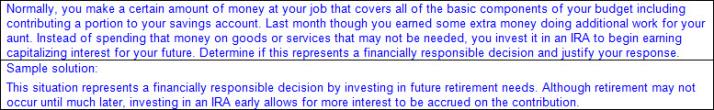 Characteristics of financially irresponsible decisions Create and/or increase debt quickly without financial planningCreate long term debtPromise to pay without consulting budgetMaking promises to pay that are not within planned budgetPutting needs on a high-interest credit card (e.g., groceries, etc.)Ex:
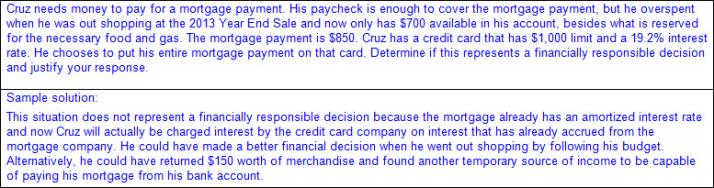 IdentifyTHE BENEFITS OF FINANCIAL RESPONSIBILITY AND THE COSTS OF FINANCIAL IRRESPONSIBILITYIncluding, but not limited to:Various benefits of financial responsibility Interest on investmentsEarning good credit scoresVarious costs of financial irresponsibility Insufficient fundsOverdraft feesCompounding interest chargesEarning poor credit scoresNote(s):Grade Level(s): Grade 8 introduces analyzing situations to determine if they represent financially responsible decisions and identifying the benefits of financial responsibility and the costs of financial irresponsibility.Various mathematical process standards will be applied to this student expectation as appropriate.TxRCFP: Financial LiteracyTxCCRS: VIII. Problem Solving and ReasoningIX. Communication and RepresentationX. Connections8.12GEstimate the cost of a two-year and four-year college education, including family contribution, and devise a periodic savings plan for accumulating the money needed to contribute to the total cost of attendance for at least the first year of college.
Supporting StandardEstimate the cost of a two-year and four-year college education, including family contribution, and devise a periodic savings plan for accumulating the money needed to contribute to the total cost of attendance for at least the first year of college.
Supporting StandardEstimateTHE COST OF A TWO-YEAR AND FOUR-YEAR COLLEGE EDUCATION, INCLUDING FAMILY CONTRIBUTIONIncluding, but not limited to:Various considerations for each college School related costs Tuition (in state or out of state)FeesRoom and boardBooksCost of living in location (various costs of living depending on the city and state of college)Inflation – the general increase in prices and decrease in the purchasing value of money When planning ahead of time for college savings, the increase in all expenses based on inflation must be considered (e.g., tuition, room and board, etc.)Family contributionEx:
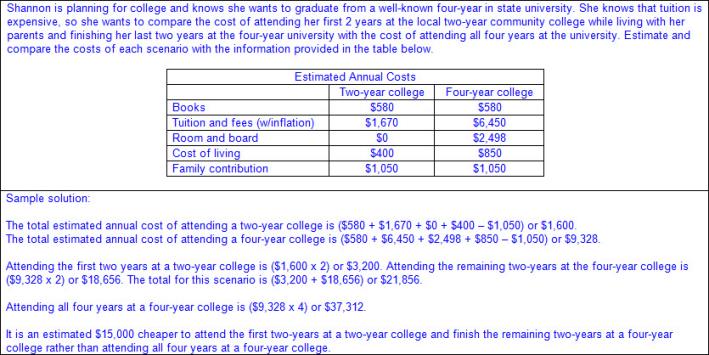 DeviseA PERIODIC SAVINGS PLAN FOR ACCUMULATING THE MONEY NEEDED TO CONTRIBUTE TO THE TOTAL COST OF ATTENDANCE FOR AT LEAST THE FIRST YEAR OF COLLEGEIncluding, but not limited to:Various methods to pay for college Savings account – a bank or credit union account in which the money deposited earns interest so there will be more money in the future than originally deposited Traditional savings account – money put into a savings account much like paying a monthly expense such as a light bill or phone billTaxable investment account – many companies will create an investment portfolio with the specific purpose of saving and building a strong portfolio to be used to pay for collegeAnnuity – deductible and non-deductible contributions may be made, taxes may be waived if used for higher education; sold by financial institutionsU.S. savings bond – money saved for a specific length of time and guaranteed by the federal government529 account – educational savings account managed by the stateGrant – money that is awarded to students usually based on need with no obligation to repay this moneyScholarship – money that is awarded to students based on educational achievement with no obligation to repay this moneyStudent loan – borrowed money that must be paid back with interest Direct subsidized federal student loan – a loan issued by the U.S. government in an amount determined by the college available to undergraduate students who demonstrate a financial need where the U.S. Government pays the interest on the loans while the student is enrolled at least half-time, up to six months after leaving school, or during a requested deferment periodDirect unsubsidized federal student loan – a loan issued by the U.S. government in an amount determined by the college available to undergraduate or graduate students where the interest is paid by the borrower from the time the loan is initiated, even during requested deferment or forbearance periodsPrivate student loan – a loan issued by a lender other than the U.S. GovernmentWork study – programs that allow students to work in exchange for a portion of their tuitionFamily contributionPlan for saving for college Estimate the total cost of attendance for each year at the collegeDetermine what, if any, scholarships, grants, or family contributions will be receivedDetermine if a savings account was established to pay for collegeDetermine if any additional income will be received through work-study programs or outside employmentDetermine if student loans are available to cover any remaining costs for attending collegeNote(s):Grade Level(s): Grade 6 compared the annual salary of several occupations requiring various levels of post-secondary education or vocational training and calculated the effects of the different annual salaries on lifetime income.Various mathematical process standards will be applied to this student expectation as appropriate.TxRCFP: Financial LiteracyTxCCRS: I. Numeric ReasoningVIII. Problem Solving and ReasoningIX. Communication and RepresentationX. ConnectionsBibliography:
Texas Education Agency & Texas Higher Education Coordinating Board. (2009). Texas college and career readiness standards. Retrieved from http://www.thecb.state.tx.us/collegereadiness/crs.pdfTexas Education Agency. (2013). Introduction to the revised mathematics TEKS – kindergarten-algebra I vertical alignment. Retrieved from
http://www.projectsharetexas.org/sites/default/files/resources/documents/K-AlgebraIVAChart.pdf   Texas Education Agency. (2013). Texas response to curriculum focal points for kindergarten through grade 8 mathematics. Retrieved from
http://projectsharetexas.org/resource/txrcfp-texas-response-curriculum-focal-points-k-8-mathematics-revised-2013 Bibliography:
Texas Education Agency & Texas Higher Education Coordinating Board. (2009). Texas college and career readiness standards. Retrieved from http://www.thecb.state.tx.us/collegereadiness/crs.pdfTexas Education Agency. (2013). Introduction to the revised mathematics TEKS – kindergarten-algebra I vertical alignment. Retrieved from
http://www.projectsharetexas.org/sites/default/files/resources/documents/K-AlgebraIVAChart.pdf   Texas Education Agency. (2013). Texas response to curriculum focal points for kindergarten through grade 8 mathematics. Retrieved from
http://projectsharetexas.org/resource/txrcfp-texas-response-curriculum-focal-points-k-8-mathematics-revised-2013 Bold black text in italics: Knowledge and Skills Statement (TEKS); Bold black text: Student Expectation (TEKS)
Bold red text in italics:  Student Expectation identified by TEA as a Readiness Standard for STAAR
Bold green text in italics: Student Expectation identified by TEA as a Supporting Standard for STAAR
Blue text: Supporting information / Clarifications from TCMPC (Specificity)
Black text: Texas Education Agency (TEA); Texas College and Career Readiness Standards (TxCCRS)Bold black text in italics: Knowledge and Skills Statement (TEKS); Bold black text: Student Expectation (TEKS)
Bold red text in italics:  Student Expectation identified by TEA as a Readiness Standard for STAAR
Bold green text in italics: Student Expectation identified by TEA as a Supporting Standard for STAAR
Blue text: Supporting information / Clarifications from TCMPC (Specificity)
Black text: Texas Education Agency (TEA); Texas College and Career Readiness Standards (TxCCRS)